Правительство Чукотского автономного округа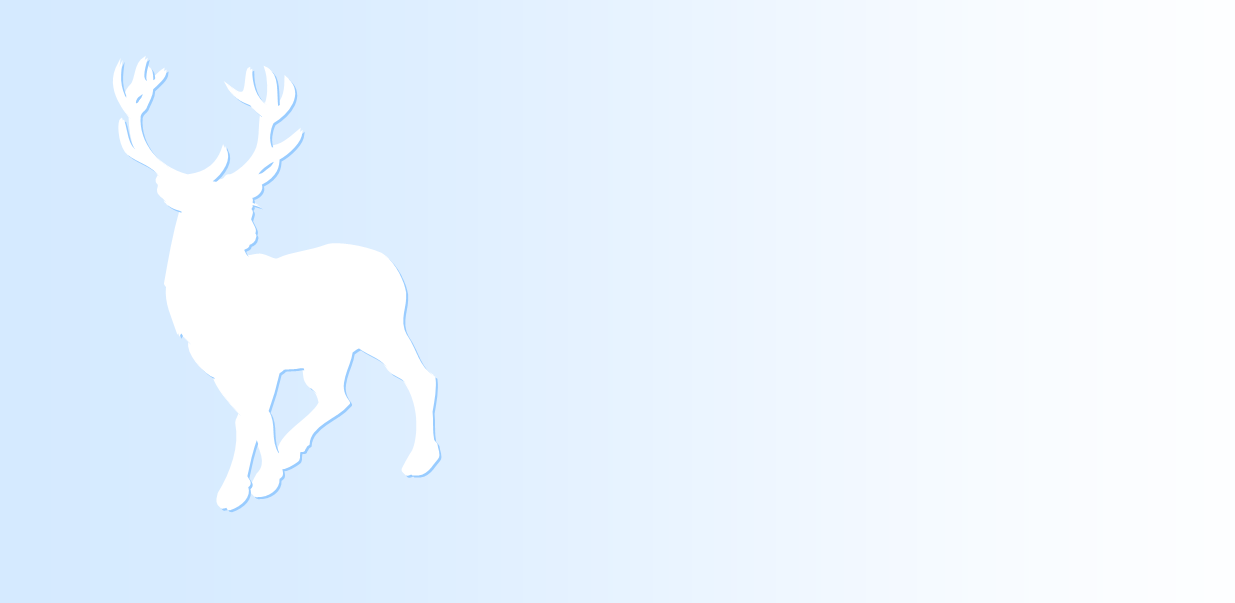 ДОКЛАД«СОСТОЯНИЕ И РАЗВИТИЕ КОНКУРЕНТНОЙ СРЕДЫНА РЫНКАХ ТОВАРОВ, РАБОТ И УСЛУГ ЧУКОТСКОГО АВТОНОМНОГО ОКРУГА В 2021 ГОДУ»г. Анадырь2022 годВведение. Общие сведения о Чукотском автономном округеЧукотский автономный округ входит в состав Дальневосточного федерального округа и находится на северо-востоке России. Вся территория округа входит в Арктическую зону Российской Федерации и относится к районам Крайнего Севера.Географическое положение территории в поясе Крайнего Севера, его отдаленность от других регионов накладывает свои специфические условия на жизнедеятельность и демографическую ситуацию в Чукотском автономном округе. Среди других регионов он отличается этническим составом населения и расселением проживающих на исконных территориях коренных малочисленных народов Севера. В состав Чукотского автономного округа входят 30 муниципальных образований, в том числе 3 муниципальных района и 4 городских округа, 3 городских и 20 сельских поселений. Административный центр – г. Анадырь.По состоянию на 1 января 2022 года по предварительным данным в регионе проживает 50,3 тыс. человек на площади 721,5 тыс. кв. км. Плотность населения составляет 0,07 человека на 1 кв. км.Из 46 населенных пунктов в регионе порядка 67% населенных пунктов с численностью населения менее 500 человек. Спецификой Чукотского автономного округа является транспортное обеспечение: в регионе отсутствует железнодорожное сообщение, развитая сеть автомобильных дорог. Основными элементами транспортного комплекса Чукотки являются: воздушный, морской, автомобильный транспорт, а также автодорожная сеть. Авиация на Чукотке является единственным видом транспорта круглогодичного действия в связи с низкой обеспеченностью наземными транспортными коммуникациями. В ряде районов воздушный транспорт является безальтернативным средством сообщения как внутри районов, так и в их сообщении с окружным центром.Функционирование морского транспорта ограничено коротким навигационным периодом.Раздел 1. Сведения о внедрении стандарта развития конкуренции в Чукотском автономном округе1.1. Решение Губернатора Чукотского автономного округа о внедрении Стандарта развития конкуренции в субъектах Российской Федерации В рамках реализации пункта 7 и подпункта «в» пункта 8 Указа Президента Российской Федерации от 21 декабря 2017 г. № 618 «Об основных направлениях государственной политики по развитию конкуренции», в соответствии с Распоряжением Правительства Российской Федерации от 17 апреля 2019 года № 768-р «Стандарт развития конкуренции в субъектах Российской Федерации» в 2021 году Чукотский автономный округ продолжил работу по развитию конкуренции на территории округа, которая осуществлялась в соответствии с Распоряжением Губернатора Чукотского автономного округа от 25 сентября 2015 года № 180-рг (в ред. Распоряжения Губернатора Чукотского автономного округа от 7 октября 2019 года № 285-рг) «О внедрении на территории Чукотского автономного округа «Стандарта развития конкуренции в субъектах Российской Федерации».Данное распоряжение размещено на официальном сайте Чукотского автономного округа по интернет-ссылке: http://chaogov.ru/vlast/organy-vlasti/depfin/standart-razvitiya-konkurentsii-v-subektakh-rossiyskoy-federatsii.php, а также на Инвестиционном портале Чукотского автономного округа: https://invest-chukotka.ru/konkurencziya/normativnyie-pravovyie-aktyi.1.2. Информация о реализации проектного подхода при внедрении Стандарта развития конкуренции в субъектах Российской Федерации (далее - Стандарт)В Чукотском автономном округе проектный подход при внедрении Стандарта не применяется.1.3. Сведения об источниках финансовых средств, используемых для достижения целей СтандартаВ 2021 году в условиях продолжающейся пандемии коронавируса  вопросам поддержки малого и среднего бизнеса уделяется особое внимание Правительства округа.На уровне округа в 2020-2021 годах был реализован региональный  антикризисный пакет мер, включивший как новые инструменты поддержки малого и среднего бизнеса, так и модернизацию ранее действовавших.В первую очередь, были введены налоговые послабления. Ставки по упрощенной системе вне зависимости от вида деятельности с 2020 года снижены до минимального уровня и составляют 1 и 5 процентов вместо 6 и 15 процентов, в 2020 году в 2 раза был сокращен размер дохода на патенте по всем видам деятельности. Данные преференции действовали и в 2021 году, также продлены на 2022 год.В целях создания максимально комфортных условий перехода налогоплательщиков с единого налога на вмененный доход на патентную систему налогообложения для компаний розничной торговли, общественного питания с площадью торгового зала от 50 до 150 квадратных метров, а также компаний, оказывающих услуги стоянки транспортных средств, размеры потенциально возможного к получению годового дохода на 2021 год были закреплены без увеличения налоговой нагрузки в сравнении с 2020 годом (в 2022 году сохранены на уровне 2021 года).      С 2020 года увеличен размер предоставляемой «прямой» финансовой поддержки бизнесу, реализуемой ежегодно за счет региональных средств - на 30% по субсидиям на уплату процентов по кредитам на инвестиционные цели и «северный завоз» продовольствия и лекарств; на 40% гранты на старт в производственной сфере. Были введены и новые направления. С апреля 2020 года по декабрь 2021 «городскому» бизнесу предоставлялась компенсация части затрат на оплату коммунальных услуг. Расходы бизнеса по региональному перечню отраслей ежемесячно компенсируются до уровня тарифов, установленных для населения, а в случае приостановки деятельности на срок более 7 дней -  осуществляется полное возмещение за месяц. Для сферы общественного питания, как наиболее пострадавшей от пандемии отрасли, в 2020-2021 годах были приняты отдельные решения. Компаниям данной сферы возмещение затрат по коммунальным услугам за период с 1 декабря 2020 года по 31 декабря 2021 года предоставлено в полном размере, а также в размере 80 процентов скомпенсированы расходы по арендной плате с апреля по декабрь 2020 года за «коммерческую» недвижимость.Аналогичная поддержка, но без ограничения перечня отраслей и периода предоставления, оказывается и «сельскому» бизнесу с 2015 года.Чукотский автономный округ один из первых в стране предусмотрел финансовую поддержку социальным предприятиям, оказываемую за счет средств окружного бюджета. С 2020 года данному сектору возмещается 99 процентов затрат (с порогом 200 тыс. рублей) на аренду помещений, приобретение материалов и оборудования.На «прямую» финансовую поддержку малого и среднего бизнеса в 2021 году, также как и в 2020 году, было направлено более 200 млн. рублей средств окружного бюджета (в 2019 году – 93 млн. рублей). За счет реализации «возвратных» мер поддержки малый и средний бизнес в 2021 году привлек на реализацию проектов 1 млрд. заемных средств с помощью поручительств региональной гарантийной организации  (в 2020 году – 806 млн.),  100 млн. рублей в виде льготных микрозаймов региональной микрофинансовой организации, в том числе 13 млн. по продукту «антикризис», введенному в марте 2020 года для бизнеса из наиболее пострадавших отраслей, со ставкой в 1 процент (в 2020 году – 147 млн. и 41 млн. рублей соответственно). Для обеспечения потребности бизнеса в доступных кредитных ресурсах за счет окружного бюджета в 2021 году провели докапитализацию созданной в 2019 году микрофинансовой организации на сумму 50 млн. рублей.В рамках поддержки сельскохозяйственной кооперации и малых форм хозяйствования в 2021 году было направлено за счет всех источников финансирования 50,6 млн. рублей, что в 5,5 раза выше, чем было направлено средств в 2020 году, из них 9,2% пришлось на собственные средства. Реализовывались мероприятия направленные на поддержку малых форм хозяйствования, а также предоставление грантов крестьянским  (фермерским) хозяйствам на реализацию проектов «Агростартап».Также в целях развития, поддержки частного сектора, в том числе крупных предприятий, реализуются мероприятия в рамках Государственных программ Чукотского автономного округа.1.4. Информация об учете результатов работы органов исполнительной власти Чукотского автономного округа и органов местного самоуправления по внедрению Стандарта и реализации плана мероприятий («дорожной карты») по содействию развитию конкуренции при принятии решений о поощрении руководителей органов исполнительной власти Чукотского автономного округа и органов местного самоуправления Учет результатов работы органов местного самоуправления по внедрению Стандарта и реализации мероприятий «дорожной карты» по содействию развитию конкуренции при принятии решений о поощрении руководителей органов местного самоуправления реализуется в Чукотском автономном округе через систему мотивации органов местного самоуправления к эффективной работе по содействию развитию конкуренции.26 декабря 2018 года распоряжением Губернатора Чукотского автономного округа № 383-рг (в ред. Распоряжения Губернатора Чукотского автономного округа от 30 сентября 2020 года № 307-рг) утвержден Порядок формирования рейтинга и поощрения органов местного самоуправления муниципальных образований Чукотского автономного округа в части их деятельности по содействию развитию конкуренции. Распоряжением утверждены показатели рейтинга органов местного самоуправления муниципальных образований Чукотского автономного округа в части их деятельности по содействию развитию конкуренции.Победителю рейтинга предусмотрено поощрение в виде благодарности Губернатора Чукотского автономного округа, а также могут предоставляться  межбюджетные трансферты из окружного бюджета за достижение наилучших результатов. 1.5. Информация об определенных в органах исполнительной власти Чукотского автономного округа должностных лиц с правом принятия управленческих решений, ответственных за координацию вопросов содействия развитию конкуренцииКоординацию деятельности на 33 товарных рынках, определенных для содействия развитию конкуренции в автономном округе, осуществляют 9 исполнительных органов государственной власти, в которых определены должностные лица с правом принятия управленческих решений, занимающих должности не ниже заместителя руководителя, ответственных за координацию вопросов содействия развитию конкуренции, а также структурных подразделений, ответственных за разработку и реализацию «дорожной карты» в подведомственной сфере деятельности с внесением соответствующих обязанностей в должностные регламенты и положения о структурных подразделениях.Раздел 2. Сведения о реализации составляющих Стандарта.2.1. Сведения о заключенных соглашениях (меморандумах) по внедрению Стандарта между органами исполнительной власти субъекта Российской Федерации и органами местного самоуправления (далее - соглашения)В состав Чукотского автономного округа входят 30 муниципальных образований, в том числе 3 муниципальных района и 4 городских округа, 3 городских и 20 сельских поселений.Большинство муниципальных образований, входящих в состав трех муниципальных районов, крайне малочисленны.  Учитывая данную специфику, 30 декабря 2015 года Департаментом финансов, экономики и имущественных отношений Чукотского автономного округа, являющимся уполномоченным органом в регионе по внедрению Стандарта, в лице начальника Департамента с администрациями всех 7 муниципальных районов и городских округов Чукотского автономного округа, в лице глав администраций были заключены соглашения о взаимодействии в целях внедрения стандарта развития конкуренции в Чукотском автономном округе. В 2019 году, в связи с принятием новой версии Стандарта, со всеми муниципальными районами и городскими округами региона были заключены дополнительные соглашения. Соглашения (дополнительные соглашения) размещены на официальном сайте Чукотского автономного округа по интернет-ссылке: http://chaogov.ru/vlast/organy-vlasti/depfin/standart-razvitiya-konkurentsii-v-subektakh-rossiyskoy-federatsii.php.2.2. Определение органа исполнительной власти субъекта Российской Федерации, уполномоченного содействовать развитию конкуренции в субъекте Российской Федерации в соответствии со Стандартом (далее – уполномоченный орган)Распоряжением Губернатора Чукотского автономного округа 25 сентября 2015 года № 180-рг (в ред. Распоряжения Губернатора Чукотского автономного округа от 7 октября 2019 года № 285-рг) уполномоченным органом исполнительной власти Чукотского автономного округа по содействию развитию конкуренции в Чукотском автономном округе определен Департамент финансов, экономики и имущественных отношений Чукотского автономного округа (http://chaogov.ru/vlast/organy-vlasti/depfin/standart-razvitiya-konkurentsii-v-subektakh-rossiyskoy-federatsii.php).Должностным лицом уполномоченного органа, ответственным за координацию вопросов содействия развития конкуренции в округе является первый заместитель Губернатора – Председателя Правительства, начальник Департамента финансов, экономики и имущественных отношений Чукотского автономного округа Калинова Алеся Андреевна, структурное подразделение – Управление экономики. Приказом Департамента финансов, экономики и имущественных отношений Чукотского автономного округа от 04 марта 2019 года № 39 утверждено, в том числе, положение об Управлении экономики Департамента финансов, экономики и имущественных отношений Чукотского автономного округа.Приказом Департамента финансов, экономики и имущественных отношений Чукотского автономного округа от 27 декабря 2019 года № 219 определено должностное лицо с правом принятия управленческих решений, ответственным за координацию вопросов содействия развитию конкуренции в Уполномоченном органе – заместитель начальника Департамента – начальник Управления экономики Департамента финансов, экономики и имущественных отношений  Чукотского автономного округа Гончарова Лариса Геннадьевна, а также определены структурные подразделения, ответственные за разработку и реализацию плана мероприятий («дорожная карта») по содействию развитию конкуренции в подведомственных сферах деятельности.Постановлением Правительства Чукотского автономного округа от 25 декабря 2018 года № 439 «Об утверждении структуры, предельной штатной численности и Положения о Департаменте финансов, экономики и имущественных отношений Чукотского автономного округа» определен приоритет целей и задач по развитию конкуренции на товарных рынках в установленной сфере деятельности, а также за Управлением экономики непосредственно закреплена реализация государственной политики по развитию конкуренции; координация работы по внедрению стандарта развития конкуренции в Чукотском автономном округе; координация деятельности органов исполнительной власти Чукотского автономного округа, направленной на содействие развитию конкуренции в Чукотском автономном округе (http://chaogov.ru/vlast/organy-vlasti/depfin/).2.2.1. Сведения о проведенных в отчетном периоде в Чукотском автономном округе обучающих мероприятиях и тренингах для органов местного самоуправления по вопросам содействия развитию конкуренцииУправлением экономики Департамента финансов, экономики и имущественных отношений Чукотского автономного округа по мере необходимости (при обращении сотрудников органов местного самоуправления по вопросам содействия развитию конкуренции в муниципальном образовании) оказывается методическая и информационная помощь.1) 30 сентября 2021 года Департаментом финансов, экономики и имущественных отношений Чукотского автономного округа в заочном формате было проведено обучающее мероприятие для всех 7 муниципальных образований. В рамках данного мероприятия были озвучены замечания и рекомендации по дальнейшей организации работы по содействию развитию конкуренции в муниципальных образованиях, по итогам рассмотрения информации (документов), предоставленной органами местного самоуправления для формирования рейтинга органов местного самоуправления муниципальных образований Чукотского автономного округа в части их деятельности по содействию развитию конкуренции за 2020 год (http://chaogov.ru/vlast/organy-vlasti/depfin/standart-razvitiya-konkurentsii-v-subektakh-rossiyskoy-federatsii.php).В целях повышения уровня знаний и практических навыков в сфере закупок окружных и муниципальных заказчиков округа Государственным казённым учреждением «Управление государственных закупок Чукотского автономного округа» (далее – Управление) в 2021 году были инициированы, подготовлены и проведены следующие мероприятия:2) При поддержке Департамента финансов, экономики и имущественных отношений Чукотского автономного округа совместно с Фондом развития экономики и прямых инвестиций в период 20-22 марта 2021 года был организован и проведён практический семинар-консультация по теме «Закупки по Законам № 44-ФЗ и № 223-ФЗ: практика правоприменения», который провели приглашенные из Москвы эксперты, ведущие специалисты в сфере закупок, имеющие многолетний практический и преподавательский опыт в сфере государственных, муниципальных и корпоративных закупок, Кошелева В.В. и Песегова Т.Н.На 4 площадках окружной столицы для заказчиков и участников закупок прошли различные по формату практические семинары-консультации. В течение двух дней (20-21 марта) параллельно прошли два мероприятия – семинар по Закону № 44-ФЗ на базе Окружного колледжа и семинар по Закону № 223-ФЗ на базе Департамента промышленной политики Чукотского автономного округа. Для предпринимателей 22 марта был проведен тренинг по участию в Закупках № 44-ФЗ и № 223-ФЗ на базе регионального Центра «Мой бизнес». Для заказчиков и участников, находящихся в муниципальных районах, 22 марта был организован практический семинар-консультация по Законам № 44-ФЗ и № 223-ФЗ в формате ВКС.Ссылка на анонс проведенного мероприятия на сайте Чукотского автономного округа: https://www.instagram.com/p/CMxvhGtjjTV/?igshid=klpfbwxg983h  https://www.instagram.com/p/CMjLNpyD6wr/?igshid=2tkfump412ijhttps://www.instagram.com/p/CMooJOrDewV/?igshid=nb6ilq27ck0whttps://www.instagram.com/p/CMrHNtTjDbk/?igshid=3gauh1e9cxhvhttps://www.instagram.com/p/CMvX4AbDLUk/?igshid=10q30qf6iuyv9https://www.instagram.com/p/CMbidaDD-3p/?igshid=ac6y2hmwh8owhttps://www.instagram.com/p/CMbnkHjjosx/?igshid=cxd6fb496c5a3) 15 октября 2021 года Управлением было проведено мероприятие, на котором обсуждались вопросы, связанные с принятием Федерального закона от 02.07.2021 № 360-ФЗ «О внесении изменений в отдельные законодательные акты Российской Федерации» - «второго оптимизационного пакета», который радикально переформатировал контрактную систему в сфере закупок: - какими станут конкурентные процедуры с 1 января 2022 года: трансформация системы способов закупок и самих закупочных процедур;- новая конфигурация контрактной системы: реформа комиссий, обеспечительных мер, изменения в нормах о закупках у СМП, важное изменение в закупках у единственного поставщика, новый порядок обжалования и прочие.Мероприятие прошло в формате круглого стола с непосредственным присутствием заказчиков окружного уровня и муниципальных заказчиков Анадырского муниципального района и городского округа Анадырь, а также в режиме видео-конференц-связи для муниципальных районов и городских округов Чукотского автономного округа. Всего в очной части мероприятия приняли участие 35 человек, и 30 человек участвовали в мероприятии посредством видео-конференц-связи.4) 16 – 17 ноября 2021 года был организован практический семинар -  консультация по теме: «Контракты: 2-ой оптимизационный пакет поправок к Закону № 44-ФЗ» в формате онлайн.Семинар прошел в формате вебинара на канале YouTube. Были рассмотрены особенности составления, заключения и исполнения контракта по Закону № 44-ФЗ с 1 января 2022 года, а также важные вопросы электронного актирования в ЕИС с 1 января 2022 года. 5) 25 - 26 ноября 2021 года был организован практический семинар -  консультация по теме: «Обзор важных изменений законодательства о контрактной системе, вступающих в силу с 1 января 2022 года: оптимизационный пакет изменений» в формате онлайн.Семинар прошел в формате вебинара на канале YouTube. Были рассмотрены основные изменения в Закон № 44-ФЗ с 1 января 2022 года; новые требования Закона № 44-ФЗ к проведению закупок конкурентными способами (запрос котировок, аукцион, конкурс); вопросы изменений в импортозамещении при осуществлении закупок.Государственной жилищной инспекцией Департамента промышленной политики Чукотского автономного округа в 2021 году были инициированы следующие конференции и встречи:6) 25 февраля 2021 года проведена 1 конференция с участием всех муниципальных районов и городских округов в режиме видеоконференцсвязи «Открытая встреча ГЖИ, с участием общественного Совета по проблемам жилищно-коммунального хозяйства при Правительстве Чукотского автономного округа, представителей управляющих организаций, муниципальных жилищных инспекторов Чукотского автономного округа». В рамках которой были рассмотрены следующие вопросы: Изменения в жилищном законодательстве в 2021 году, Общая информация по обращениям от населения в 2020 году, Изменения в системе ГИС ЖКХ, Информация по проведению голосования на портале Госуслуги, Информационное наполнение сайтов управляющих организаций, Лицензионные требования, Аттестация должностных лиц.Так же проводились встречи (периодичность 1 раз в 2 недели) с участием всех муниципальных районов и городских округов в режиме видеоконференцсвязи по вопросам организации работы поставщиков информации в государственной информационной системе  жилищно-коммунального хозяйства (ГИС ЖКХ), размещение информации в ГИС ЖКХ, а так же  сведений о договорах на предоставление жилищно-коммунальных услуг, по вопросу размещения информации о плановых отключениях горячего водоснабжения в многоквартирных домах в ГИС ЖКХ.2.2.2. Формирование рейтинга муниципальных образований по содействию развитию конкуренции и обеспечению условий для формирования благоприятного инвестиционного климата, предусматривающего систему поощрения26 декабря 2018 года распоряжением Губернатора Чукотского автономного округа № 383-рг (в ред. Распоряжения Губернатора Чукотского автономного округа от 30 сентября 2020 года № 307-рг)  утвержден Порядок формирования рейтинга и поощрения органов местного самоуправления муниципальных образований Чукотского автономного округа в части их деятельности по содействию развитию конкуренции. Также распоряжением утверждены показатели рейтинга органов местного самоуправления муниципальных образований Чукотского автономного округа в части их деятельности по содействию развитию конкуренции.Данное распоряжение размещено на официальном сайте Чукотского автономного округа по интернет-ссылке: http://chaogov.ru/vlast/organy-vlasti/depfin/standart-razvitiya-konkurentsii-v-subektakh-rossiyskoy-federatsii.php. В апреле 2021 года в Чукотском автономном округе сформирован рейтинг органов местного самоуправления муниципальных образований Чукотского автономного округа в части их деятельности по содействию развитию конкуренции в Чукотском автономном округе по итогам 2020 года. Общие результаты оценки органов местного самоуправления муниципальных образований Чукотского автономного округа в части их деятельности по содействию развитию конкуренции в Чукотском автономном округе за 2020 год свидетельствуют о положительной тенденции реализации вопросов, направленных на содействие развитию конкуренции в муниципальном образовании. Во всех муниципальных образованиях определены уполномоченные органы по содействию развитию конкуренции в муниципальном образовании. Также всеми муниципальными образованиями утверждены планы мероприятий («дорожные карты») по содействию развитию конкуренции в муниципальном образовании. Все муниципальные образования систематически наполняют раздел по освещению деятельности по содействию развитию конкуренции в муниципальном образовании на официальном сайте муниципального образования.Итоги рейтинга размещены на официальном сайте Чукотского автономного округа по интернет-ссылке: http://chaogov.ru/vlast/organy-vlasti/depfin/standart-razvitiya-konkurentsii-v-subektakh-rossiyskoy-federatsii.php.Победителем рейтинга, второй год подряд становится ГО Певек. Лидеру рейтинга органов местного самоуправления муниципальных образований Чукотского автономного округа в части их деятельности по содействию развитию конкуренции в Чукотском автономном округе за 2020 год объявлена благодарность Губернатора Чукотского автономного округа, распоряжением Губернатора Чукотского автономного округа от 24 мая 2021 года № 135-рг.Формирование рейтинга муниципальных образований Чукотского автономного округа по содействию развитию конкуренции за 2021 год будет осуществлен в срок до 1 мая 2022 года.2.2.3. Формирование коллегиального органа при высшем должностном лице субъекта Российской Федерации по вопросам содействия развитию конкуренцииФункциями постоянно действующего совещательного органа (коллегиального органа) при Губернаторе Чукотского автономного округа по вопросам содействия развитию конкуренции с октября 2020 года наделен Совет по содействию развитию конкуренции в Чукотском автономном округе (далее – Совет), утвержденный постановлением Губернатора Чукотского автономного округа от 22 октября 2020 года № 104.Совет является постоянно действующим совещательным органом, образованным в целях рассмотрения вопросов содействия развитию конкуренции на территории Чукотского автономного округа, а также подготовки предложений, направленных на создание условий для развития конкуренции на товарных рынках Чукотского автономного округа.Создание отдельного Совета соответствует рекомендациям раздела 3. Стандарта.Совет возглавляет Губернатор Чукотского автономного округа. Состав Совета утвержден распоряжением Губернатора Чукотского автономного округа от 28 октября 2020 года № 329-рг (в ред. распоряжения Губернатора Чукотского автономного округа от 18.10.2021 № 262-рг).В состав Совета также входят: За 2021 год было проведено 4 заседания:Протокол № 2 от 12.03.2021;Протокол № 3 от 30.04.2021;Протокол № 4 от 27.09.2021;Протокол № 5 от 27.12.2021.  Состав Совета, положение о Совете, а также протоколы заседаний размещаются на официальном сайте Чукотского автономного округа в информационно-коммуникационной сети Интернет в разделе «Стандарт развития конкуренции в субъектах Российской Федерации» (http://chaogov.ru/vlast/organy-vlasti/depfin/standart-razvitiya-konkurentsii-v-subektakh-rossiyskoy-federatsii.php, а также на Инвестиционном портале Чукотского автономного округа: https://invest-chukotka.ru/konkurencziya/sovet-po-konkurenczii).2.3. Результаты ежегодного мониторинга состояния и развития конкуренции на товарных рынках Чукотского автономного округа 15 марта 2021 года между Правительством Чукотского автономного округа и Правительством Магаданской области заключено Соглашение о сотрудничестве при реализации мероприятий по содействию развитию конкуренции. В рамках Соглашения осуществляется сотрудничество по следующим направлениям:- исследование межрегиональных границ товарных рынков;- создание условий для эффективного функционирования товарных рынков, в т.ч. на приграничных территориях;- разработка и реализация совместных мероприятий в рамках внедрения Стандарта;- обмен информацией и опытом работы в области содействия развитию конкуренции.2.3.1. Результаты анализа ситуации на товарных рынках для содействия развития конкуренции в Чукотском автономном округе 2.3.1.1. Рынок услуг розничной торговли лекарственными препаратами, медицинскими изделиями и сопутствующими товарами Розничный сегмент фармацевтического рынка Чукотского автономного округа представлен аптечными организациями различной формы собственности.На территории округа осуществляют деятельность 12 организаций (2 организации государственной и муниципальной форм собственности, и 10 организаций частной формы собственности). Количество пунктов отпуска (точек розничной торговли) не изменилось по отношению к предыдущему году. Однако фармацевтический рынок Чукотского автономного округа характеризуется неравномерностью географического расположения аптечных организаций, наличием большого числа аптечных учреждений в городах при их дефиците в районах округа. Средний уровень плотности аптечных точек розничной торговли по округу (на 100 тыс. человек) составляет 50,5.Наиболее развита конкуренция среди аптечных учреждений в городском округе Анадырь Чукотского автономного округа. В то же время в сельской местности конкуренция, по-прежнему, остается низкой не только по причине малочисленности населения, транспортной инфраструктуры, высоких тарифов на коммунальные услуги, транспортные услуги, но и финансовой обеспеченности граждан.Департамент здравоохранения Чукотского автономного округа, готов рассматривать предложения от организаций любой формы собственности по участию в реализации розничной торговли и проводит работу, направленную на привлечение таких организаций, с целью обеспечения выбора для населения аптечного учреждения, находящегося в шаговой доступности, с достаточным объемом фармацевтической продукции по ассортименту и цене.При соответствии установленным требованиям они будут включаться в реестр негосударственных аптечных организаций, осуществляющих розничную торговлю фармацевтической продукцией.В связи со сложными климатическими условиями и территориальным положением Чукотки, неравномерностью экономического развития населенных пунктов, их транспортной, коммуникационной и иной обеспеченности, труднодоступностью и малочисленностью национальных сел, зависимостью от поставок топлива, сырья, материалов, комплектующих из центральных районов России или других стран, осуществляемых морским путем или авиатранспортом, ситуация на потребительском рынке Чукотского автономного округа является более сложной, чем в центральных районах Российской Федерации. Учитывая проблемы, влияющие на развитие конкуренции в торговой деятельности, перспектив для дальнейшего развития конкуренции в сфере розничной торговли на рынке фармацевтической продукции Чукотского автономного округа не предполагается.2.3.1.2. Рынок психолого-педагогического сопровождения детей с ограниченными возможностями здоровьяВ настоящее время кадровый ресурс оказания психолого-педагогической, медицинской и социальной помощи детям, их родителям (законным представителям) сосредоточен в государственных и муниципальных бюджетных образовательных организациях и медицинских учреждениях. Данные организации и учреждения располагают штатными педагогами-психологами, детскими психиатрами и иными специалистами.В сфере образования созданы и функционируют психолого-медико-педагогические консилиумы в образовательных организациях и муниципальные психолого-медико-педагогические комиссии, реализуются программы реабилитации и абилитации детей с ограниченными возможностями здоровья.В сфере социального обслуживания населения функционирует Чукотский социально-реабилитационный центр для несовершеннолетних, в штате которого также имеются педагоги-психологи. В сфере образования Чукотского автономного округа создаются условия для работы организаций частной формы собственности, некоммерческих организаций (общественных организаций), оказывающих услуги ранней диагностики, социализации и реабилитации детей с ограниченными возможностями здоровья.Так, в 2021 году грантовую поддержку в размере 200,0 тыс. рублей получила Анадырская городская молодежная общественная организация учащихся с ограниченными возможностями здоровья «Самоцветы». Еще один грант в размере 120,0 тыс. рублей получила Анадырская городская молодежная общественная организация «Школа молодых родителей».В сфере образования создана и обновляется первичная база детей с ограниченными возможностями здоровья, база потенциальных получателей услуг ранней диагностики, социализации и реабилитации детей с ограниченными возможностями здоровья в разрезе населенных пунктов и образовательных организаций Чукотского автономного округа.2.3.1.3. Рынок услуг по присмотру и уходу за детьми дошкольного возраста (для детей в возрасте от 2 месяцев до 3 лет), альтернативный рынок Дошкольное образование – лицензируемая деятельность. Лицензионные требования влекут за собой высокие издержки, в том числе в части обязательности реализации Федеральных государственных стандартов дошкольного образования.Действующие в сфере образования Чукотского автономного округа дошкольные учреждения в полном объеме удовлетворяют потребность населения и как таковой рынок потенциальных потребителей услуги отсутствует.Передача имущества действующей дошкольной организации для создания частной даже при поддержке окружного бюджета приведет к увеличению стоимости посещения, что создаст неравенство для родителей одного населенного пункта.А отдельное строительство бизнесом здания детского сада в условиях современных требований к данному типу зданий и сверх высокой стоимости строительных работ на территории Чукотского автономного округа делает данный подход нерентабельным.В 2021 году создавались новые места для детей дошкольного возраста в отдельных населенных пунктах Чукотского автономного округа:- завершена реконструкция части помещений здания школы поселка Провидения на 30 дополнительных мест для двух дошкольных групп детей в возрасте до 3 лет, помещения введены в эксплуатацию, мероприятие реализовано за счет средств окружного бюджета;- завершены процедуры по выкупу помещений здания в поселке Эгвекинот для создания 40 дополнительных мест для детей в возрасте от 1,5 до 3 лет, завершен ремонт помещений. Ввод помещений в эксплуатацию планируется осуществить в начале 2022 года. Мероприятие реализуется за счет средств окружного бюджета;- завершено строительство здания детского сада в с. Снежное Анадырского муниципального района на 30 мест. Осуществляется ввод здания в эксплуатацию, мероприятие реализуется за счет средств окружного бюджета;В рамках реализации национальных проектов «Демография» и «Образование» осуществляется строительство следующих объектов:- детского сада - яслей на 60 мест в г. Анадырь, срок окончания строительства – 2022 год, мероприятие реализуется за счет привлечения средств федерального и регионального бюджетов;- начальной школы в селе Лорино Чукотского муниципального района, после ввода в эксплуатацию которой в 2022 году, высвободятся помещения в здании детского сада, часть которых сейчас занимает начальная школа. Это позволит создать дополнительные места для детей дошкольного возраста. Мероприятие реализуется за счет привлечения средств федерального бюджета.Таким образом, новые места для детей в возрасте до трех лет создаются на территории 5 из 7 муниципальных образований Чукотского автономного округа.В тоже время имеется потенциал развития услуги по присмотру и уходу за детьми дошкольного возраста, так как, во-первых, это не лицензируемая деятельность, во-вторых, это позволит легализовать действующий рынок данной услуги (она активно реализуется для детей категории от 2 месяцев до 3 лет). Учитывая изложенное, по согласованию с ФАС России, было принято решение о замене рынка дошкольного образования на рынок по присмотру и уходу за детьми дошкольного возраста (для детей в возрасте от 2 месяцев до 3 лет).С 2016 года в сфере образования Чукотского автономного округа создаются условия для работы организаций частной формы собственности, оказывающих услуги по присмотру и уходу за детьми дошкольного возраста (для детей в возрасте от 2 месяцев до 3 лет). В связи со сложившейся тенденцией и с учетом климатических условий, желания родителей отдавать, своих детей в столь раннем возрасте в дошкольные образовательные организации нет. В течение 2021 года Департаментом образования и науки Чукотского автономного округа велось изучение рынка потенциальных получателей услуг по присмотру и уходу за детьми дошкольного возраста (для детей в возрасте от 2 месяцев до 3 лет) и организаций способных предоставлять услуги по присмотру и уходу за детьми дошкольного возраста (для детей в возрасте от 2 месяцев до 3 лет). В 2021 году услугу по присмотру и уходу за детьми дошкольного возраста впервые выполняли 2 индивидуальных предпринимателя.2.3.1.4. Рынок услуг детского отдыха и оздоровленияВ 2021 году летняя оздоровительная кампания проводилась по схеме, предусматривающей как проведение оздоровительного отдыха детей на территории Чукотки, так и вывоз детей и подростков на отдых в центральные районы страны с более благоприятными климатическими условиями.На территории округа было открыто 42 летних лагеря: 39 лагерей с дневным пребыванием детей на базе общеобразовательных организаций; 2 лагеря на базе организаций дополнительного образования; 1 лагерь с круглосуточным пребываем детей в Билибинском муниципальном районе - «Молодая гвардия».В 2021 году консультационная помощь по вопросам организации детского отдыха и оздоровления, в том числе в негосударственных (немуниципальных) организациях отдыха и оздоровления детей, оказывалась специалистами отдела воспитательной работы и детского отдыха Управления общего, дополнительного образования и воспитательной работы Департамента образования и науки Чукотского автономного округа.В целях повышения уровня информированности организаций и населения по вопросам организации детского отдыха и оздоровления в негосударственных (немуниципальных) организациях отдыха и оздоровления детей на официальном сайте Департамента образования и науки Чукотского автономного округа www.edu87.ru создан специализированный раздел «Отдых и оздоровление», на котором размещается актуальная и текущая информация по данному вопросу, а также размещен телефон «горячей линии» по вопросам летней оздоровительной кампании.В 2021 году в Чукотском автономном округе лишь одна социально ориентированная некоммерческая организация занималась вывозом детей за пределы округа в рамках летнего отдыха и оздоровления. При этом доля детей, которым оказаны услуги отдыха и оздоровления организациями частной формы собственности за счет средств консолидированного бюджета Чукотского автономного округа в общей численности детей, которым в отчетном периоде были оказаны услуги отдыха и оздоровления всеми организациями (всех форм собственности) за счет средств консолидированного бюджета Чукотского автономного округа, составила 10% (в 2020 году также 10%). Увеличить показатель в 2021 году не удалось в связи с продолжающимися ограничительными мерами, направленными на не распространение коронавируса и требованиями Роспотребнадзора.2.3.1.5. Рынок услуг дополнительного образования детейВ 2021 году система дополнительного образования детей Чукотского автономного округа включала: организации дополнительного образования детей; кружки и секции в общеобразовательных и профессиональных организациях, а также некоммерческие организации и индивидуальных предпринимателей.В 2021 году в сфере дополнительного образования Чукотского автономного округа реализован ряд проектов по развитию дополнительного образования детей инженерной и иной направленности: - созданы 7 Центров образования цифрового и гуманитарного профилей «Точка роста» (в дополнение к 8 аналогичным центрам, созданным в 2020 году); - функционировал Региональный центр поддержки и развития детско-юношеского туризма и краеведения (г. Билибино); - были созданы 9 школьных спортивных клубов (в дополнение к 6 аналогичным, созданным в 2020 году);- создан Центр цифрового образования «IT – куб».Для поддержки и развития технического творчества обучающихся, дополнительных программ научно-технической и инженерной направленности в 2021 году выделены средства окружного бюджета на развитие робототехники в размере 800,0 тыс. рублей для 6 муниципальных образований Чукотского автономного округа.В 2021 году проведен Окружной фестиваль робототехники. Средства на его проведение в виде гранта в размере 3,2 млн. рублей получила молодежная общественная организация «Молодежное патриотическое объединение «Граница». По условиям конкурса грант предоставляется 1-й некоммерческой организации ежегодно.Департаментом образования и науки Чукотского автономного округа в 2021 году выданы положительные экспертные заключения на предоставление грантов индивидуальным предпринимателям на развитие дополнительных общеобразовательных программ инженерно-технической направленности (робототехника). Также в 2021 году услуги дополнительного образования детей оказывали 6 индивидуальных предпринимателя. 2.3.1.6. Рынок услуг профессионального образования по краткосрочным системам подготовки и переподготовки по рабочим специальностям, альтернативный рынок Среднее профессиональное образование - лицензируемая деятельность. Лицензионные требования по каждой специальности влекут за собой высокие издержки.Среднее профессиональное образование - представлено 4 образовательными организациями, находящимися в ведомственном подчинении Департамента образования и науки Чукотского автономного округа и удовлетворяющими потребность в специалистах со средним профессиональным образованием на окружном рынке труда.Подготовка специалистов реального сектора экономики Чукотского автономного округа является затратной, каждая новая профессия требует нового исполнения лицензионных требований по материально-техническому обеспечению и кадровым ресурсам.Частная образовательная организация, при ее создании, не будет конкурентоспособной, поскольку в округе на текущий момент сложилась система профессионального образования, позволяющая удовлетворять потребность в профессиональных кадрах на краткосрочный и среднесрочный периоды.Количество выпускников школ округа не сможет обеспечить достаточное количество студентов для частной организации среднего профобразования, чтобы покрыть его расходы, либо стоимость обучения будет неконкурентоспособной (среднегодовой показатель выпускников 9-х классов за 7 лет составляет 670 человек, из них 430 далее продолжают обучение в системе общего образования; среднегодовой показатель выпускников 11-х классов составляет не более 400 человек, из них продолжает обучение по программам среднего профобразования не более 100).Одновременно необходимо учитывать, что на территории округа в негосударственном секторе реализуется подготовка по программам «профессиональное обучение». Так как профессиональное обучение, хоть и лицензируемая деятельность, но из-за краткосрочной системы подготовки и переподготовки по рабочим специальностям востребована реальным сектором экономики, который, имея необходимое производственное оборудование, успешно исполняет на нем лицензионные требования к учебному оборудованию.В 2021 году на территории Чукотского автономного округа услуги профессионального обучения по краткосрочным системам подготовки и переподготовки по рабочим специальностям осуществляли 4 организации, имеющие лицензию:- Открытое акционерное общество «Рудник Каральвеем»,- Общество с ограниченной ответственностью «Артель старателей «Шахтер»,- Акционерное общество «Чукотская горно-геологическая компания»,- Частное образовательное учреждение «Центр специальной подготовки «Беркут». В 2021 году открыт Центр сопровождения педагогических работников и управленческих кадров как структурное подразделение ГАУ ДПО ЧАО «Чукотский институт развития образования и повышения квалификации», деятельность которого направлена, в том числе на повышение профессиональных компетенций педагогических работников и управленческих кадров системы образования Чукотского автономного округа.В 2024 году на территории округа планируется создание Центра опережающей профессиональной подготовки, который будет координировать развитие и использование ресурсов региона, в кооперации с потенциальными работодателями, в целях опережающей профессиональной подготовки, в том числе профессиональной ориентации, среднего профессионального образования, профессионального обучения, подготовки, переподготовки, повышения квалификации всех категорий граждан по наиболее востребованным, новым и перспективным профессиям и компетенциям на уровне, соответствующем лучшим мировым стандартам и практикам, в том числе международным стандартам «Ворлдскиллс», в целях реализации потребностей регионального сектора экономики.2.3.1.7. Рынок социальных услуг Система социального обслуживания до декабря 2019 года была представлена тремя государственными организациями социального обслуживания, подведомственными Департаменту социальной политики Чукотского автономного округа.В декабре 2019 года в Реестр поставщиков социальных услуг в Чукотском автономном округе включена одна социально ориентированная некоммерческая организация (далее – СОНКО), заявившаяся на оказание в полустационарной форме следующих услуг:1) социально-педагогические:- формирование позитивных интересов (в том числе в сфере досуга);- организация досуга (праздники, экскурсии и другие культурные мероприятия);- организация помощи родителям и иным законным представителям детей-инвалидов, воспитываемых дома, в обучении таких детей навыкам самообслуживания, общения, направленным на развитие личности.2) услуги в целях повышения коммуникативного потенциала получателей социальных услуг, имеющих ограничения жизнедеятельности, в том числе детей-инвалидов:- проведение социально-реабилитационных мероприятий в сфере социального обслуживания (социокультурная реабилитация и абилитация, в том числе: консультирование и обучение навыкам проведения досуга, отдыха, формирование культурно-прикладных навыков и интересов; создание условий для полноценного участия в досуговых культурно-массовых мероприятиях и социокультурной деятельности);- оказание помощи в обучении навыкам компьютерной грамотности.Административных, экономических и иных барьеров, затрудняющих предпринимательскую деятельность на рынке социальных услуг, не имеется.В соответствии с Постановлением Правительства Чукотского автономного округа от 6 октября 2014 года № 461 через средства массовой информации, включая информационно-телекоммуникационную сеть «Интернет», до физических и юридических лиц доводится информация о социальном обслуживании, утвержденном перечне социальных услуг, реестре поставщиков социальных услуг и др. Ссылка на актуальный реестр поставщиков социальных услуг: http://chaogov.ru/vlast/organy-vlasti/depsocpol/realizatsiya-federalnogo-zakona-28-dekabrya-2013-goda-442-fz.php.На официальном сайте Чукотского автономного округа (Чукотка.рф) сформирован раздел «Социально ориентированные некоммерческие организации Чукотского автономного округа», в котором размещены необходимые методические и правовые материалы, информация о конкурсах на предоставление грантовой поддержки, сведения о региональных программах поддержки СОНКО, а также реестр СОНКО. Информация регулярно актуализируется. Ссылка: https://chaogov.ru/vlast/organy-vlasti/depsocpol/predostavlenie-gosudarstvennoy-finansovoy-podderzhki.php .В целях привлечения СОНКО к оказанию услуг в социальной сфере Постановлением Правительства Чукотского автономного округа от 12 декабря 2014 года № 610 утверждено Положение о размере и порядке выплаты компенсации поставщикам социальных услуг, включенным в реестр поставщиков социальных услуг, но не участвующим в выполнении государственного задания (заказа). Вместе с тем, до настоящего времени обращений о выплате компенсаций не поступало.Отметим, что действующие СОНКО на сегодняшний день не в полной мере готовы к системной работе по предоставлению социального обслуживания, поскольку не обладают необходимой инфраструктурой (здания, оборудование, транспорт и т.д.), опытом работы на рынке поставщиков социальных услуг. Уровень кадрового, профессионального потенциала СОНКО недостаточен для оказания услуг на постоянной основе. СОНКО преимущественно охватывают сегмент социальной отрасли, включающий социально-психологическую реабилитацию, консультирование по социальным проблемам, сбор пожертвований, одежды, несложные учебные программы, организацию досуга, повышение коммуникативного потенциала. Деятельность СОНКО по реализации социальных проектов осуществляется, в основном, в рамках реализации мероприятий Государственной программы «Социальная поддержка населения Чукотского автономного округа», утвержденной Постановлением Правительства Чукотского автономного округа от 21 октября 2013 года № 404, путем финансовой поддержки в виде грантов на реализацию проектов, направленных на повышение качества жизни некоторых категорий граждан. В целях создания дополнительных мотиваторов для расширения доступа негосударственного сектора экономики к оказанию социальных услуг и социального обслуживания Распоряжением Правительства Чукотского автономного округа от 24 сентября 2021 года 389-рп утвержден Комплексный план по обеспечению поэтапного доступа социально ориентированных некоммерческих организаций, осуществляющих деятельность в социальной сфере, к бюджетным средствам на предоставление социальных услуг населению, в Чукотском автономном округе на 2021-2024 годы.Правительством Чукотского автономного округа изучается и аккумулируется опыт субъектов Российской Федерации по вопросу расширения участия негосударственного сектора экономики в оказании социальных услуг.Департаментом социальной политики Чукотского автономного округа разработан Порядок предоставления грантов на реализацию социально значимых проектов в Чукотском автономном округе (Постановление Правительства Чукотского автономного округа  от  6 августа 2019  года № 394).В 2021 году Департаментом социальной политики Чукотского автономного округа дважды проводились конкурсные отборы на предоставление грантов на реализацию проектов, направленных на: повышение качества жизни граждан пожилого возраста и инвалидов, формирование доступной среды жизнедеятельности для инвалидов и других маломобильных групп населения, в результате которых в адрес Департамента социальной политики Чукотского автономного округа и на интернет площадку http://grant.edu87.ru заявок не поступало.2.3.1.8.  Рынок ритуальных услуг В 2021 году на территории Чукотского автономного округа число хозяйствующих субъектов осуществляющих деятельность на рынке ритуальных услуг не изменилось, всего осуществляют деятельность 11 хозяйствующих субъектов из них 5 субъектов частной формы собственности. Частный бизнес наиболее сконцентрирован в крупных муниципальных образованиях (городской округ Анадырь и городской округ Певек), с наибольшей численностью населения. Все мероприятия, по содействию развития конкуренции на данном рынке, направлены на увеличение количества субъектов малого и среднего предпринимательства, и предусматривают:- государственную поддержку в рамках Государственной программы Чукотского автономного округа «Стимулирование экономической активности населения Чукотского автономного округа»;- размещение на официальных сайтах органов местного самоуправления нормативных правовых актов, регулирующих сферу ритуальных услуг;- оказание бесплатной методическая и консультативная поддержка субъектам предпринимательства, осуществляющим (планирующим осуществлять) деятельность на рынке ритуальных услуг в случае необходимости Центром поддержки предпринимателей «Мой бизнес».Основными проблемами данного рынка являются высокие затраты и низкая рентабельность бизнеса в малонаселенных пунктах  (в регионе порядка 67% населенных пунктов с численностью населения менее 500 человек).2.3.1.9. Рынок жилищного строительства (за исключением Московского фонда реновации жилой застройки и индивидуального жилищного строительства)Согласно Указа Президента Российской Федерации от 21 июля 2020 года № 474 «О национальных целях развития Российской Федерации на период до 2030 года» целями государственной жилищной политики является обеспечение доступности жилья для граждан, увеличение жилищного строительства, сокращение аварийного жилищного фонда.Достижение этих целей предполагает, в том числе, решение следующей приоритетной задачи – развитие конкуренции между частными коммерческими и некоммерческими застройщиками и подрядчиками, в том числе путем применения антимонопольных мер.В целях развития рынка в регионе реализуются следующие основные мероприятия:Оптимизация процедур оформления разрешения на строительство, снижение административной нагрузки на застройщиковАктуализация документов территориального планирования и градостроительного зонированияИнформационное обеспечение участников рынка жилищного строительства актуальной информацией о порядке и условиях получения услуг в градостроительной сфереРынок строительства жилья на территории Чукотского автономного округа представлен 6-ю организациями частной формой собственности (в 2020 году также 6-ть организаций).Общий объем введенного жилья в 2021 году составил 3 тыс. кв. метров, что в 1,8 раза больше уровня прошлого года. Увеличение объемов жилищного строительства связано с реализацией  мероприятий по расселению аварийного жилищного фонда. Основным барьером входа на рынок является высокая себестоимость строительства одного квадратного метра в новостройках, складывающаяся из следующих факторов: - отсутствие базы местных строительных материалов;- сложная сезонная и дорогая схема доставки грузов;- сложная и дорогостоящая схема перебазировки строительных машин и механизмов до строительной площадки и обратно к строительной базе;- отсутствие специалистов строительных профессий, в связи с чем возникающие затраты подрядных организаций на организацию перемещения и размещения работников вахтовым методом.В целях улучшения предпринимательского климата в сфере строительства в Чукотском автономном округе в 2021 году утверждена обновленная редакция Административного регламента «Организация и проведение государственной экспертизы проектной документации и результатов инженерных изысканий»; государственная услуга «Организация и проведение государственной экспертизы проектной документации и результатов инженерных изысканий» оказывается в электронном виде; разработаны модельные административные регламенты предоставления муниципальных услуг «Выдача градостроительных планов земельных участков», «Получение разрешения на строительство»; административные регламенты предоставления муниципальных услуг Администрациями муниципальных образований приводятся в соответствие с модельными.2.3.1.10. Рынок строительства объектов капитального строительства, за исключением жилищного и дорожного строительстваСтроительный комплекс в экономике Чукотского автономного округа не является доминирующим, однако, влияет на развитие социальной сферы.Строительство большей части объектов капитального строительства финансируется за счет средств окружного или федерального бюджетов. В 2021 году в Чукотском автономном округе осуществляло деятельность 3 хозяйствующих субъекта частной формы собственности (в 2020 году также 3 хозяйствующих субъекта). Основной проблемой развития конкуренции на данном рынке, так же как и на рынке жилищного строительства, является высокая себестоимость строительства, складывающаяся из следующих факторов: - отсутствие базы местных строительных материалов;- сложная сезонная и дорогая схема доставки грузов;- сложная и дорогостоящая схема перебазировки строительных машин и механизмов до строительной площадки и обратно к строительной базе;- отсутствие специалистов строительных профессий, в связи с чем возникающие затраты подрядных организаций на организацию перемещения и размещения работников вахтовым методом.Во всех муниципальных образованиях утверждены административные регламенты предоставления государственных (муниципальных) услуг по выдаче градостроительного плана земельного участка, разрешения на строительство и разрешения на ввод объекта в эксплуатацию и размещены на сайтах муниципальных образований.2.3.1.11. Рынок дорожной деятельности (за исключением проектирования)В настоящее время протяженность автомобильных дорог общего пользования регионального или межмуниципального значения Чукотского автономного округа (далее - автомобильные дороги) составляет  3 081,4 км, в том числе с твердым покрытием – 628,8 км. Протяженность автозимников составляет 1 173,1 км.В последние годы наблюдается положительная тенденция сокращения протяжённости зимних автомобильных дорог в связи с вводом в эксплуатацию автомобильных дорог с твёрдым покрытием.Доля автомобильных дорог, соответствующих нормативным требованиям, составляет 63,62% от их общей протяженности.Общее количество мостов, расположенных на автомобильных дорогах, составляет 91 штук/ 4061,16 п.м, из них находится в нормативном состоянии 29 мостовых сооружений, что составляет 31,9% от общего количества мостовых переходов.В Чукотском автономном округе разработана и утверждена Постановлением Правительства Чукотского автономного округа от 21 октября 2013 года № 405 государственная программа Чукотского автономного округа «Развитие транспортной инфраструктуры Чукотского автономного округа» (далее - государственная программа).Государственной программой предусмотрены мероприятия по строительству, реконструкции, капитальному ремонту, ремонту и содержанию автомобильных дорог, в том числе мостов, находящихся в неудовлетворительном, предаварийном и аварийном состоянии. К особенностям региональной дорожной сети Чукотского автономного округа относится:- преобладание в общей протяженности автодорог зимников и зимников с продленным сроком эксплуатации;- отсутствие межмуниципального автотранспортного сообщения;- отсутствие автодорожного выхода в соседние субъекты Российской Федерации.В регионе отсутствуют специализированные организации, которые способны выполнять работы по строительству, реконструкции, капитальному ремонту и содержанию автомобильных дорог и мостовых сооружений одновременно, является одной из проблем в дорожной деятельности на территории Чукотского автономного округа. Привлекаются организации из других регионов. В целях создания автотранспортного сообщения между муниципальными образованиями округа, обеспечения выхода в соседние субъекты Российской Федерации на территории округа с 2011 года ведется строительство автодороги «Колыма-Омсукчан-Омолон-Анадырь». За 2011 – 2021 годы введено в эксплуатацию 176,976 км. Ввиду отсутствия на территории округа специализированных организаций строительство дороги осуществляется подрядной организацией частной формы собственности ООО «Спецстроймонтаж», зарегистрированной не на территории Чукотского автономного округа.С 2019 года это единственный объект на рынке дорожной деятельности. Основным условием для допуска на рынок является наличие развитой производственной базы, позволяющей проводить требуемые виды работ для дорожной сети (дорожная техника, наличие оборотных финансовых средств для закупки материалов, допуск к нерудным строительным материалам, наличие специалистов, налаженное оборудование). Основные дорожные организации относятся к частной форме собственности. Ввиду отсутствия развитой опорной сети автомобильных дорог, транспортного сообщения между населенными пунктами региона главной проблемой развития конкуренции является отсутствие у данных подрядчиков возможности осуществлять свою деятельности в различных районах округа. Как правило, дорожные предприятия, осуществляющие свою деятельность в определенном муниципальном районе, не могут участвовать в конкурсных процедурах по содержанию региональных автомобильных дорог другого муниципального района (ввиду невозможности доставки необходимой техники, отсутствия специалистов и др.).Таким образом, можно сделать вывод, что на рассматриваемом региональном рынке дорожной деятельности присутствуют транспортные и географические барьеры, которые являются труднопреодолимыми.Также существует ряд других проблем, решение которых должно способствовать развитию рынка дорожной деятельности (за исключением проектирования):- высокая стоимость дорожных работ;- запрет на добычу песка в водоохранных зонах.Совершенствование технологий дорожных работ, применение новых технологий и материалов в дорожном строительстве позволят улучшить ситуацию в дорожной отрасли.2.3.1.12. Рынок архитектурно-строительного проектированияРынок архитектурно-строительного проектирования обеспечивает потребность организаций строительства в проектных работах. В 2021 году в Чукотском автономном округе действовали 2 хозяйствующих субъекта (в 2020 году  4), из них 1 субъект частной формы собственности, оказывающих услуги в отрасли архитектурно-строительного проектирования. Их деятельность нацелена на создание архитектурного объекта: здания, сооружения, комплекса зданий или сооружений, их интерьера, объектов благоустройства, ландшафтного или садово-паркового искусства. Основной объём работ архитектурно-строительного проектирования на территории Чукотского автономного округа выполняется негосударственными организациями, зарегистрированными вне территории округа.Существует ряд проблем, решение которых должно способствовать развитию рынка архитектурно-строительного проектирования:- недостаточная подготовка кадров, в том числе низкая квалификация застройщиков и заказчиков;- низкое качество инженерных изысканий и оформления их результатов;- отсутствие качественного отечественного программного обеспечения для выполнения проектных работ;- использование устаревших программных комплексов для осуществления проектных работ.2.3.1.13. Рынок кадастровых и землеустроительных работВ соответствии с законодательством Российской Федерации  кадастровые и землеустроительные работы на территории Российской Федерации  вправе осуществлять юридические лица, в штате которых состоит не менее 2-х кадастровых инженеров, а также кадастровые инженеры, осуществляющие свою деятельность в качестве индивидуального предпринимателя.На 1 января 2022 года на территории Чукотского автономного округа  зарегистрировано 3 кадастровых инженера, осуществляющих деятельность в качестве ИП, и две организации, осуществляющие кадастровую деятельность: Анадырский филиал Акционерного общества «Ростехинвентаризация-Федеральное БТИ» и Муниципальное предприятии городского округа Анадырь «Градпроект» в штате которых состоит по 1 кадастровому инженеру.При этом основной объём кадастровых и землеустроительных работ на территории Чукотского автономного округа выполняются негосударственными организациями и кадастровыми инженерами - индивидуальными предпринимателями, зарегистрированными вне территории округа.Формирование официальной статистики об общем объёме выручки на рынке кадастровых и землеустроительных работ в границах субъекта Российской Федерации Федеральным планом статистических работ не предусмотрено.Принимая во внимание указанные обстоятельства, определить реальный объём (долю) выручки хозяйствующих субъектов на товарном рынке кадастровых и землеустроительных рлаабот в Чукотском автономном округа не предоставляется возможным.Административными барьерами входа организаций и индивидуальных предпринимателей на рынок кадастровых и землеустроительных работ является необходимость вступления в саморегулируемую организацию кадастровых инженеров, наличие опыта работы в качестве помощника кадастрового инженера не менее двух лет, в течение которых он под руководством кадастрового инженера принимал участие в подготовке и выполнении кадастровых работ  и высокий уровень конкуренции. Экономическим барьером входа на данный рынок являются необходимость наличия первоначального капитала. Так, для обеспечения качественной работы одного кадастрового инженера необходимо потратить до 2,5 млн руб. на приобретение геодезического и иного измерительного и обрабатывающего оборудования, программного обеспечения, а также затрат на транспортные и командировочные расходы.2.3.1.14.  Рынок вылова водных биоресурсовПромышленную добычу водных биологических ресурсов в 2021 году вели 27 предприятий и индивидуальных предпринимателей, из них 23 – частной формы собственности и 4 с государственным участием (из них 2 крупных  АО  «Чукотрыбпромхоз» и ООО «Чукотоптторг»). Вылов промышленными компаниями рыбохозяйственного комплекса Чукотки в среднем составляет порядка 15-17 тысяч тонн в год, в том числе морские виды рыб (минтай, треска, палтус, крабы – всего 11- 12  тысяч тонн) и лососевые виды рыб (горбуша, кета, нерка – порядка 4-5 тысяч тонн).Поскольку вылов морской рыбы наиболее капиталоемкий вид рыболовства, из всех предприятий, зарегистрированных на территории округа, данный вид вылова в 2021 году и ранее осуществляли только 2 предприятия с государственным  участием, имеющими договора на закрепление соответствующих квот. Ввиду изменившейся политики Росрыболовства в отношении ряда морских квот и в целях оптимизации государственной собственности 9 августа 2021 года АО «Чукотрыбпромхоз» был продан на торгах компании частной формы собственности Сахалинской области. После чего доля организаций частной формы собственности на рынке вылова водных биоресурсов округа значительно увеличилась.В округе так же осуществляют деятельность два предприятия (ООО «Чукотка» и ООО «Аквамарин»), являющиеся основными экспортерами выловленной в водных объектах, прилегающих к территории округа, рыбы и морепродуктов. В 2021 году ввиду ситуации сложившейся из-за коронавирусной инфекции объем поставок на основной рынок потребления морепродуктов Китая значительно снизился, а так же значительно снизилась цена на реализуемую рыбную продукцию, объем экспорта в 2021 году составил 969,46 тонн против 1 903,94 тонны в 2020 году.Реализуемый на сегодня Правительством Чукотского автономного округа комплекс мер господдержки предпринимательства позволяет подстраховать инвестиционные инициативы малого бизнеса. Резиденты особой экономической зоны могут по сниженным ставкам использовать земельные участки, а статус резидента ТОР «Чукотка» или Свободного порта Владивосток позволяет снизить расходы за счёт налоговых льгот.Предоставление государственной поддержки начинающим субъектам малого предпринимательства дает возможность успешно осваивать данный рынок.2.3.1.15. Рынок переработки водных биоресурсовВ 2021 году переработку рыбной продукции в округе осуществляло 27 предприятий и индивидуальных предпринимателей, из них 25 – частной формы собственности и 2 – с государственным участием (АО «Чукотрыбпромхоз» и ООО «Чукотоптторг»).Предприятия с государственным участием полностью обеспечивают потребность населения рыбой местного производства. Ежегодно в торговую сеть округа указанные предприятия поставляют в среднем до 20 тонн икры лососевых видов рыб и более 1 200 тонн рыбы (мороженной, копченой, соленой, вяленой), в необходимых объемах рыбные консервы и пресервы. Остальные же предприятия и индивидуальные предприниматели реализуют рыбную продукцию в основном за пределами округа, поскольку потенциальный объем реализации рыбных товаров и на территории округа очень низок по причине низких абсолютных показателей потребления ввиду малочисленности населения. Территориальные и природно-климатические особенности региона определяют цену на выпускаемую в округе продукцию выше, чем на продукцию из других районов Дальнего Востока, что сдерживает рост объема переработки водных биологических ресурсов в округе. Невысокая прибыль и, как следствие, отсутствие достаточных оборотных средств, сдерживают развитие береговых предприятий и производственных баз отрасли.Субсидирование части затрат субъектов малого и среднего предпринимательства, связанных с приобретением оборудования в целях создания и (или) развития, и (или) модернизации производства товаров, оказания услуг, в целях возмещения субъектам малого и среднего предпринимательства части затрат по приобретению оборудования и обновления материально-технической базы субъектов малого и среднего предпринимательства позволяют малому бизнесу осваивать рынок переработки водных биоресурсов.Благодаря Государственной программе «Стимулирование экономической активности населения Чукотского автономного округа» предприятие ООО «Аквамарин» в 2019 году установил новый автономный простой в эксплуатации рыбоперерабатывающий комплекс, который можно быстро возвести в непростых условиях Крайнего Севера. Завод, состоящий из восьми модулей-контейнеров, позволяет выпускать до 50 тонн готовой продукции в сутки: 44 тонны рыбы и 6 тонн икры. При этом инженеры заложили в проект возможность в будущем нарастить мощности производства в случае необходимости. Для этого в базовой комплектации завод был оснащен линиями по переработке на основе пазового конвейера («пакетами»), рассчитанными на 120 тонн сырца в сутки.Также этот рынок осваивается 15 резидентами ТОР «Чукотка», c заявленными инвестициями в размере 423,2 млн. рублей. В 2021 году ввиду ситуации сложившейся из-за коронавирусной инфекции объем поставок на основной рынок потребления морепродуктов Китая значительно снизился, а так же значительно снизилась цена на реализуемую рыбную продукцию, объем экспорта в 2021 году составил 969,46 тонн против 1 903,94 тонны в 2020 году.В 2021 году основным экспортером рыбы и ракообразных являлось предприятие ООО «Чукотка».2.3.1.16. Рынок товарной аквакультурыТоварная аквакультура (товарное рыбоводство) на территории Чукотского автономного округа не развита, предприятия, осуществляющие рыбоводство, отсутствуют. Чукотские популяции лососей подвержены антропогенному влиянию значительно меньше, чем в любом другом регионе Дальнего Востока. На дикие стада и их местообитания воздействия со стороны человека не значительны. Кроме того, в условиях Чукотки, где нет дешевых источников энергии, себестоимость продукции рыборазводных заводов окажется значительно высокой, а увеличение возможного вылова не будет компенсировать затрат даже в малой степени.Предприятиям экономически выгоднее осуществлять вылов именно диких лососей.В ближайшей перспективе развитие данного рынка не ожидается.2.3.1.17. Рынок теплоснабжения (производство тепловой энергии)На территории региона деятельность по производству тепловой энергии осуществляют 14 организаций. Филиалы АО «Концерн Росэнергоатом» Билибинская атомная станция и Плавучая атомная теплоэлектростанция и АО «Чукотэнерго» производят тепловую энергию в режиме комбинированной выработки электрической и тепловой энергии и отдают в сети коммунальных предприятий для дальнейшей продажи потребителям в городах Билибино и Певек, АО «Чукотэнерго» в городах  Анадырь, Эгвекинот, Певек. К организациям, которые одновременно производят тепловую энергию и реализуют ее конечным потребителям относятся ГП ЧАО «Чукоткоммунхоз» в Провиденском городском округе и Анадырском муниципальном районе, МП ЖКХ Билибинского муниципального района, МП «Чаунское районное коммунальное хозяйство», МУП ЖКХ «Иультинское», ООО «Тепло-Рыркайпий», ООО «Тепло-Лорино», ООО «Тепло-Инчоун», ООО «Тепло-Энурмино» в сельских поселениях муниципальных образований. 3 общества с ограниченной ответственностью осуществляют деятельность по производству тепловой энергии в сельских поселениях Чукотского муниципального района и отдают в сеть МУП «Айсберг» для дальнейшей реализации потребителям.Доля полезного отпуска тепловой энергии в Чукотском АО частными энергокомпаниями по итогам 2021 года составила 66%.Значительная доля от частного сектора, а точнее 54% от общего объема производства теплового ресурса на территории субъекта, приходится на АО «Чукотэнерго». Региональные особенности в виде высокой себестоимости производства тепловой энергии на территории округа, длительный срок окупаемости частных инвестиций и фактический уровень инфляции, не позволяют экономить текущие расходы и гарантировать получение дохода на вложенный капитал. Конкуренция в сфере теплоснабжения слабо развита, так как в большей степени выполняет социальную функцию. С учетом того, что доля платы населения по данным 2021 года в экономически обоснованном тарифе на тепловую энергию составляет 10%, существенная часть доходов теплоснабжающих предприятий обеспечивается за счет бюджетных средств в виде субсидий (порядка 3,4 млрд. рублей). Это обязывает предусматривать гарантии и финансирование компенсаций недополученных доходов теплоснабжающим организациям. Создание стимулирующих механизмов взаимодействия государства и бизнеса потребуют увеличения нагрузки на бюджет округа.  В рамках реализации мероприятий дорожной карты по содействию развитию конкуренции в Чукотском автономном округе необходима постоянная актуализация схем теплоснабжения ОМС, которая повысит качество инвестиционного планирования.В 2021 году органами местного самоуправления в некоторых муниципальных образованиях была проведена актуализация схем теплоснабжения, соответствующие сведения размещены на официальных сайтах администраций.Округом поставлена приоритетная задача по модернизации системы коммунальной инфраструктуры, не исключая пути передачи объектов коммунального хозяйства в концессию.В целях обеспечения системного подхода к вопросам привлечения частных инвестиций в экономику Чукотского автономного округа Распоряжением Правительства Чукотского автономного округа от 2 декабря 2019 года № 478-рп создана межведомственная рабочая группа по привлечению в жилищно-коммунальные хозяйство Чукотского автономного округа частных инвестиций.В рамках ст. 37 Федерального закона от 21 июля 2005 года №115-ФЗ «О концессионных соглашениях» Чукотский автономный округ ведет работу по передаче объектов коммунальной инфраструктуры частным инвесторам, выступающими с инициативой заключения концессионного соглашения.Действующие концессионные соглашения по состоянию на 31.12.2021: - концессионное соглашение № 14-18 от 19 февраля 2018 года в отношении объектов теплоснабжения, централизованных систем горячего водоснабжения в селе Лорино Чукотского муниципального района Чукотского автономного округа;- концессионное соглашение № 1 от 11 сентября 2018 года в отношении объектов теплоснабжения, централизованных систем горячего водоснабжения в селе Рыркайпий муниципального образования ГО Эгвекинот Чукотского автономного округа.2.3.1.18. Рынок услуг по сбору и транспортированию твердых коммунальных отходов      На территории Чукотского автономного округа в год образуется
25,7 тыс. тонн твердых коммунальных отходов. Из них, 89,9% всего объема (23,1 тыс. тонн) образуется в районных центрах, 10,1% (2,6 тыс. тонн) образуют остальные населенные пункты округа. В регионе осуществляют деятельность 9 региональных операторов, при этом 4 из них – предприятия
жилищно-коммунального комплекса округа с муниципальной формой собственности, 5 – организации частной формы собственности.Для обеспечения эффективной деятельности региональных операторов Правительством Чукотского автономного округа предусмотрены меры поддержки в виде субсидий:- субсидия на возмещение недополученных доходов, связанных с предоставлением населению коммунальных услуг (ресурсов) по тарифам, не обеспечивающим возмещение издержек (постановление Правительства Чукотского автономного округа от 29 апреля 2019 года № 246);- субсидия региональным операторам на возмещение части затрат, связанных с предоставлением коммунальной услуги по обращению с отходами на территории Чукотского автономного округа (постановление Правительства Чукотского автономного округа от 16 июля 2021 года № 305);- субсидия региональным операторам по обращению с твердыми коммунальными отходами на возмещение затрат по уплате лизинговых платежей по договорам финансовой аренды (лизинга) техники и оборудования (постановление Правительства Чукотского автономного округа от 27 июля
2021 года № 318).Чукотский автономный округ отличается низким уровнем развития транспортного комплекса, отсутствием круглогодичного транспортного сообщения между населенными пунктами. Отдаленность и труднодоступность территорий, большие расстояния между населенными пунктами и отсутствие дорог не позволяет укрупнить объекты инфраструктуры с целью минимизации затрат на их строительство и эксплуатацию, что делает этот рынок нерентабельным.Также в регионе существует ряд проблем связанных с выбором земельных участков для строительства инфраструктуры в сфере обращения с отходами. В Чукотском автономном округе на сегодняшний день введен в эксплуатацию 1 полигон твердых бытовых отходов в городском округе Анадырь за счет собственных средств инвестора. Полигон включен в государственный реестр объектов размещения отходов (ГРОРО).Отсутствие инфраструктуры не позволяет региональным операторам по обращению с ТКО, особенно частному предпринимательству, должным образом осуществлять свою деятельность.На сегодняшний день заключен контракт на разработку проектно-сметной документации на строительство комплекса по обращению с отходами в
п. Эгвекинот, также планируется заключение контрактов на разработку проектно-сметной документации в пгт. Угольные Копи, г. Билибино и
г.о. Певек.В 2021 году округу предоставлены меры поддержки со стороны Министерства природных ресурсов и экологии Российской Федерации в виде субсидии на приобретение контейнеров для раздельного накопления отходов. В связи с чем, 18 контейнеров размещены на контейнерных площадках г. Анадырь, которые эксплуатирует региональный оператор ООО «АТК». С целью дальнейшей утилизации отобранные фракции отходов («металл» и «пластик») будут направлены в Приморский край.C 2021 года были пересчитаны плановые показатели доли частных организаций в общем объеме транспортируемых отходов в сторону уменьшения до 51%. Снижение показателя произошло за счет увеличения объема образованных отходов в Билибинском муниципальном районе, на территории которого осуществляет деятельность МП ЖКХ Билибинского района. 2.3.1.19. Рынок выполнения работ по благоустройству городской средыВ настоящее время рынок выполнения работ по благоустройству городской среды на территории Чукотского автономного округа является достаточно конкурентным. Все работы проводятся на конкурсной основе.Национальный проект «Жилье и городская среда» включает реализацию федерального проекта «Формирование комфортной городской среды» на период 2019-2024 годы, которым определены основные целевые показатели:- кардинальное повышение комфортности среды обитания, повышение ее индекса качества, сокращение в соответствии с этим индексом количества населенных пунктов с неблагоприятной средой;- создание механизма прямого участия граждан в формировании комфортной городской среды, увеличение доли граждан, принимающих участие в решении вопросов развития и совершенствования среды обитания.В целом предусматривается благоустройство всех общественных территорий, нуждающихся в этом по итогам инвентаризации. Работы по благоустройству объектов осуществляют подрядчики, выбранные по итогам конкурсных процедур в соответствии с законодательством в сфере закупок товаров, работ и услуг. Основными задачами, решение которых позволит обеспечить достаточный уровень развития конкуренции являются:1) Привлечение широкого круга граждан к выбору объектов и территорий, требующих благоустройства;2) Проведение конкурентных закупок, в том числе у субъектов малого предпринимательства, социально ориентированных некоммерческих организаций;3) Анализ рынка благоустройства.Голосование по отбору общественных территорий в муниципальных образованиях проводится по средствам информационно-телекоммуникационной сети «Интернет».В 2021 году выполнено благоустройство 3 общественных территорий в рамках реализации Государственной программы «Формирование комфортной городской среды в Чукотском автономном округе». Работы выполнялись 3 подрядными организациями частной формы собственности: ООО «Стройснаб», ООО «РемСтрой», АООО «Планум (Кипр) Лимитед».Выполнение работ по уборке территорий и озеленению, в большинстве случаев, осуществляется силами муниципальных предприятий.2.3.1.20. Рынок выполнения работ по содержанию и текущему ремонту общего имущества собственников помещений в многоквартирном домеВ сфере управления многоквартирными домами в настоящее время все 19 управляющих организаций (в 2020 году – 19 организаций), осуществляющих деятельность по управлению на территории региона, имеют лицензии для осуществления данной деятельности, из них 10 являются частными (в 2020 году - 10). Фактически осуществляют деятельность в сфере управления многоквартирными домами в настоящий момент 10 организаций. В целях обеспечения выполнения данными организациями лицензионных требований Государственной жилищной инспекцией Департамента промышленной политики Чукотского автономного округа осуществляется лицензионный контроль.В 2021 году, управляющей организации ООО «УК Беринговский» была выдана лицензия на осуществление предпринимательской деятельности по управлению многоквартирными домами управляющей организации. На текущую дату многоквартирные дома в управлении управляющей организации отсутствуют.Наиболее благоприятные тенденции развития конкурентных отношений между организациями различных организационно-правовых форм в сфере предоставления услуг по управлению многоквартирными домами, капитального и текущего ремонта жилищного фонда сложились в крупных муниципальных образованиях. В сельских территориях конкуренция развивается в меньшей степени.Особенность расположения этих территорий, плотность населения, небольшие объемы работ не являются привлекательными для бизнеса и, обычно, в сельских территориях функционирует одно многопрофильное предприятие, для которого предоставление услуг по содержанию и ремонту жилищного фонда является сопутствующей деятельностью.Разъяснительная работа в средствах массовой информации производится регулярно, публикуется на официальных сайтах управляющих организаций Чукотского автономного округа, в размещенной вкладке «государственная жилищная инспекция информирует», а также на сайте http://chaogov.ru/vlast/organy-vlasti/depprom/provedenie-proverok-YL_IP.Вопросы повышения информационной открытости, в особенности сферы ЖКХ, по-прежнему, не теряют своей актуальности, в этих целях на территории Российской Федерации внедрена государственная информационная система ЖКХ.Данная система дала новые возможности взаимодействия потребителей, властей всех уровней с лицами, осуществляющими управление домами и ресурсоснабжающими организациями. Государственная жилищная инспекция Департамента промышленной политики Чукотского автономного округа, как уполномоченный орган, проводит активную работу, направленную на мониторинг и контроль за своевременным предоставлением информации в системе ГИС ЖКХ на территории Чукотского автономного округа, в течение 2021 года проведены 35   внеплановых документарных проверок по наполнению ГИС ЖКХ по поручению Правительства Российской Федерации от 22 марта 2021 года № МХ-П16-3531.В соответствии с информацией, размещенной в ГИС ЖКХ, на текущий момент в системе зарегистрированы все региональные органы исполнительной власти, органы местного самоуправления, ресурсоснабжающие организации, управляющие компании, в управлении которых находятся многоквартирные дома, размещен реестр лицензий, выданных управляющим компаниям, размещается информация о проводимых проверках, размещены все многоквартирные и жилые дома.В округе – 100% охват органов исполнительной власти, местного самоуправления, ресурсоснабжающих и управляющих организаций, в части регистрации в системе ГИС ЖКХ, 100% многоквартирных домов.2.3.1.21. Рынок поставки сжиженного газа в баллонах В настоящее время на территории Чукотского автономного округа отсутствует рынок поставки сжиженного газа. И в ближайшей перспективе развитие данного рынка поставки не ожидаются. Правительством округа рассматривался проект использования сжиженного природного газа (СПГ) в качестве базового энергоносителя на территории округа. Проектом предусматривалось: 1) создание сети криогенных автомобильных заправочных станций в Чаун-Билибинской промышленной зоне; 2) строительство ТЭЦ на СПГ в г. Певеке, установленной мощности 70 МВт и возможностью наращивания электрической мощности до 250 МВт.Проект предполагал сотрудничество по трем направлениям: строительство СПГ-терминала и бункеровочной станции в городе Певек; замену Чаунской ТЭЦ, которая работает на угле, на газомоторную станцию 70 МВт (с возможностью увеличения мощности до 250 МВт); строительство криогенных заправочных станций СПГ по дороге от месторождения Песчанка в Певек.Департаментом промышленной политики Чукотского автономного округа, в целях проработки вопроса о газификации округа с использованием СПГ в адрес Минэнерго России, Минвостокразвития России, ПАО «НОВАТЭК» и АО «Газпром» были направлены предложения по газификации округа. В настоящее время потенциальными поставщиками СПГ не принято итоговое решение о целесообразности поставок в округ данного вида топлива.2.3.1.22. Рынок купли-продажи электрической энергии (мощности) на розничном рынке электрической энергии (мощности)На территории региона деятельность по реализации электрической энергии конечным потребителям осуществляют 7 компаний (в 2020 году также 7 компаний). Муниципальные предприятия ЖКХ Билибинского муниципального района, «Чаунское районное коммунальное хозяйство», ЖКХ «Иультинское», МУП «Айсберг» оказывают услугу в муниципальных образованиях и районах округа. АО «Чукотэнерго» в городах Анадырь, Эгвекинот, Певек, Билибино, сельского поселения Кепервеем и с. Амгуэма. Государственное предприятие «Чукоткоммунхоз» в Провиденском городском округе и Анадырском муниципальном районе, ООО «Электро-Инчоун» в с. Инчоун. В 2021 году доля реализации электрической энергии в Чукотском автономном округе частными энергокомпаниями составляла 85%. Основная доля 84,5% в общем объеме рынка приходится на АО «Чукотэнерго».Региональные особенности в виде высокой себестоимости производства электрической энергии на территории округа, длительный срок окупаемости частных инвестиций и фактический уровень инфляции, не позволяют экономить текущие расходы и гарантировать получение дохода на вложенный капитал. Конкуренция в сфере электроснабжения слабо развита, так как в большей степени выполняет социальную функцию. С учетом того, что доля платы населением по данным 2021 года от экономически обоснованного тарифа на электрическую энергию не превышает 13,5%, значительная часть доходов предприятий обеспечивается за счет бюджетных средств в виде субсидий (1,8 млрд. руб.). Это обязывает предусматривать гарантии и финансирование компенсаций недополученных доходов теплоснабжающим компаниям. Создание стимулирующих механизмов взаимодействия государства и бизнеса потребуют увеличения нагрузки на бюджет округа.В рамках мероприятия «Субсидии гарантирующим поставщикам (энергосбытовым (энергоснабжающим) организациям) на возмещение недополученных доходов в связи с доведением цен (тарифов) на электрическую энергию (мощность) до базовых уровней цен (тарифов) на электрическую энергию (мощность)» на основании Распоряжения Правительства Российской Федерации от 30 декабря 2020 года № 3657-р на 2021 год установлен базовый уровень цен (тарифов) на электрическую энергию (мощность) для субъектов Российской Федерации, входящих в состав Дальневосточного федерального округа, в размере 5,49 рублей за киловатт-час (без учета налога на добавленную стоимость), разработан Порядок о предоставлении из окружного бюджета субсидии гарантирующим поставщикам (энергосбытовым (энергоснабжающим) организациям) на возмещение недополученных доходов в связи с доведением цен (тарифов) на электрическую энергию (мощность) до базовых уровней цен (тарифов) на электрическую энергию (мощность), утвержденный Постановлением Правительства Чукотского автономного округа от 3 августа 2017 года № 306 (далее – Порядок). В соответствии с Порядком заключено 7 соглашений с энергоснабжающими организациями в том числе: АО «Чукотэнерго», ГП ЧАО «Чукоткоммунхоз», МУП «Айсберг», МУП ЖКХ «Иультинское», МП ЖКХ Билибинского муниципального района, МП «Чаунское районное коммунальное хозяйство», ООО «Электро-Инчоун».В рамках ст. 37 Федерального закона от 21 июля 2005 года №115-ФЗ «О концессионных соглашениях» Чукотский автономный округ ведет работу по передаче объектов коммунальной инфраструктуры частным инвесторам, выступающими с инициативой заключения концессионного соглашения.Действующие концессионные соглашения по состоянию на 31.12.2021: - концессионное соглашение от 21 сентября 2016 года по «Реконструкции, эксплуатации объекта «Ветроэлектростанция с диспетчерским пунктом», находящегося на территории Анадырского муниципального района.  2.3.1.23. Рынок производства электрической энергии (мощности) на розничном рынке электрической энергии (мощности), включая производство электрической энергии (мощности) в режиме когенерацииНа территории региона деятельность по производству электрической энергии (мощности) осуществляют 10 компаний, в том числе 3 компании осуществляют деятельность в режиме когенерации. Филиалы АО «Концерн Росэнергоатом» Билибинская атомная станция и Плавучая атомная теплоэлектростанция вырабатывают (производят) электрическую энергию и отдают в сети АО «Чукотэнерго» для дальнейшей продажи потребителям города Билибино и Певек, сельского поселения Кепервеем, АО «Чукотэнерго» производит и реализует электрическую энергию в городских округах Анадырь, Певек, Эгвекинот. ООО «СтройИнвест-энергия» производит электрическую энергию (ветровыми электростанциями) и отдает в сети единственному потребителю ГП ЧАО «Чукоткоммунхоз». Муниципальные предприятия ЖКХ Билибинского муниципального района, «Чаунское районное коммунальное хозяйство», ЖКХ «Иультинское», МУП «Айсберг» оказывают услугу в муниципальных образованиях и районах округа. Государственное предприятие «Чукоткоммунхоз» в Провиденском городском округе и Анадырском муниципальном районе. ООО «Электро-Инчоун» в Чукотском муниципальном районе.Наибольшую долю, более 80% производства электрической энергии (мощности) на розничном рынке электрической энергии (мощности), осуществляет частная компания АО «Чукотэнерго».С целью замещения выбывающих источников генерации в г. Билибино, в рамках Государственной программой «Развитие жилищно-коммунального хозяйства и водохозяйственного комплекса Чукотского автономного округа»  предусмотрено основное мероприятие «Реализация мероприятий по развитию инфраструктуры Чукотского автономного округа, обеспечивающей бесперебойную подачу теплоэнергии и электроэнергии жителям города Билибино», строится объект «Энергоисточник в городе Билибино с внеплощадочной инфраструктурой». Ввод в эксплуатацию объекта генерации запланирован на декабрь 2022 года.  2.3.1.24. Рынок оказания услуг по перевозке пассажиров автомобильным транспортом по муниципальным маршрутам регулярных перевозокПеревозка пассажиров автомобильным транспортом на территории Чукотского автономного округа осуществляется силами муниципальных автотранспортных предприятий и предприятий ЖКХ за исключением Анадырского муниципального района, где услуги по перевозке пассажиров осуществляет ООО «Автоспутник» и Чукотского муниципального района на территории которого перевозку пассажиров осуществляет «ИП Кабанов В.В». В муниципальных образованиях Чукотского автономного округа действует 18 утвержденных регулярных муниципальных маршрутов пассажирских перевозок автомобильным транспортом, из них по 4 муниципальным маршрутам регулярных перевозок деятельность по перевозке пассажиров осуществляется организациями частной формы собственности. В настоящее время количество подвижного состава автомобильного транспорта используемого для перевозки пассажиров составляет 24 единицы. Действующий парк транспортных средств предприятий полностью покрывает потребность населения в перевозках. Муниципальные маршруты являются социально-значимыми и субсидируются администрациями муниципальных образований. Регулярные перевозки пассажиров по межмуниципальным маршрутам не утверждены в связи с отсутствием круглогодичного наземного транспортного сообщения между муниципальными образованиями и слабо развитой сетью автомобильных дорог.2.3.1.25. Рынок оказания услуг по перевозке пассажиров и багажа легковым такси на территории Чукотского автономного округаВ Чукотском автономном округе на рынке по перевозке пассажиров и багажа легковым такси доля организаций частной формы собственности составляет 100%.В 2021 году зарегистрировано 4 новых хозяйствующих субъектов (всего на 01.01.2022 г. года – 58 действующих хозяйствующих субъектов (на 01.01.2021 года - 54), из них 55 индивидуальных предпринимателя и 3 юридических лица), оказывающие услуги на основании выданных разрешений на осуществление деятельности по перевозке пассажиров и багажа легковым такси.Государственную услугу «Выдача разрешения на осуществление деятельности по перевозке пассажиров и багажа легковым такси на территории Чукотского автономного округа» предоставляет уполномоченный орган – Департамент промышленной политики Чукотского автономного округа через отдел транспорта и связи Управления транспорта, связи и дорожного хозяйства.Разрешение на осуществление деятельности по перевозке пассажиров и багажа легковым такси выдается сроком на пять лет на основании заявления юридического лица или индивидуального предпринимателя, поданного в форме электронного документа с использованием регионального портала государственных и муниципальных услуг, через МФЦ или документа на бумажном носителе. По состоянию на 1 января 2022 года 200 действующих разрешений на осуществление деятельности по перевозке пассажиров и багажа легковым такси на территории Чукотского автономного округа. В 2021 году выдано – 67 разрешений. Долю рынка с высокой конкуренцией составляет городской округ Анадырь и п. Угольные Копи. Низкий уровень развития конкуренции наблюдается в п. Провидения, п. Эгвекинот, г. Билибино, г. Певек, а в сельских населенных пунктах этот рынок не развивается по причине малочисленности населения в селах и отсутствием транспортной инфраструктуры.Барьером, затрудняющим предпринимательскую деятельность на данном рынке, является недобросовестная конкуренция, связанная с незаконной деятельностью нелегальных перевозчиков.ГИБДД Чукотского автономного округа регулярно проводятся профилактические мероприятия по выявлению нелегальных перевозчиков, осуществляющих деятельность без трудового договора и соответствующего разрешения. 2.3.1.26. Рынок легкой промышленности В 2021 году в Чукотском автономном округе деятельность на данном рынке осуществляли 8 хозяйствующих субъекта (в 2020 году - 5) частной формы собственности (по данным Федеральной налоговой службы), один из них зарегистрировался в 2021 году. Реализация мероприятий по содействию развития конкуренции на данном рынке направлена на увеличение количества субъектов малого и среднего предпринимательства. Учитывая, что в силу объективных причин себестоимость производимой в регионе продукции значительно выше себестоимости аналогичной продукции, произведённой на материке, реализация продукции местных товаропроизводителей делает её слабо конкурентоспособной. В связи с этим развитие конкуренции на рынке легкой промышленности округа имеет этническую направленность. Некоммерческая организация «Фонд развития экономики и прямых инвестиций Чукотского автономного округа» (далее – Фонд) в качестве Центра поддержки предпринимательства занимается: организацией обучения представителей бизнеса, помощью в получении грантовой поддержки, оказывает содействие в популяризации продукции. В 2021 году Фондом в целях развития конкуренции на рынке легкой промышленности, направленной на увеличение количества субъектов малого и среднего предпринимательства, занятых в данной сфере экономики была оказана поддержка 2 субъектам МСП по возмещению части затрат, связанных с проведением мероприятий по содействию в популяризации продукции (ООО «Чернышева» и ИП Жукова К.О.).В сентябре 2021 года Фонд обеспечил участие субъекта МСП ООО «Чернышова» в Восточном экономическом форуме г. Владивосток.2.3.1.27.  Рынок обработки древесины и производства изделий из дереваПредприятия лесопромышленного комплекса, а также малые предприятия деревообрабатывающей промышленности на территории Чукотского автономного округа отсутствуют по причине малой лесистости обусловленной территориальным расположением, а также отсутствия спроса на древесину местного происхождения и устойчивых рынков ее сбыта, и слабой развитостью автомобильных дорог. В лесном фонде Чукотского автономного округа хозяйственную деятельность, связанную с заготовкой древесины, осуществляет крайне ограниченное количество организаций (1 юридическое лицо, 2 предпринимателя) и граждан (в 2021 году – 94) и, как правило, для отопления жилых и хозяйственных построек. Поскольку Лесным кодексом РФ сплошная рубка в защитных лесах, за некоторым исключением, запрещена, то такая заготовка осуществляется в рамках уборки неликвидной древесины и выборочной санитарной рубки.Инвестиционные проекты в области использования лесов на территории лесного фонда Чукотского автономного округа не реализуются.Оказание организационно-методической и информационно-консультативной помощи субъектам предпринимательства, осуществляющим  или планирующим осуществлять деятельность на данном рынке при необходимости осуществляет НО «Фонд развития Чукотки». В 2021 году Фондом была оказана поддержка в виде возмещения затрат, связанных с проведением мероприятий по содействию в популяризации продукции ИП Уфимцеву А.Е.  2.3.1.28. Рынок оказания услуг по ремонту автотранспортных средствДоля присутствия частного бизнеса на рынке оказания услуг по ремонту автотранспортных средств составляет 100 процентов. По данным Федеральной налоговой службы в 2021 году в Чукотском автономном округе деятельность в сфере ремонта автотранспортных средств осуществляли 24 хозяйствующих субъекта частной формы собственности (в 2020 году – 18). Данный рынок достаточно привлекателен для предпринимателей ввиду окупаемости бизнеса, отсутствия серьезных рисков. Парк автомобилей ежегодно увеличивается, что приводит к увеличению спроса на услуги по ремонту автотранспортных средств.Сдерживающим фактором развития рынка является недостаточная квалификация работников по ремонту автотранспортных средств, а также наличие непрофессиональных и незарегистрированных мастерских.Быстрый рост автопарка свидетельствует о том, что резервы роста этого направления сферы услуг далеко не исчерпаны. Автосервис - одна из наиболее динамичных и быстро развивающихся отраслей сферы услуг. 2.3.1.29. Рынок услуг связи, в том числе услуг по предоставлению широкополосного доступа к информационно-телекоммуникационной сети «Интернет»Связь является перспективной и развивающейся отраслью Чукотского автономного округа, обладающей потенциалом долгосрочного экономического роста. Потребность в скоростном доступе к ресурсам мировой сети с каждым годом растет. Одним из наиболее востребованных видов связи у населения региона является услуга широкополосного доступа в сеть Интернет (фиксированного и мобильного).Услуги широкополосного доступа к сети Интернет предоставляют семь крупных компаний - провайдеров: ПАО «Ростелеком», АО «Арктик Регион Связь», ФГУП «Российская телевизионная и радиовещательная сеть», АО «Сатис-ТЛ-94», ПАО «Мегафон», ПАО «МТС», ПАО «Вымпел-Коммуникации».Долю рынка с высокой конкуренцией составляет город Анадырь. У 84%   населения округа имеется возможность выбора между несколькими компаниями-операторами связи, предоставляющими услуги широкополосного доступа в сеть Интернет.Недостаточный и низкий уровень развития конкуренции наблюдается в отдаленных районах округа с низкой плотностью населения и, как следствие, неразвитой телекоммуникационной инфраструктурой. В связи с отдаленностью населенных пунктов, компаниям требуются большие капитальные затраты на строительство объектов сетей связи, что делает реализацию данных проектов труднореализуемой ввиду низкой экономической эффективности.На сегодняшний день предоставление услуг связи Интернет на территории Чукотского автономного округа осуществляется только по спутниковым каналам связи. Магистральные волоконно-оптические линии связи на территории округа отсутствуют.Для обеспечения населения высокоскоростным доступом в сеть Интернет в период с 2019 по 2022 гг. запланировано создание подводной ВОЛС (ПВОЛС) на участке г. Петропавловск - Камчатский - г. Анадырь.Строительство ПВОЛС предусмотрено в рамках мероприятия по присоединению Чукотского автономного округа к единой сети электросвязи Российской Федерации. Мероприятие реализуется в соответствии с федеральным проектом «Информационная инфраструктура» национальной программы «Цифровая экономика Российской Федерации». Реализация мероприятия позволит операторам связи предоставлять услуги на территории региона по тарифам, аналогичным для субъектов Российской Федерации, где для организации магистральных каналов связи используется ВОЛС. Также указанная мера позволит Правительству округа обеспечить развитие внутризоновых наземных сетей связи с применением ВОЛС. Реализацию мероприятия осуществляет ПАО «Ростелеком», подрядной организацией выступает ООО «Булат». В 2020 году проведены проектно-изыскательские и глубоководные исследовательские работы. В 2021-2022 годах планируется проложить порядка 2 тыс. км кабеля по морскому дну. Ввод в эксплуатацию линии связи запланирован на декабрь 2022 г.Правительством округа ведется работа по организации внутренней инфраструктуры связи, необходимой к приходу магистрального кабеля.Для подключения к магистральной ВОЛС западной части Чукотки ООО «НПО «Импульс» планирует прокладку кабеля по маршруту «Черский-Билибино» с завершением строительства в 2022 году.Строительство внутренней сети ВОЛС в северо-западной части Чукотки планируется путем размещения кабеля на опорах линий электропередач. На сегодняшний день кабель уже размещен на опорах ЛЭП участка «Билибино-Песчанка» протяженностью 250,8 км. Всего в 2019-2023 годах ПАО «Русгидро» построит ЛЭП «Певек-Билибино» протяженностью 547 км.Перспективным проектом для обеспечения населения региона высокоскоростным доступом в сеть «Интернет» является строительство трансарктической магистральной ВОЛС «Полярный экспресс», участником которого является ГК «Росатом». Маршрут прокладки кабеля пройдет по трассе Северного морского пути вдоль всего побережья Чукотки в непосредственной близости от прибрежных населенных пунктов - Певек, Лаврентия, Провидения, Эгвекинот, Беринговский и Анадырь.Реализация обозначенных проектов позволит не только обеспечить жителей Чукотки современными услугами связи с высокой скоростью передачи данных и более низкой стоимостью трафика, но и перераспределить высвободившийся спутниковый ресурс на населенные пункты, не охваченные ВОЛС.До ввода в эксплуатацию ПВОЛС «Петропавловск-Камчатский – Анадырь» предусмотрена федеральная поддержка бюджету округа на доведение тарифов на услуги доступа в сеть Интернет до средних по Дальневосточному федеральному округу. Также мобильными операторами ПАО «ВымпелКом» и ПАО «Мегафон» проведена работа по модернизации инфраструктуры связи. Установлено 14 новых базовых станций, что позволило обеспечить дополнительное покрытие стандарта LTE и предоставлять услуги в сетях 4G в городском округе Анадырь, г. Певек, г. Билибино, пгт. Угольные Копи, пгт. Провидения, пгт. Эгвекинот.2.3.1.30. Рынок наружной рекламыВ Чукотском автономном округе учреждения и другие предприятия с государственным и муниципальным участием, осуществляющие хозяйственную деятельность на рынке услуг в сфере наружной рекламы, отсутствуют. По данным Федеральной налоговой службы деятельность в сфере наружной рекламы в 2021 году осуществляли пять хозяйствующих субъектов частной формы собственности, по сравнению с прошлым годом количество хозяйствующих субъектов увеличилось (2020 год – 3).Проблемы, влияющие на развитие конкуренции на данном рынке, связаны прежде всего со сложными климатическими условиями, неравномерностью экономического развития населенных пунктов и малочисленностью населенных пунктов. А также заказчики продвигающие свой товар, услугу делают фокус на рекламу в интернете. Интернет стал самым крупным сегментом рынка рекламы. Реализация мероприятий по содействию развития конкуренции на данном рынке направлена на сохранение сложившегося уровня конкурентных отношений.2.3.1.31. Рынок реализации сельскохозяйственной продукцииСельское хозяйство округа – главная сфера приложения труда коренных малочисленных народов Чукотки в традиционных для них отраслях.Профилирующая отрасль сельского хозяйства – северное оленеводство, валовое производство продукции (мяса) которой составляет более 99% в общем объеме производимой в округе мясной продукции, обеспечивая до 45% - 50% потребностей жителей округа в мясе. Производством мяса домашнего северного оленя занимается 14 муниципальных предприятий сельхозтоваропроизводителей Чукотского автономного округа, 2 крестьянских (фермерских) хозяйства и созданный в 2015 году сельскохозяйственный перерабатывающий снабженческо-сбытовой потребительский кооператив «Чукотка» (далее – СПК «Чукотка»).В состав СПК «Чукотка» входит семь предприятий сельхозтоваропроизводителей: МУП СХП «Амгуэма», МУ СХП «Возрождение», МУП СХП «Пионер», МУП СХП «Ваежский», МУП СХП «Марковский», К(Ф)Х Чейвытегин А.С., ГП ЧАО «Птицефабрика «Северная».В ноябре 2018 года на территории Чукотского автономного округа создан сельскохозяйственный перерабатывающий снабженческо-сбытовой потребительский кооператив «Орбат» (Черная смородина). В настоящее время данный кооператив занимается сбором дикоросов и планирует заниматься разведением домашних северных оленей, якутских лошадей. СПК «Чукотка» является собственником двух высокотехнологичных оленеубойных пунктов на 94 км в городском округе Эгвекинот и на реке. Паляваам в городском округе Певек, что делает его основным производителем мясной продукции из оленины в Чукотском автономном округе.В 2021 году в Чукотском автономном округе произведено на реализацию 228,4 тонн оленины в убойном весе, в том числе 134,9 тонн произведено силами СПК «Чукотка» на высокотехнологичном оленеубойном пункте на 94 км, близ с. Амгуэма в г.о. Эгвекинот.Кроме того, в 2021 году был произведен пробный запуск модульного завода по переработке шкур для организаций, осуществляющих деятельность в отраслях традиционного природопользования Чукотского автономного округа в селе Амгуэма городского округа Эгвекинот. Завод будет работать круглогодично. На первую партию продукции пойдут 2,5 тысячи шкур оленей, которые предоставят местные сельхозпредприятия. Собственником также является  СПК «Чукотка».В экстремальных природно-климатических условиях Чукотки при высокой стоимости доставки сырья, материалов и производимой продукции, а также низкой плотности населения, создание новых субъектов кооперации затруднено.Сельские и городские поселения расположены на большом расстоянии друг от друга и их население немногочисленно, в большей части относится к коренным малочисленным народам Чукотки, занимающееся традиционными видами хозяйствования. С целью содействия созданию на территории округа субъектов малого и среднего предпринимательства (далее - МСП), сельскохозяйственной кооперации (далее - СХК), предоставления услуг для повышения эффективности деятельности субъектов МСП, организации систематической работы по повышению информированности граждан, ведущих личное подсобное хозяйство (далее - ЛПХ), субъектов МСП о преимуществах объединения в СХК, консультированию населения по вопросам создания и развития предпринимательской деятельности в области сельского хозяйства, в том числе проведение разъяснительных мероприятий с  сентября 2020 года свою деятельность осуществляет Центр компетенций в сфере сельскохозяйственной кооперации и поддержки фермеров Некоммерческой организации «Фонд развития экономики и прямых инвестиций Чукотского автономного округа».2.3.1.32.  Рынок туристических услугЧукотский автономный округ обладает существенным потенциалом для развития туризма, который в настоящее время реализован в малой степени, при этом темпы развития отрасли не сравнимы со среднероссийскими, что говорит как о слабом развитии туристского бизнеса и туристской инфраструктуры на территории округа, так и о недостаточности принимаемых мер по созданию условий для развития туризма. Для жителей и гостей Чукотского автономного округа чукотским туроператором «Кутх Тревел» были организованы туры выходного дня. Данный тур включают в себя морские прогулки по Анадырскому лиману, путешествие к древнему потухшему вулкану и поездку в поселок Эгвекинот с посещением озера и краеведческого музея. Всего на разработанных в округе маршрутах побывали 200 человек. В рамках реализации подпрограммы «Поддержка туризма» туроператору выделена субсидия на финансовое обеспечение затрат, связанных с оказанием услуг в сфере въездного и внутреннего туризма на территории Чукотского автономного округа в размере 4,7 млн. рублей. Также Камчатской туристической компанией ООО «Северная Экспедиция» проведены два тура на пассажирском судне «Профессор Хромов». Лайнер выполнил два двухнедельных тура к острову Врангеля, количество туристов составило 109 человек.В 2021 году осуществляли деятельность 3 компании,  входящие в Единый Федеральный Реестр Туроператоров. ООО «КУТХ ТРЕВЕЛ», ООО «Территория 87», ООО «Агентство путешествий Чукотка». При этом по виду «деятельность туристических агентств и туроператоров», зарегистрировано около 25 организаций. В 2021 году прошли аккредитацию и получили категории «без звёзд», «три звезды», «одна звезда» семь объектов туристической инфраструктуры – гостиницы и гостевые дома. Существенным фактором, сдерживающим дальнейшее развитие туризма в Чукотском АО, является отсутствие в настоящее время реализуемых или планируемых к реализации инвестиционных проектов в сфере туризма. Для увеличения показателей развития туристской отрасли необходимо привлечение государственных и частных инвестиций в транспортную и туристскую инфраструктуру региона. Кроме этого требуется увеличить объем финансирования мероприятий государственной поддержки туристской отрасли. Также представляется важным для увеличения занятости местного населения и повышения качества предоставляемых услуг расширить и улучшить подготовку профессиональных кадров для сферы туризма.В целях совершенствования системы управления туризмом в Чукотском автономном округе и нормативно-правового регулирования механизмов поддержки туристской отрасли в регионе разработана и утверждена Распоряжением Правительства Чукотского автономного округа от 9 декабря 2019 года № 487-рп «Стратегия развития  туризма Чукотского автономного округа на период до 2025 года». Данная Стратегия направлена на комплексное развитие туризма на Чукотке за счет создания благоприятных условий для формирования конкурентоспособного регионального туристского продукта, выявления приоритетных направлений развития туризма, решения целей и задач по каждому направлению развития туризма, определения ключевых инструментов и результатов развития туризма. В рамках реализации  Государственной программы «Развитие культуры, спорта и туризма Чукотского автономного округа» Подпрограммы «Поддержка туризма», в 2021 году представители Чукотского автономного округа принимали участие в мероприятиях, таких как:1) XVI Международная туристическая выставка «Интурмаркет-2021» в городе Москве. В состав делегации вошли сотрудники Департамента культуры, спорта и туризма Чукотского автономного округа, Туристско-информационного центра и представители регионального турбизнеса, НКО «Фонд развития туризма, международных и межрегиональных проектов Чукотского автономного округа». Выставка «Интурмаркет» — профильная туристическая площадка для расширения внутриотраслевого диалога и выработки оптимальных решений и путей развития рынка в новых условиях. Здесь вырабатываются эффективные механизмы и налаживаются межотраслевые связи, которые помогают сформировать принципиально новые качественные туристические продукты и поднять уровень сервиса в индустрии.2)	VII Тихоокеанский туристский форум в г. Владивосток.  В форуме приняли участие руководители органов исполнительной власти всех субъектов Дальневосточного федерального округа, представители Федерального агентства по туризму. Программа форума включала в себя ряд круглых столов, семинаров совещаний, посвященных введению новых стандартов в туристической отрасли, изменению в федеральном законодательстве.3)	Участие делегации региональных туроператоров в финале Всероссийской туристской премии «Маршрут года» - 21 в г. Пермь на защите своих проектов. Департамент поддержал двух туроператоров, чьи маршруты по региону вошли в финал премии.  От ООО «Кутх Тревел» был подан 1 маршрут. От ООО «Агентство путешествий Чукотка» было подано 3 маршрута. В номинации «Лучший маршрут выходного дня», где соревновались 23 проекта,  2 место занял туристический маршрут «Майниц — жемчужина Чукотки», автор – ООО «Агентство путешествий Чукотка». В номинации «Лучшая идея маршрута», где соревновались 16 проектов, 3 место занял туристический маршрут «ГрандАвиа Чукотка: открывая неизведанные миры», автор – ООО «Агентство путешествий Чукотка». В номинации «Лучший речной круиз»  специальным дипломом «За вовлечение местных жителей в продвижение арктического туризма» был отмечен туристический маршрут «Ламутское — в бесконечной дали от цивилизации», автор – ООО «Агентство путешествий Чукотка». Участие приняли Быстрых А. Н., Талызин О.Г., Михайленко Е.В.4)	Участие в Международном Гастрофестивале «Вкус Арктики» в рамках Председательства Российской Федерации в Арктическом Совете в Москве. В мероприятии приняли очное участие 11 арктических регионов России. Шеф-повара из арктических регионов показали участникам фестиваля на площадке, а также зрителям онлайн-трансляции, как готовить необычные и вкусные блюда из северных ингредиентов. Регион на форуме представители шеф-повара ресторана «Отеля» Чукотки и кафе «Coffee-Studio.2.3.1.33. Рынок финансовых услугИнституциональная структура финансового рынка региона представлена подразделениями инорегиональных финансовых и нефинансовых организаций. По состоянию на 1 января 2022 года на территории округа действует 25 учреждений банков, из них 3 учреждения Банка России и 22 подразделения кредитных организаций. Страховой сектор финансового рынка региона представлен филиалами 3 страховых компаний (Чукотский филиал ОАО «Страховая компания «СОГАЗ-МЕД», Северо-Восточный филиал ПАО «САК «ЭНЕРГОГАРАНТ», Филиал СПАО «РЕСО-Гарантия»). Нефинансовый сектор округа представлен региональной автономной некоммерческой организацией «Микрокредитная компания Чукотского автономного округа» и подразделением ООО МКК «ФинансВест». Во всех населенных пунктах округа открыты окна ПАО «Почта Банк», в которых установлены терминалы с функцией cash-out. Данные терминалы позволяют населению не только рассчитываться за услуги и товары, но и снимать наличные деньги, что повышает доступность финансовых услуг на отдаленных малонаселенных территориях региона (по состоянию на 1 января 2022 года количество окон составляет - 46).В целях улучшения ситуации с доступностью кредитных  ресурсов и оказания финансовой поддержки в виде предоставления микрозаймов субъектам малого и среднего предпринимательства в 2020 году начала работу автономная некоммерческая организация «Микрокредитная компания Чукотского автономного округа». В первый же год работы Микрокредитная компания Чукотки заняла 1 место в рейтинге Минэкономразвития по эффективности государственных микрофинансовых организаций. За 2021 год выдано 44 микрозайма на сумму 98,9 млн.рублей, в том числе по продукту "Антикризис" 7 шт. на 13 млн.рублей.На территории Чукотского автономного округа в 2021 году были доступны следующие финансовые услуги: открытие счета в банке,  снятие наличных денежных средств с банковской карты, пополнение счета банковской карты, открытие вклада, получение кредита, оформление дебетовой и кредитной карты, безналичный перевод денежных средств, безналичная оплата услуг (в том числе коммунальных, обязательных платежей в бюджет), операции с использованием наличных денег, оформление полиса ОСАГО, другие страховые услуги, получение займа в микрофинансовой организации, оформление инвестиционных продуктов (Индивидуальный инвестиционный счет (ИИС), инвестиционное страхование жизни, вложение средств в паевой инвестиционный фонд), услуги негосударственного пенсионного фонда (НПФ). Реализация мероприятий, по содействию развитию конкуренции на данном рынке, направлена на повышение уровня финансовой грамотности субъектов МСП и жителей Чукотского автономного округа, обеспечение доступной, объективной и качественной информацией в области финансовой грамотности.Повышение финансовой грамотности населения и МСП ведет к диверсификации вложений, возможности получения новых способов финансирования, дополнительных способов извлечения прибыли.Рост конкуренции на финансовом рынке позволит жителям получать более качественные услуги по выгодным ценам, что приведет к росту благосостояния жителей, экономическому росту региона и повышению его инвестиционной привлекательности.В целях повышения уровня финансовой грамотности в Чукотском автономном округе Отделением по Чукотскому автономному округу Дальневосточного главного управления Центрального банка Российской Федерации (далее – Отделение Анадырь) в 2021 году проведено:- 7 тематических мероприятий, обеспечивающих повышение финансовой грамотности населения Чукотского автономного округа и информированности в указанной области на территории г. Анадырь, г. Билибино и пгт. Эгвекинот (целевая аудитория 196 человек).Формат проведения мероприятий: лекция, деловая игра.Темы мероприятий:  «Веселая экономика», «Инфляция», «Мир финансов», «Зачем быть финансово грамотным?», «Признаки подлинности и платежеспособности денежных знаков», «Деньги», «Безналичные расчеты, кибербезопасность для самых маленьких».- 19 тематических мероприятий по повышению финансовой грамотности в детских летних лагерях на территории г. Анадырь и пгт. Эгвекинот (целевая аудитория 375 учащихся в возрасте 7-15 лет).Формат проведения мероприятий: лекция, игра, практикум.Темы мероприятий: «Личный финансовый план»,  «Безопасность в киберпространстве и кибермошенничество», «Что такое деньги», «Безналичные расчеты», «Платежеспособность и публичные признаки банкнот и монет», «Как защититься от кибермошенничества», «Правила безопасности в киберпространстве»;Популяризация и привлечение к проекту Банка России «Игры по финансовой грамотности» (принято участие в 44 играх, целевая аудитория 509 учащихся).- 12 тематических мероприятий, направленных на повышение финансовой грамотности субъектов малого и среднего предпринимательства, граждан, желающих открыть свое дело (целевая аудитория 213 человек).Формат проведения мероприятий: форум, конференция, сессия, тренинг.Темы мероприятий:  Краудфандинг, Кредитный потребительский кооператив, Устойчивое финансирование, «Школа предпринимательства» (онлайн): Закупки в Банке России (как стать контрагентом); Система быстрых платежей для МСП; Кибербезопасность в киберпространстве.Привлечение МСП округа к участию в IV Всероссийском онлайн зачете по финансовой грамотности.Привлечение и проведение онлайн вебинаров: Банка России для МСП: 1) 23 марта 2021 – «Пошаговый план вывода компании на фондовый рынок»; 2) 6 апреля 2021 – «Использование краудинвестинговых платформ с целью привлечения средств»;3) 28 апреля 2021 – «Факторинг для бизнеса: теория и практика»;4) 25-26 ноября 2021 – Ежегодная конференция поставщиков Банка России.Дальневосточного ГУ Банка России для МСП:1) 18 февраля 2021 – «Финансирование через факторинг»;2) 18 ноября 2021 – «Возможности привлечения финансирования для субъектов МСП посредством фондового рынка»;3) 16 декабря 2021 – «Краудфинансирование. Как привлечь средства для бизнес-проектов».Некоммерческой организацией «Фонд развития экономики и прямых инвестиций Чукотского автономного округа» в лице заместителя директора Гуриной Марией Николаевной – сертифицированным тренером АО «Корпорация МСП», в 2021 году проведено два тренинга «Финансовая поддержка» для субъектов малого и среднего предпринимательства в г. Анадырь, участники которого получили информацию о базовых требованиях к субъектам МСП при получении финансовой поддержки; о видах финансовой поддержки; об условиях и процедуре получения финансовой поддержки.Кроме того, Отделением Анадырь проводится активная работа по привлечению образовательных организаций округа к участию в онлайн уроках, проводимых Банком России:- осуществлено оперативное взаимодействие с Департаментом образования и науки Чукотского АО, отделами образований муниципальных районов, образовательными организациями округа; - проведены адресные коммуникации со школами, имеющими низкий процент участия в онлайн уроках. Учащиеся образовательных организаций  региона ежегодно участвуют в проекте Банка России «Онлайн-уроки финансовой грамотности». В рейтинге регионов по итогам 2021 года:- школы округа заняли 19 место; - профессиональные образовательные организации округа на 23 месте.Также, в 2021 году при содействии Отделения Анадырь Государственное казенное учреждение социального обслуживания «Чукотский социально-реабилитационный центр для несовершеннолетних» привлечено к участию в проекте Банка России «Игры по финансовой грамотности».Пенсионеры округа привлечены к участию в онлайн-занятиях по финансовой грамотности для старшего поколения (10 групповых просмотров).C 30 ноября по 18 декабря 2021 года проведено анонсирование и привлечение к IV Всероссийскому онлайн зачету по финансовой грамотности населения и субъектов МСП округа.Совместно с радио «Пурга» Отделение Анадырь в 2021 году реализовало проект «Просто о финансах». Всего в рамках проекта прошло свыше 1,2 тысяч выходов в эфир (с учетом повторов). Записано 115 аудироликов, проведено 47 радиовикторин.В 2021 году в связи с продолжающейся санитарно-эпидемиологической обстановкой мероприятия по повышению финансовой грамотности для населения и субъектов малого среднего предпринимательства в очном формате проводились с некоторыми ограничениями.2.3.2. Результаты мониторинга наличия (отсутствия) административных барьеров и оценки состояния конкурентной среды субъектами предпринимательской деятельности  (с указанием числа респондентов, участвующих в опросах по каждому рынку)В 2021 году мониторинг наличия (отсутствия) административных барьеров и оценки состояния конкурентной среды субъектами предпринимательской деятельности в Чукотском автономном округе не проводился.2.3.3. Мониторинг удовлетворенности потребителей качеством товаров, работ и услуг на товарных рынках Чукотского автономного округа и состоянием ценовой конкуренцииНа рынке социальных услуг для получения информации об уровне удовлетворенности граждан предоставляемыми социальными услугами поставщиками социальных услуг проводится анкетирование получателей социальных услуг. Проведенный в 2021 году анализ сведений, содержащихся в 255 анкетах получателей социальных услуг, показал высокий уровень удовлетворенности граждан получаемыми социальными услугами. В соответствии с мониторингом качества предоставления социальных услуг гражданам проживающим в Чукотском автономном округе 100 % респондентов удовлетворены качеством предоставляемых услуг.На рынке услуг по содержанию и текущему ремонту общего имущества собственников помещений в многоквартирном доме в целях получения информации об удовлетворенности граждан в 2021 году осуществлялся мониторинг сайтов Управляющих компаний и обработка поступивших в адрес жилищной инспекции обращений, рабочие визиты в населенные пункты округа с целью организации  встреч с населением и обсуждением проблемных вопросов в данной сфере в 2021 году не выполнялись в связи с ограничительными мероприятиями по недопущению распространения новой коронавирусной инфекции. Оценка удовлетворенности проводилась на основании сведений о стоимости услуг и качества ее оказания Управляющими компаниями.Доля потребителей, на основании оценок которых проводился мониторинг, в общей численности  населения проживающих в мкд – 34%. В 2021 году в адрес жилищной инспекции поступило 95 обращений, по результатам проведенных проверок выявлено 17 правонарушения в сфере лицензионного контроля и 27 правонарушений в сфере жилищного надзора. Возбуждено 13 административных делопроизводств об административном правонарушении, наложено штрафных санкций на сумму 555 тысяч рублей. В тоже время в 2020 году в адрес жилищной инспекции поступило 122 обращения. Анализ показал устойчивое снижение обращений в части неудовлетворенностью качества коммунальных услуг, в тоже время возросло количество обращений в части сервиса аварийно-диспетчерской службы. В сфере оказания услуг организациями культуры в 2021 году продолжена работа по устранению недостатков, выявленных в ходе независимой оценки качества, проведенной в 2020 году.Исследование проводилось по следующим направлениям:1) открытость и доступность информации об организации. По данному критерию оценивается информативность стендов (из 12 573 ответивших 97,4% ответили удовлетворительно) и официальных сайтов учреждений (из 10869 респондентов удовлетворительных ответов 97,1%); 2) комфортность условий предоставления услуг. По данному критерию оценивалось: наличие комфортной зоны отдыха; наличие и понятность навигации внутри организации; наличие и доступность питьевой воды; наличие и доступность санитарно-гигиенических помещений; санитарное состояние помещений; транспортная доступность; возможность бронирования/записи (из 13681 ответивших удовлетворены – 95,5%); 3) доброжелательность, вежливость работников организаций (из 13731 респондентов количество удовлетворенных: при первичном контакте -  96,4%; при непосредственном оказании услуг - 97,5% и при дистанционной форме обращения – 98,8%); 4) удовлетворенность качеством условий оказания услуг (из 13 731 респондентов 98,6% удовлетворены в целом условиями оказания услуг в учреждениях культуры);5) доступность услуг для инвалидов (из 1619 ответивших 95,4% ответили удовлетворительно).По результатам проведения независимой оценки качества условий оказания услуг организациями культуры Чукотского автономного округа итоговый балл отрасли культуры Чукотского автономного округа составил 89,2 балла. Общественным советом по проведению независимой оценки качества условий оказания услуг организациями культуры, расположенными на территории Чукотского автономного округа при Департаменте культуры, спорта и туризма Чукотского автономного округа (далее - Общественный совет по независимой оценке) утверждены результаты и разработаны предложения по улучшению качества условий оказания услуг организациями культуры Чукотского автономного округа.Руководителями органов местного самоуправления, осуществляющими управление в сфере культуры Чукотского автономного округа и руководителями Государственных учреждений культуры, искусства и кинематографии Чукотского автономного округа утверждены планы по устранению недостатков, выявленных в ходе независимой оценки качества. Проводится ежегодная работа по выявлению и устранению недостатков. За 2021 год всеми учреждения культуры были проанализированы официальные сайты организаций культуры на предмет открытости, полноты и доступности информации о деятельности организации; устранены выявленные недостатки. 2.3.4. Результаты мониторинга удовлетворенности субъектов предпринимательской деятельности и потребителей товаров, работ и услуг качеством официальной информации о состоянии конкурентной среды на рынках товаров, работ и услуг Чукотского автономного округа и деятельности по содействию развитию конкуренции, размещаемой Уполномоченным органом и муниципальными образованиями.В 2021 году мониторинг удовлетворенности субъектов предпринимательской деятельности и потребителей товаров, работ и услуг качеством официальной информации о состоянии конкурентной среды на рынках товаров, работ и услуг Чукотского автономного округа не проводился.2.3.5 Результаты мониторинга деятельности субъектов естественных монополий на территории субъекта Российской Федерации В соответствии с полномочиями Федеральная антимонопольная служба формирует Реестр субъектов естественных монополий. По состоянию на 25.02.2022 реестр содержит 29 организаций Чукотского автономного округа. На территории Чукотского автономного округа организации, отнесенные к субъектам естественных монополий, осуществляют деятельность в сферах топливно-энергетического комплекса, сфере водоснабжения и водоотведения с использованием централизованных систем, систем коммунальной инфраструктуры, в сфере транспортных услуг.Данные об уровнях тарифов (цен), установленных в 2021 году.В 2021 году произведена корректировка необходимой валовой выручки организаций, осуществляющих деятельность в сфере электроэнергетики, и установлены тарифы на электрическую энергию (мощность) на 2022 год.Тарифы на электрическую энергию (мощность) на 2022 год установлены в рамках предельных минимальных и максимальных уровней тарифов, утвержденных Федеральной антимонопольной службой для Чукотского автономного округа. В среднем по субъекту экономически обоснованный тариф на электрическую энергию (мощность) составил 43,35 руб./кВт*ч с учетом налога на добавленную стоимость.Действующий тариф на электрическую энергию (мощность) для населения со второго полугодия 2021 года 6,17 руб./кВт*ч с учетом налога на добавленную стоимость распространяет действие на первое полугодие 2022 года, с 01.07.2022 установлен тариф 6,23 руб./кВт*ч с учетом налога на добавленную стоимость, рост уровня тарифа со второго полугодия составит 1%.Федеральным законом от 29 декабря 2020 г. № 480-ФЗ «О внесении изменений в Федеральный закон «Об электроэнергетике» предусмотрено действие механизма выравнивания тарифов до 2028 года с особенностями для отдельных потребителей. Критерии, установленные Постановлением Правительства Российской Федерации от 26 ноября 2021 г. № 2062, переводят часть потребителей на расчеты по экономически обоснованным тарифам начиная с 1 января 2022 года.Распоряжением Правительства Российской Федерации от 29 декабря 2021 г. № 3965-р на 2022 год:- установлены базовые уровни цен (тарифов) на электрическую энергию (мощность) для субъектов Российской Федерации, входящих в состав Дальневосточного федерального округа, в размере:ВН 	- 5 рублей 75 копеек за 1 кВт.ч. (без НДС);СН I 	- 5 рублей 75 копеек за 1 кВт.ч. (без НДС);CH II 	- 5 рублей 75 копеек за 1 кВт.ч. (без НДС);НН 	- 6 рублей 78 копеек за 1 кВт.ч. (без НДС).В 2021 году в сфере теплоснабжения, водоснабжения и водоотведения скорректированы тарифы на период 2022-2023 годы.Тарифы на коммунальные услуги (тепловая энергия, водоснабжение и водоотведение) на 2022 год установлены с календарной разбивкой: с 1 января – на уровне (или ниже) тарифов, действовавших в декабре 2021 года, с 1 июля 2022 года с ростом от 4%.К регулируемым субъектам естественных монополий в сфере авиации на территории округа относятся: Федеральное казенное предприятие «Аэропорты Чукотки», ООО «ЧУКОТАЭРОСБЫТ», АО «Чукотснаб».Федеральное казенное предприятие «Аэропорты Чукотки» оказывает услуги по наземному и аэропортовому обслуживанию воздушных судов и пассажиров в аэропортах округа. Диапазон сборов в зависимости от расположения аэропортов колеблется от 1 149 до 2 540 руб./т м взлетной массы.  Динамика уровней сборов и тарифов за обслуживание судов и пассажиров в 2022 году к уровню сборов (тарифов), действовавших в 2021, соответствует росту в среднем 4,0%. Таблица 1. Данные о сборах и тарифах за обслуживание воздушных судов и пассажиров в аэропортах ФКП «Аэропорты Чукотки»АО «Чукотснаб» и ООО «ЧУКОТАЭРОСБЫТ» обеспечивают заправку воздушных судов авиатопливом и хранение авиатоплива в аэропортах округа.В 2021 году постановлением Комитета от 5 октября 2021 года № 17-т/1 установлены тарифы с 1 января 2022 года на услуги в аэропортах по обеспечению заправки авиационным топливом воздушного судна и хранению авиационного топлива, оказываемые АО «Чукотснаб».Таблица 2. Данные о тарифах за обслуживание воздушных судов и пассажиров в аэропортах АО «Чукотснаб»Постановлением Комитета от 25 ноября 2021 года № 18-т/2 установлены тарифы с 1 января 2022 года на услуги в аэропортах по обеспечению заправки авиационным топливом воздушного судна и хранению авиационного топлива, оказываемые ООО «ЧУКОТАЭРОСБЫТ ». Тарифы  в 2022 году к уровню сборов (тарифов), действовавших в 2017, соответствует росту в среднем 4,0%.  Таблица 3. Данные о тарифах за обеспечение заправкиавиационным топливом и за хранение авиационного топлива в аэропортах ООО «ЧУКОТАЭРОСБЫТ»Регулируемыми субъектами в сфере морского транспорта на территории округа являются: АО «Анадырский морской порт», ООО «Порт Угольный», АО «Морской ордена «Знак Почёта» торговый порт Певек».В 2021 году установлены и введены в действие тарифы на перевалку грузов в АО «Анадырский морской порт».Тарифы АО «Анадырский морской порт»:- в морском порту Анадырь – в связи со снижением объемов переработки угля, тариф на перевалку угля в навигационный период (II категория) установлен в размере 1 471,05 руб./тн (с ростом на 64% к уровню 2020 года), тарифы на перевалку генеральных грузов увеличены на 10% к уровню 2020 года;- в морском порту Провидения – в связи со снижением объемов переработки угля, тариф на перевалку угля (I категория) установлен в размере 4 836,68  руб./тн (с ростом на 54% к уровню 2020 года), тарифы на перевалку остальных грузов увеличены на 10% к уровню 2020 года;- в морском порту Эгвекинот – в связи со снижением объемов переработки угля, тариф на перевалку угля  (I категория) установлен в размере 1 199,17  руб./тн (с ростом на 51% к уровню 2020 года), тарифы на перевалку остальных грузов увеличены на 10% к уровню 2020 года. Постановлением Комитета от 21 июня 2021 года № 13-т/1 «Об установлении тарифов на услуги по перевалке грузов, оказываемые АО «Морской ордена «Знак Почета» торговый порт Певек» установлены тарифы на перевалку грузов для АО «Морской ордена «Знак Почета» торговый порт Певек».Контроль за деятельностью субъектов естественных монополий.Комитет государственного регулирования цен и тарифов Чукотского автономного округа осуществляет региональный государственный контроль (надзор) за соблюдением стандартов раскрытия информации субъектами естественных монополий. Предоставленная информация проверяется на полноту и достоверность раскрываемой информации согласно нормативным правовым актам Правительства Российской Федерации. Порядок, состав и сроки раскрытия информации регулируемыми организациями определены нормативным правовым актами Правительства Российской Федерации.Раскрытие информации осуществляется регулируемыми организациями, осуществляющими деятельность в сфере электроэнергетики посредством опубликования в печатных изданиях, в которых публикуются официальные материалы органов государственной власти и в электронных средствах массовой информации, на официальном сайте в информационно-телекоммуникационной сети «Интернет». Организации, осуществляющие деятельность в сферах теплоснабжения, водоснабжения и водоотведения, в области обращения с твердыми коммунальными отходами раскрывают информацию напрямую в федеральной государственной информационной системе «Единая информационно-аналитическая система» с использованием единых форматов для информационного взаимодействия.Информация, подлежащая раскрытию, находится в свободном доступе для неограниченного круга лиц независимо от цели получения такой информации.В целях обеспечения благоприятного инвестиционного климата в Чукотском автономном округе и взаимодействия между Комитетом государственного регулирования цен и тарифов Чукотского автономного округа, гражданами Российской Федерации, организациями и общественными объединениями при реализации государственной политики в области государственного регулирования цен (тарифов), на основании приказа Комитета от 29 января 2014 года № 3-од образован Общественный совет при Комитете, действующий на постоянной основе, в состав которого включены представители институтов гражданского общества.За 2021 год проведено 33 заседания Правления Комитета, на 9 из них приняли участие представители Общественного совета при Комитете.В 2021 году жалоб, обращений о нарушении субъектами естественных монополий установленных тарифов в соответствующих сферах регулирования (электроэнергетика, теплоснабжение, водоснабжение и водоотведение, газоснабжение) с учетом тарифов на технологическое подключение в Управление федеральной антимонопольной службы по Чукотскому автономному округу не поступало.2.3.6. Результаты мониторинга деятельности хозяйствующих субъектов, доля участия субъекта Российской Федерации или муниципального образования в которых составляет 50 и более процентов.В приложении представлен реестр хозяйствующих субъектов, доля участия Чукотского автономного округа или муниципальных образований региона в которых составляет 50 и более процентов. В реестре представлены хозяйствующие субъекты, осуществляющие деятельность на территории округа, в отношении каждого субъекта обозначены: доля участия Чукотского автономного округа (муниципального образования области), товарный рынок присутствия, доля занимаемого рынка каждым хозяйствующим субъектом, включенным в реестр (в том числе объем (доля) выручки в общей величине стоимостного оборота рынка, объем (доля) реализованных товаров, работ, услуг в натуральном выражении). Также реестр содержит данные об объеме финансирования каждого из включенных в него хозяйствующих субъектов из бюджета Чукотского автономного округа или бюджетов муниципальных образований региона.Одной из первоочередных задач по развитию конкуренции остается снижение доли публичного (государственного и муниципального) сектора в экономике. Количество доли хозяйствующих субъектов государственной и муниципальной формы собственности в округе на  протяжении последних 5 лет снижается в среднем на 5,9 % в год. На территории округа последовательно реализуется комплекс мер по приватизации государственного имущества и  оптимизации его структуры. За последние пять лет число государственных предприятий Чукотского автономного округа в результате приватизации сокращено на 65%.Согласно данным территориального органа Федеральной службы государственной статистики по состоянию на 1 января 2022 года в Чукотском автономном округе зарегистрировано 1 100 предприятий (организаций) и 1 142 индивидуальных предпринимателей, что меньше уровня 2020 года на 1,2% и 4,4% соответственно. По данным Федеральной налоговой службы, на 1 января 2022 года количество юридических лиц в реестре МСП уменьшилось на 4,0% и составило 407 хозяйствующих субъекта, но численность их работников увеличилась на 7,2%. Уменьшение количества юридических лиц обусловлено приостановкой деятельности предприятий в рамках предупредительных мер, направленных на предотвращение распространения новой коронавирусной инфекции. В 2021 году был реализован региональный «антиковидный» пакет мер, включивший как новые инструменты поддержки малого и среднего бизнеса (снижение ставок по упрощенной системе налогообложения до минимального уровня для всех налогоплательщиков вне зависимости от вида деятельности, двукратное снижение размера годового дохода для патентной системы налогообложения, поддержка социальных предприятий, возмещение затрат бизнеса по коммунальным услугам, антикризисный микрозайм под 1% годовых), так и модернизацию ранее действовавших (увеличение размера поддержки по кредитам для инвестиционных целей и на «северный завоз» - на 30%, гранта на создание собственного дела в производственной сфере – на 40%). Сравнительные показатели численности занятых в секторе малого и среднего бизнеса демонстрируют, что с точки зрения работающих в этих компаниях людей экономическая ситуация стабильна.В топ самых распространенных видов деятельности у малого бизнеса попали оптовая и розничная торговля (20,1%), строительство (14,1%), транспортировка и хранение (11,4%). Доля компаний, которые осуществляют деятельность по ОКВЭД «Сельское, лесное хозяйство, охота, рыболовство и рыбоводство» составила 8,5% от общего числа субъектов МСП. Замыкает пятерку самых популярных видов деятельности «Добыча полезных ископаемых», этот ОКВЭД указали в качестве основного вида деятельности 7,2% хозяйствующих субъектов малого бизнеса. В малом бизнесе наибольшее увеличение количества вновь зарегистрированных организаций за 2021 год наблюдалось по видам экономической деятельности «Торговля оптовая и розничная; ремонт автотранспортных средств и мотоциклов» – (20%), «Сельское, лесное хозяйство, охота, рыболовство и рыбоводство» - (17,1%).По результатам проведенного мониторинга деятельности унитарных предприятий, бюджетных учреждений, а также хозяйственных обществ сформирован Реестр (перечень) хозяйствующих субъектов, доля участия Чукотского автономного округа или муниципального образования региона в которых составляет 50 и более процентов, все предприятия в реестре имеют социальную и (или) экономическую значимость для региона.Наибольшее количество хозяйствующих субъектов, доля участия Чукотского автономного округа или муниципального образования региона в которых составляет 50 и более процентов осуществляют деятельность на рынке социальных услуг, на рынке услуг по присмотру и уходу за детьми дошкольного возраста (для детей в возрасте от 2 месяцев до 3 лет), на рынке дошкольного образования, на рынке общего образования, на рынке дополнительного образования детей, на рынке услуг детского отдыха и оздоровления, на рынке психолого-педагогического сопровождения детей с ограниченными возможностями здоровья, на рынке медицинских услуг. Данные рынки не являются достаточно привлекательными для предпринимателей ввиду слабой окупаемости, административных, экономических и иных барьеров, затрудняющих предпринимательскую деятельность на  этих рынках не имеется.В Чукотском автономном округе высокий уровень концентрации бизнеса на обследуемых товарных рынках сохраняется на: рынке вылова водных биоресурсов, рынке по оказанию услуг по перевозке пассажиров и багажа легковым такси, рынке услуг по ремонту автотранспортных средств, рынке туристических услуг, рынках строительства, рынке архитектурно-строительного проектирования, рынке легкой промышленности, рынке обработке древесины и производства изделий из дерева, рынке услуг связи и рынке наружной рекламы.Путем приватизации и заключения концессионных соглашений или договоров аренды Правительством Чукотского автономного округа планируется передача имущества организаций с государственным участием, оказывающих услуги по перевозке пассажиров автомобильным транспортом по муниципальным маршрутам регулярных перевозок, по реализации электрической энергии потребителям и осуществляющие деятельность по производству тепловой энергии и в частную собственность.2.3.7 Мониторинг удовлетворенности населения и субъектов малого и среднего предпринимательства деятельностью в сфере финансовых услуг, осуществляемой на территории Чукотского автономного округаИнституциональная структура финансового рынка региона представлена подразделениями инорегиональных финансовых и нефинансовых организаций. По состоянию на 1 января 2022 года на территории округа действует 25 учреждений банков, из них 3 учреждения Банка России и 22 подразделения кредитных организаций. Страховой сектор финансового рынка региона представлен филиалами 3 страховых компаний (Чукотский филиал ОАО «Страховая компания «СОГАЗ-МЕД», Северо-Восточный филиал ПАО «САК «ЭНЕРГОГАРАНТ», Филиал СПАО «РЕСО-Гарантия»). Нефинансовый сектор округа представлен региональной автономной некоммерческой организацией «Микрокредитная компания Чукотского автономного округа» и подразделением ООО МКК «ФинансВест». Во всех населенных пунктах округа открыты окна ПАО «Почта Банк», в которых установлены терминалы с функцией cash-out. Данные терминалы позволяют населению не только рассчитываться за услуги и товары, но и снимать наличные деньги, что повышает доступность финансовых услуг на отдаленных малонаселенных территориях региона (по состоянию на 1 января 2022 года количество окон составляет - 46).На территории Чукотского автономного округа в 2021 году были доступны следующие финансовые услуги: открытие счета в банке, снятие наличных денежных средств с банковской карты, пополнение счета банковской карты, открытие вклада, получение кредита, оформление дебетовой и кредитной карты, безналичный перевод денежных средств, безналичная оплата услуг (в том числе коммунальных, обязательных платежей в бюджет), операции с использованием наличных денег, оформление полиса ОСАГО, другие страховые услуги, получение займа в микрофинансовой организации, оформление инвестиционных продуктов (Индивидуальный инвестиционный счет (ИИС), инвестиционное страхование жизни, вложение средств в паевой инвестиционный фонд), услуги негосударственного пенсионного фонда (НПФ).В целях улучшения ситуации с доступностью кредитных  ресурсов и оказания финансовой поддержки в виде предоставления микрозаймов субъектам малого и среднего предпринимательства по поручению Губернатора округа в 2020 году была создана автономная некоммерческая организация «Микрокредитная компания Чукотского автономного округа».По состоянию на 1 января 2022 года в регионе выдано 85 342 карты, темп прироста по сравнению с аналогичным периодом составил 7,53%, что свидетельствует о наличии спроса у населения на данный финансовый инструмент (на одного жителя приходится 1,71 карты).В округе доля карт Национальной системы платежных карт «МИР» в общем объеме карт по состоянию на 1 января 2022 года составила 38,1% (32 526), и превысила долю карт Visa и Mastercard   на 1,2% (31 495) и на 13,2% (21 273) соответственно.Безналичные операции на территории округа продолжают набирать обороты. Доля безналичных операций с использованием карт в общем объеме платных услуг, оказываемых населению Чукотки по состоянию на 1 января 2022 года (оборот общественного питания и розничной торговли), составила 71%, что на 61% выше, чем годом ранее. Удельный вес по оплате товаров и услуг составил 55,2% в общем объеме операций (получение наличных денег – 44,8%). Операции, совершенные с использованием карт посредством сообщений с использованием абонентских устройств мобильной связи и сети Интернет, пользуются большим спросом у населения региона. Так количество операций по состоянию на 1 января 2022 года, совершенных через абонентские устройства мобильной связи, увеличилось на 228% по сравнению с аналогичным периодом прошлого года, а операции через сеть Интернет претерпели незначительное количественное снижение - на 1,9%. Лидирующую позицию по объему безналичных платежей занимают операции, совершенные через абонентские устройства мобильной связи, где отмечено увеличение на 110%, а объем операций через сеть Интернет вырос на 12,5%. Таким образом, рост безналичных платежей свидетельствует о создании условий для развития онлайн услуг в регионе и внедрении цифровых технологий в разные сферы жизни жителей Чукотки.2.3.8. Результаты мониторинга доступности для населения и субъектов малого и среднего предпринимательства финансовых услуг, оказываемых в Чукотском автономном округе По состоянию на 1 января 2022 года в регионе выдано 85 342 карты, темп прироста по сравнению с аналогичным периодом составил 7,53%, что свидетельствует о наличии спроса у населения на данный финансовый инструмент (на одного жителя приходится 1,71 карты).В округе доля карт Национальной системы платежных карт «МИР» в общем объеме карт по состоянию на 1 января 2022 года составила 38,1% (32 526), и превысила долю карт Visa и Mastercard   на 1,2% (31 495) и на 13,2% (21 273) соответственно.Охват территории региона электронными терминалами по состоянию на 1 января 2022 года составил 1 793 шт., увеличившись на 4% в сравнении с аналогичным периодом прошлого года. Обеспеченность терминалами округа из расчета на 1000 жителей составляет 35,86%.Во всех населенных пунктах округа открыты окна ПАО «Почта Банк», в которых установлены терминалы с функцией cash-out. Данные терминалы позволяют населению не только рассчитываться за услуги и товары, но и снимать наличные деньги, что повышает доступность финансовых услуг на отдаленных малонаселенных территориях региона (по состоянию на 1 января 2022 года количество окон составляет - 46).Количество банкоматов в регионе на 1 января 2022 года составило 63, по сравнению с аналогичным периодом отмечен незначительный рост - 1,62%. На территории округа банкоматы установлены в следующих населенных пунктах: г. Анадырь (33), г. Билибино (6), г. Певек (7), пгт. Провидения (2), пгт. Беринговский (2), пгт. Эгвекинот (3), пгт. Угольные Копи (8), с. Лаврентия (2).Безналичные операции на территории округа продолжают набирать обороты. Доля безналичных операций с использованием карт в общем объеме платных услуг, оказываемых населению Чукотки по состоянию на 1 января 2022 года (оборот общественного питания и розничной торговли), составила 71%, что на 61% выше, чем годом ранее. Удельный вес по оплате товаров и услуг составил 55,2% в общем объеме операций (получение наличных денег – 44,8%). Операции, совершенные с использованием карт посредством сообщений с использованием абонентских устройств мобильной связи и сети Интернет, пользуются большим спросом у населения региона. Так количество операций по состоянию на 1 января 2022 года, совершенных через абонентские устройства мобильной связи, увеличилось на 228% по сравнению с аналогичным периодом прошлого года, а операции через сеть Интернет претерпели незначительное количественное снижение - на 1,9%. Лидирующую позицию по объему безналичных платежей занимают операции, совершенные через абонентские устройства мобильной связи, где отмечено увеличение на 110%, а объем операций через сеть Интернет вырос на 12,5%. Таким образом, рост безналичных платежей свидетельствует о создании условий для развития онлайн услуг в регионе и внедрении цифровых технологий в разные сферы жизни жителей Чукотки.В соответствии с промежуточными результатами, полученными в ходе проведенного опроса глав муниципальных образований Чукотского автономного округа отмечено, что 50% респондентов, проживающих в населенном пункте, где расположена физическая точка присутствия финансовой организации, не имеют доступа к большинству финансовых услуг, а 20,5% отметили лишь частичный доступ к финансовым услугам.Причины, по которым доступ финансовых услуг на территории Чукотского автономного округа затруднен: неустойчивый доступ к сети интернет; отсутствие опыта использования дистанционных каналов связи для получения финансовых услуг; отсутствие у населения технических средств; недоверие населения к дистанционным каналам доступа; низкая финансовая грамотность и осведомленность о финансовых продуктах жителей отдаленных и труднодоступных населенных пунктов округа.Устойчивое повышение финансовой доступности в России невозможно без развития соответствующей нормативно-правовой среды и инфраструктуры, в том числе платежной, совершенствования системы защиты прав потребителей финансовых услуг и повышения уровня финансовой грамотности населения.Отделение Анадырь активно работает над повышением уровня финансовой грамотности населения — его специалисты проводят уроки финансовой грамотности в школах, читают лекции в средних специальных и высших учебных заведениях, встречаются с трудовыми коллективами, а также организуют мероприятия для дошкольников. Учащиеся школ региона участвуют в проекте Банка России «Онлайн-уроки финансовой грамотности». Отделение также организует игры, квесты и экскурсии.Проводят тематические мероприятия, направленные на повышение финансовой грамотности субъектов малого и среднего предпринимательства, граждан, желающих открыть свое дело.Совместно с радио «Пурга» Отделение Анадырь в 2021 году реализовало проект «Просто о финансах». Всего в рамках проекта прошло свыше 1,2 тысяч выходов в эфир (с учетом повторов). Записано 115 аудироликов, проведено 47 радиовикторин.C 30 ноября по 18 декабря 2021 года Отделением Анадырь  проведено анонсирование и привлечение к IV Всероссийскому онлайн зачету по финансовой грамотности населения и субъектов МСП округа.Цель проведения зачета – повышение уровня финансовой грамотности через самопроверку знаний и получение индивидуальных рекомендаций по вопросам, которые вызвали затруднения при ответе.2.3.9. Результаты мониторинга цен на товары, входящие в перечень отдельных видов социально значимых продовольственных товаров первой необходимости, в отношении которых могут устанавливаться предельно допустимые розничные цены.Мониторинг цен на товары, входящие в перечень отдельных видов социально значимых продовольственных товаров первой необходимости, в отношении которых могут устанавливаться предельно допустимые розничные цены, утвержденный Постановлением Правительства РФ от 15 июля 2010 года № 530, проводится на основании данных Единой межведомственной информационно-статистической системы (далее - ЕМИСС).Индекс потребительских цен на продовольственные товары в Чукотском автономном округе по итогам года (декабрь 2021 года к декабрю 2020 года) составил 105,26%, что на 2,69 п.п. выше показателя 2020 года (102,57%), в тоже время на 5,36 п.п. ниже индекса потребительских цен на продовольствие в целом по Российской Федерации (110,62%), и на 3,92 п.п. ниже значения индекса, сложившегося в среднем по ДФО (109,18%).По данным ЕМИСС в декабре 2021 года в сравнении с соответствующим периодом 2020 года на рынке продовольственных товаров наблюдалось увеличение цен на следующие продукты питания: масло сливочное – на 75,4%, пшено – на 63,6%, говядина (кроме бескостного мяса) – на 55,2%,  рис шлифованный – на 42,4%, лук репчатый – на 36,1%, рыба мороженная неразделанная и масло подсолнечное – на 31,8%, морковь – на 27,1%, яйца куриные – на 25,5%, чай черный байховый – на 20,8%, картофель – на 20,7%, капуста белокочанная свежая – на 18,1%, мука пшеничная – на 14,5%, куры охлажденные и мороженые – на 11,5%, вермишель – на 8,8%, сахар-песок – на 7,3%, яблоки – на 6,7%, молоко питьевое цельное стерилизованное – на 4,8%, крупа гречневая - на 4,3%. В то же время отмечено снижение цены на следующие продукты питания: хлеб из пшеничной муки 1 и 2 сортов - на  28,0%, соль поваренную пищевую – на 10,6%, баранину (кроме бескостного мяса) – на 5,8%.На свинину (кроме бескостного мяса) и хлеб из ржано-пшеничной муки цены в декабре 2021 года остались на уровне цен декабря 2020 года.Рост цен на отдельные товары в 2021 году в Чукотском автономном округе, как и в целом по стране, обусловлен в основном ростом закупочных цен на товары, связанный с ростом издержек производителей продовольственных товаров. Дополнительное влияние оказал рост транспортных расходов из-за высокой загруженности портов Дальнего Востока.Кроме того, основной завоз продуктов питания и промышленных товаров в Чукотский автономный округ осуществляется в короткий навигационный период (август-ноябрь) из других регионов Российской Федерации морским транспортом, что обуславливает сезонные «скачки» цен.  Средние цены на отдельные виды социально значимых товаров на потребительском рынке Чукотского автономного округа, в том числе к среднему уровню цен по РФ и ДФО  (по данным ЕМИСС) Согласно данным ЕМИСС потребительские цены в Чукотском автономном округе на практически все продукты питания являются более высокими относительно среднего уровня цен, сложившихся в целом по Российской Федерации и в среднем по Дальневосточному федеральному округу.Высокие цены на продукты питания обусловлены территориальным расположением Чукотского автономного округа в районах Крайнего Севера и связанной   с   этим   предельной  транспортной доступностью территории – короткий навигационный период, отсутствие связи по автомобильным дорогам с другими субъектами Российской Федерации. В связи с тем, что основной объем продовольственных товаров поступает на территорию Чукотского автономного округа из других регионов России, цена  реализации товаров на территории округа включает стоимость закупки, доставки (транспортные расходы) и торговую надбавку. Действующим законодательством Российской Федерации предусмотрено свободное ценообразование на товары народного потребления предприятиями и предпринимателями, осуществляющими их розничную продажу. Статьей 8 (часть 2, пункт 8) Федерального закона от 28 декабря 2009 года № 381-ФЗ «Об основах государственного регулирования торговой деятельности в Российской Федерации» установлено, что хозяйствующие субъекты, осуществляющие торговую деятельность, самостоятельно определяют цены на продаваемые товары.Органы государственной власти и местного самоуправления не вправе оказывать влияние на ценообразование на продукты питания. Их стоимость определяется самими коммерческими структурами, исходя из затрат на закупку и доставку товаров, налогов и прочих расходов.	При этом Правительством округа обеспечивается комплекс мер, направленных на сдерживание уровня цен и тарифов за счет субсидирования части затрат из бюджета округа, основной из которых является обеспечение населения всех районов округа, за исключением городского округа Анадырь, социально-значимыми продуктами по сниженным ценам – перечень включает 22 основных продовольственных товаров, а также товары-заменители.Такая мера позволяет гарантировать определенный объем и ассортимент продовольствия по доступным для населения ценам в населенных пунктах муниципальных районов (городских округов) округа.2.3.10. Результаты мониторинга логистических возможностей Чукотского автономного округаТерритория Чукотского автономного округа полностью расположена в Арктической зоне. Площадь Чукотского автономного округа составляет 721,5 тыс. км², что составляет 4,2% территории Российской Федерации и 11,7% - Дальневосточного федерального округа. На юге Чукотский АО граничит с Камчатским краем, на западе – с Якутией, на юго-западе – с Магаданской областью. Омывается водами Восточно-Сибирского, Чукотского и Берингова морями.В регионе отсутствует железнодорожное сообщение. Основными элементами транспортного комплекса Чукотки являются: воздушный, морской, автомобильный транспорт. Авиация на Чукотке является единственным видом транспорта круглогодичного действия в связи с низкой обеспеченностью наземными транспортными коммуникациями. В ряде районов воздушный транспорт является безальтернативным средством сообщения как внутри районов, так и в их сообщении с окружным центром.Функционирование морского транспорта ограничено коротким навигационным периодом.Единственными способами сообщениями округа с другими регионами страны и иностранными государствами являются авиасообщение (круглогодично) и морское сообщение (с июня по октябрь). Авиационная инфраструктура включает в себя 34 взлетно-посадочные и вертолётные площадки в населённых пунктах и 9 аэропортов.В 2021 году перевезено пассажиров:- по межрегиональным маршрутам: 115 625 чел.- по региональным маршрутам: 34 800 чел.В 2021 году за счет окружного бюджета обустроена 1 взлетно-посадочная площадка в селе Марково.Государственной программой Российской Федерации «Развитие транспортной системы» в 2019-2024 годах запланирована реконструкция 7 аэропортовых комплексов за счет федерального бюджета:- аэропортовые комплексы Певек 2019-2022 гг., «Бухта Провидения», «Лаврентий» и с. Марково 2019 – 2024 гг.;- аэропорты  Залив Креста, Беринговский и Кепервеем 2022 – 2024 гг.В период 2019-2022 годов запланирована реконструкция аэропортового комплекса г. Певек, I очередь. Окончание работ - 2022 год.Финансирование строительства объекта – 100% федеральный бюджет. Объем финансирования – 3 601 618,6 тыс. рублей.Мероприятие предусматривает реконструкцию взлетно-посадочной полосы с искусственным покрытием, перрона, рулежных дорожек; замена светосигнального оборудования; строительство зданий и сооружений инженерного назначения (трансформаторные подстанции, наружные сети электроснабжения, водоотведения, связи и сигнализации).По результатам рабочей поездки в апреле 2021 года в Чукотский автономный округ  Заместителя Председателя Правительства Российской Федерации – полномочного представителя Президента Российской Федерации в ДФО Ю.П. Трутнева Минтрансу России, Минфину России, Минэкономразвития России и Минвостокразвития России было поручено обеспечить выделение средств федерального бюджета на финансирование работ по проектированию и строительству быстровозводимого здания аэровокзала в аэропортовом комплексе Певек с учетом синхронизации сроков завершения работ с вводом в эксплуатацию взлетно-посадочной полосы в 2022 году.   (Протокол Трутнева Ю.П. ЮТ-п50-20пр от 6 апреля 2021 г.).Морская инфраструктура включает пять морских портов: Анадырь, Беринговский, Эгвекинот, Провидения, Певек. Общий грузооборот портов Чукотки в 2021 году составил 1433,6 тыс. тонн. С 2016 по сентябрь 2021 гг. проводилась реконструкция объектов федеральной собственности в морском порту Певек (причалы № 1 и № 2). Финансирование строительства объекта – 100% федеральный бюджет. Выполнение строительно-монтажных работ по объекту «Реконструкция объектов федеральной собственности в морском порту Певек, Чукотский автономный округ» выполнены на 100%.По результатам реконструкции прямолинейная длина причалов 1,2 составит 366 метров, что позволит швартовать и обрабатывать одновременно на двух причалах суда длиной до 140 метров с осадкой 10 метров, валовой вместимостью 10 000 тонн каждое.Пропускная мощность причалов с 2022 года составит:Причал № 1,№ 2 – по 300 тыс. тонн каждый;Причал № 3 – 200 тыс. тонн.Учитывая, что реконструкция объекта капитального строительства выполнены в соответсвии с требованиями проектной документации, ФГУП «Росморпорт» 23.11.2021 года выдано Разрешение на ввод объекта в эксплуатацию № 87-RU87303000-ЗД-39/77-2021.Дорожная сеть региона носит локальный характер и не имеет автодорожного сообщения с соседними субъектами РФ. В настоящее время протяженность автомобильных дорог общего пользования регионального или межмуниципального значения Чукотского автономного округа (далее - автомобильные дороги) составляет  3 081,4 км, в том числе с твердым покрытием – 628,8 км. Протяженность автозимников составляет 1 173,1 км.В целях создания необходимой транспортной инфраструктуры в Чукотском АО  ведется строительство дороги «Колыма-Омсукчан-Омолон-Анадырь». За период 2011-2021 гг. построены участки протяженностью 176,976 км. Расчетная интенсивность движения по завершению строительства дороги составит 163 авт./сут.Новая дорога, которую делают в самых суровых северных условиях, обеспечит всесезонное транспортное сообщение и свяжет между собой огромную территорию Чукотки с важным экономическим партнером — Магаданской областью. Оборудованная подъездами к национальным селам, сообщение станет без преувеличения «дорогой жизни».Появление новой дороги даст импульс экономическому развитию региона (развитию реализуемых инвестпроектов, а также к возникновению новых), кроме того исчезнет  проблема «северного завоза».На автомобильных дорогах Чукотского автономного округа расположено 15 объектов дорожного сервиса (автозаправочных станций). Установка дополнительных объектов дорожного сервиса запланирована после 2030 года, когда будет создана опорная сеть автомобильных дорог региона.Доля покрытия мобильной телефонной связью автодорог Чукотского автономного округа составляет 38,1%. Для увеличения показателя необходима установка 3 станций для приема сотовой связи (населенные пункты Нутэпэльмен, Ламутское, Ванкарем).Кроме того, вдоль побережья региона проходит трасса Северного морского пути, который со временем будет обеспечивать круглогодичное коммерческое судоходство из Азии в Европу.Коммерческое судоходство в округе в первую очередь  будет обеспечивать инвестиционный проект по освоению Баимской медно-порфировой площади, включающий строительство крупнейшего горно-обогатительного комбината и объектов внешней инфраструктуры (проекты разработки крупнейших месторождений цветных металлов «Кекура», «Клен»,  «Песчанка» (золото, серебро, медь)).2.3.11. Результаты мониторинга развития передовых производственных технологий и их внедрения, а также процесса цифровизации экономики и формирования ее новых рынков и секторов В рейтинге ИТ–расходов российских регионов, представленным CNews Analytics, Чукотский автономный округ занимает 4 место по Российской Федерации (после Москвы) по показателю «Суммарные ИКТ-расходы на душу населения в 2021 году». По сравнению с 2020 годом суммарные затраты на цифровизацию органов исполнительной власти и органов местного самоуправления Чукотского автономного округа  в 2021 году уменьшились на 25% и составили 273,6 млн. рублей. В рамках цифровизации органов исполнительной власти и органов местного самоуправления Чукотского автономного округа в 2021 году реализованы следующие мероприятия:-  обеспечение перехода органов исполнительной власти и органов местного самоуправления Чукотского автономного округа, а также находящихся в их ведении учреждений и организаций, на оказание государственных (муниципальных) услуг в электронном виде;- организация мероприятий по реализации информационной безопасности в телекоммуникационной сети органов исполнительной власти Чукотского автономного округа;- развитие системы электронного делопроизводства и документооборота государственных органов исполнительной власти Чукотского автономного округа;- развитие и модернизация системы межведомственного электронного взаимодействия;- создание Ситуационного центра Губернатора Чукотского автономного округа.В части мероприятия «Обеспечение перехода органов исполнительной власти и органов местного самоуправления Чукотского автономного округа, а также находящихся в их ведении учреждений и организаций, на оказание государственных (муниципальных) услуг в электронном виде» в 2021 году были предоставлены услуги комплексного сервиса для осуществления межведомственного электронного взаимодействия в Чукотском автономном округе. В том числе осуществлялся доступ и поддержка следующих сервисов: 1. Предоставление сервиса «Системы исполнения регламентов 3.1» для Чукотского автономного округа (далее – СИР) - предназначен для обеспечения возможности оказания государственных и муниципальных услуг в электронном виде и осуществления межведомственного взаимодействия в электронном виде;2. Предоставление сервиса «Предоставление сведений ФОИВ» - сервис «ПСФ» обеспечивает возможность предоставления сведений РОИВ субъекта Российской Федерации для ФОИВ при оказании государственных услуг в электронном виде;3. Предоставление сервиса «Запрос сведений ФОИВ» - сервис РИЭП «ЗСФ» предоставляет доступ к пользовательскому интерфейсу формирования запросов к электронным сервисам ФОИВ (далее – адаптер ФОИВ), включенных в перечень, утвержденный протоколом заседания Подкомиссии от 18 мая 2012 года № 13;4. Предоставление сервиса «АРМ «Потребителя» - предназначен для обеспечения возможности осуществления межведомственного взаимодействия с использованием библиотеки сведений при оказании государственных (муниципальных) услуг, оказания сервиса по исполнению деятельности Регионального администратора в рамках его полномочий и обязательств в субъекте РФ;5. Предоставление сервисной услуги по техническому обслуживанию защищенного соединения канала связи с целью взаимодействия со СМЭВ – услуга для обеспечения конфиденциальности информации, передаваемой между РОИВ и КЦОД по каналам связи, выходящим за пределы контролируемых зон участников взаимодействия;6. Предоставление сервиса «ЕСП.Начисление» - предназначенного для автоматизации процессов взаимодействия с системой ГИС ГМП Федерального казначейства Российской Федерации;7. Предоставление сервиса «РПГУ и поддержка ИФ» - комплекс мероприятий, гарантирующих работоспособность ранее разработанных электронных форм подачи заявлений на получение государственных и муниципальных услуг.Также отчетном году в рамках данного мероприятия выполнялись:- работы по разработке портальных (интерактивных) форм и реализация технологического процесса государственных услуг с целью использования Единого портала государственных услуг, а также региональной инфраструктуры электронного правительства Чукотского автономного округа;- поддержка функционирования государственной информационной системы «Реестр государственных и муниципальных услуг (функций) Чукотского автономного округа»;- была закуплена опция «МЭДО формата 2.7.1 для системы электронного документооборота «Дело-предприятие» для СЭД «ДЕЛО».В части мероприятия «Организация мероприятий по реализации информационной безопасности в телекоммуникационной сети органов исполнительной власти Чукотского автономного округа» приобретены сертификаты технической поддержки для ПАК ViPNet используемого Правительством Чукотского автономного округа для реализации безопасной передачи данных по каналам системы межведомственного электронного взаимодействия.В части мероприятия «Развитие системы электронного делопроизводства и документооборота государственных органов исполнительной власти Чукотского автономного округа» в 2021 году были предоставлены неисключительные права на использование дополнительных опций для информационной системы «Единая система электронного документооборота Чукотского автономного округа»; закуплена опция «сканирование с распознаванием» для СЭД «ДЕЛО».В части мероприятия «Создание Ситуационного центра Губернатора Чукотского автономного округа» создан в 2020 году и в начале 2 квартала 2021 года введен в промышленную эксплуатацию Ситуационный центр Губернатора Чукотского автономного округа, функционирующий в рамках Системы распределённых ситуационных центров, работающих по единому регламенту взаимодействия. В результате реализации мероприятий по поддержке средств массовой информации оказаны услуги по производству и вещанию региональных телепрограмм (ТК «Белый ветер») в 42 населенных пунктах, вещание региональных радиопрограмм (радио «Пурга») в 42 населенных пунктах, средний тираж по выпуску печатной продукции за 2021 год составил: газета «Крайний Север» 3 907 экз.; приложение «Ведомости» 807 экз.; районная газета «Полярная звезда» 576 экз.; районная газета «Золотая Чукотка» 699 экз.; районная газета «Залив Креста» 238 экз.В результате реализации мероприятий подпрограммы «Цифровая Чукотка» 221 объект - государственные и муниципальные учреждения, территориально-соседские общины коренных малочисленных народов Севера в 43 населенных пунктах обеспечены качественными каналами связи со скоростью от 1 до 15 Мбит/с.; в 40 населенных пунктах округа подключены точки доступа Wi-Fi с гарантированной ёмкостью спутникового канала 2-7 Мбит/с.В рамках внедрения современных технологий при оказании медицинской помощи жителям в Чукотском автономном округе  реализуются следующие основные мероприятия: «Развитие телемедицины» и «Реализация Регионального проекта «Создание единого цифрового контура в здравоохранении Чукотского автономного округа на основе Региональной медицинской информационной системы Чукотского автономного округа (РМИС ЧАО)» федерального проекта «Создание единого цифрового контура в здравоохранении на основе единой государственной информационной системы здравоохранения (ЕГИСЗ)».Внедренная с 2019 года региональная подсистема удаленных телемедицинских консультаций, позволяет осуществлять телемедицинские консультации в формате врач-врач между районными филиалами и окружной больницей. Документы, снимки, результаты обследований направляются по защищенным каналам, по результатам формируется протокол.Телемедицина с федеральными учреждениями (внедрена с 2017 года) осуществляется по двум основным каналам. Запросы направляются в более чем 40 лечебных учреждений, включая Национальные Медицинские Исследовательские Центры. Большая часть запросов это согласования направления пациентов с Чукотки на лечение в центральные клиники для оказания им высокотехнологичной медицинской помощи и специализированной медицинской помощи. Но также немалую часть составляют и консультации по тактике лечения пациентов. Также увеличивается количество телемедицинских консультаций в формате врач-врач между медицинскими организациями округа.В 2021 году проведено свыше 300 телемедицинских консультаций с федеральными клиниками страны и 139 телемедицинских консультаций между медицинскими организациями округа. Проект «Цифровой контур в здравоохранении» реализуется в Чукотском АО с 2019 года. Полная реализация проекта намечена в 2024 году. В рамках проекта реализуются мероприятия, направленные на повышение эффективности и прозрачности оказания медицинской помощи, путем применения современных информационных технологий. Для медицинских работников появятся дополнительные возможности, к примеру, запросить телемедицинскую консультацию в ведущих научных медицинских исследовательских центрах России. Медицинский документооборот полностью перейдет в электронный вид. Пациент будет иметь возможность записаться на прием к врачу, на диспансеризацию через портал Госуслуг, иметь доступ к своим медицинским документам. При обращении за медицинской помощью за пределами Чукотского автономного округа, медицинская организация, в которую обратился гражданин, сможет запросить в Чукотской окружной больнице его историю болезни.В 2021 году Чукотский автономный округ выполнил план по всем ключевым показателям проекта. Более 440 медицинских работников используют медицинские информационные системы при оказании медицинской помощи, к центральному архиву медицинских изображений подключено медицинское оборудование в пяти районных больницах, внедрена выписка электронных рецептов, налажено электронное взаимодействие с бюро медико-социальной экспертизы. Услугами в личном кабинете «Мое здоровье» воспользовались более 8 тысяч граждан, а услуга «Запись на прием к врачу» доступна во всех медицинских организациях, включая фельдшерско-акушерские пункты. Медицинские организации подключены к вертикально-интегрированным медицинским информационным системам по профилям «Онкология», «Сердечно-сосудистые заболевания», «Акушерство и неонатология».По итогам 2021 года в рейтинге развития цифровой зрелости субъектов Российской Федерации в сфере здравоохранения Чукотский автономный округ занял 40-е место по РФ и 4-е по ДФО.2.4. Утверждение перечня товарных рынков  Перечень товарных рынков для содействия развитию конкуренции в Чукотском автономном округе утвержден распоряжением Губернатора Чукотского автономного округа от 31 октября 2019 года № 316-рг  (в редакции от 26 декабря 2019 года № 398-рг, от 28 декабря 2021 года № 354-рг) которое размещено по интернет-ссылке: http://chaogov.ru/vlast/organy-vlasti/depfin/standart-razvitiya-konkurentsii-v-subektakh-rossiyskoy-federatsii.php, а также на Инвестиционном портале Чукотского автономного округа: https://invest-chukotka.ru/konkurencziya/dorozhnaya-karta.В соответствии со Стандартом развития конкуренции в субъектах Российской Федерации (далее – Стандарт), утверждённым распоряжением Правительства Российской Федерации от 17 апреля 2019 года № 768-р, в каждом регионе необходимо утвердить не менее 33 товарных рынков из перечня рынков согласно приложению к Стандарту.Учитывая региональные особенности социально-экономического развития Чукотского автономного округа, обусловленные географическим положением и климатическими условиями, перечень товарных рынков для содействия развитию конкуренции в Чукотском автономном округе включает 33 товарных рынка, из которых 29 рынков выбраны из перечня товарных рынков согласно приложению к Стандарту, 2-а рынка были добавлены в качестве альтернативных по согласованию с ФАС России и еще 2-а рынка – как дополнительные.  2.5. Утверждение плана мероприятий («дорожной карты») В целях создания условий для развития конкуренции в Чукотском автономном округе распоряжением Губернатора Чукотского автономного округа от 31 октября 2019 года № 316-рг утвержден перечень товарных рынков и план мероприятий («дорожной карты») по содействию развитию конкуренции в Чукотском автономном округе на 2019-2025 годы (в редакции от 26 декабря 2019 года № 398-рг, от 28 декабря 2021 года № 354-рг). Данное распоряжение размещено на официальном сайте Чукотского автономного округа по интернет-ссылке: http://chaogov.ru/vlast/organy-vlasti/depfin/standart-razvitiya-konkurentsii-v-subektakh-rossiyskoy-federatsii.php.2.6. Подготовка ежегодного Доклада, подготовленного  в соответствии с положениями СтандартаЕжегодный доклад о состоянии и развитии конкуренции на товарных рынках Чукотского автономного округа автономного округа (далее – доклад) подготовлен на основании анализа результатов мониторинга состояния и развития конкуренции на товарных рынках автономного округа в соответствии со Стандартом, сформулирован в соответствии со структурой доклада о состоянии и развитии конкурентной среды на рынках товаров, работ и услуг субъекта Российской Федерации, рекомендованной Межведомственной рабочей группой по вопросам реализации положений стандарта развития конкуренции в субъектах Российской Федерации (протокол от 30 октября 2019 года № 11-Д05). Данный доклад размещён на официальном сайте Чукотского автономного округа по интернет-ссылке: http://chaogov.ru/vlast/organy-vlasti/depfin/standart-razvitiya-konkurentsii-v-subektakh-rossiyskoy-federatsii.php и на интернет-портале об инвестиционной деятельности Чукотского автономного округа по интернет-ссылке: https://invest-chukotka.ru/konkurencziya/dokladyi. 2.7. Создание и реализация механизмов общественного контроля за деятельностью субъектов естественных монополий2.7.1. Сведения о наличии межотраслевого совета потребителей при высшем должностном лице субъекта Российской ФедерацииС целью реализации механизмов общественного контроля за деятельностью субъектов естественных монополий с участием потребителей товаров, работ и услуг субъектов естественных монополий в Чукотском автономном округе создан Межотраслевой совет потребителей по вопросам деятельности субъектов естественных монополий при Губернаторе Чукотского автономного округа (постановление Губернатора Чукотского автономного округа от 31 августа 2015 года № 72). Данное постановление размещено на официальном сайте Чукотского автономного округа по интернет-ссылке: http://chaogov.ru/vlast/organy-vlasti/depfin/standart-razvitiya-konkurentsii-v-subektakh-rossiyskoy-federatsii.php.В соответствии с требованиями Концепции создания и развития механизмов общественного контроля за деятельностью субъектов естественных монополий  Межотраслевой совет выполняет следующие задачи:1) участие в разработке и обсуждении на ранних стадиях формирования стратегических документов Чукотского автономного округа, которые могут определять перечень инвестиционных объектов субъектов естественных монополий, подлежащих последующему включению в инвестиционные программы субъектов естественных монополий (схемы территориального планирования Чукотского автономного округа, прогнозы социально-экономического развития Чукотского автономного округа);2) осуществление потребительского контроля в сфере государственного регулирования цен (тарифов) на услуги субъектов естественных монополий;3) обеспечение взаимодействия потребителей с Комитетом государственного регулирования цен и тарифов Чукотского автономного округа (далее-Комитет), субъектами естественных монополий, исполнительными органами государственной власти Чукотского автономного округа, осуществляющими функции по контролю или согласованию инвестиционных программ субъектов естественных монополий.В состав Межотраслевого совета вошли представители крупных потребителей товаров и услуг субъектов естественных монополий, представители региональных отделений общероссийских общественных организаций, представители общественных некоммерческих организаций, представители органов местного самоуправления Чукотского автономного округа.Информация размещена на официальном сайте Чукотского автономного округа по интернет-ссылке: http://chaogov.ru/vlast/organy-vlasti/depfin/standart-razvitiya-konkurentsii-v-subektakh-rossiyskoy-federatsii.php.2.7.2. Внедрение и применение технологического и ценового аудита (далее ТЦА) инвестиционных проектов субъектов естественных монополий и крупных инвестиционных проектов с государственным участием.Деятельность в данной области регламентируется Постановлением Правительства Чукотского автономного округа от 08 августа 2016 года № 434 (ред. от 22.05.2019) «О порядке проведения проверки инвестиционных проектов на предмет эффективности использования бюджетных средств, направляемых на капитальные вложения».Информация размещена на официальном сайте Чукотского автономного округа по интернет-ссылке: http://chaogov.ru/documents/normativno-pravovye-akty/.Постановлением Правительства Российской Федерации от 2 апреля 2020 года № 421 «О внесении изменений в Правила формирования и реализации федеральной адресной инвестиционной программы и о приостановлении действия отдельных положений некоторых актов Правительства Российской Федерации» приостанавливается до 31 декабря 2024 года действие Положения о проведении публичного технологического и ценового аудита крупных инвестиционных проектов с государственным участием, утвержденного постановлением Правительства Российской Федерации от 30 апреля 2013 г.     № 382 «О проведении публичного технологического и ценового аудита крупных инвестиционных проектов с государственным участием и о внесении изменений в некоторые акты Правительства Российской Федерации». Также до конца 2024 года отменяется требование о предоставлении в Министерство экономического развития Российской Федерации копии положительного сводного заключения о проведении публичного технологического аудита крупного инвестиционного проекта с государственным участием (по проектам, по которым разработана проектная документация в отношении объекта капитального строительства) или положительного заключения о проведении первого этапа публичного технологического и ценового аудита крупного инвестиционного проекта с государственным участием (по проектам, включающим разработку проектной документации), заключения общественного совета при заявителе в случае, если в отношении инвестиционного проекта должен проводиться обязательный публичный технологический и ценовой аудит в соответствии с законодательством Российской Федерации. В 2021 году технологический и ценовой аудит инвестиционных проектов субъектов естественных монополий и крупных инвестиционных проектов с государственным участием не проводился. 2.7.3. Повышение прозрачности деятельности субъектов естественных монополий (далее – СЕМ) в Чукотском автономном округеКомитет государственного регулирования цен и тарифов Чукотского автономного округа осуществляет региональный государственный контроль (надзор) за соблюдением стандартов раскрытия информации субъектами естественных монополий. Предоставленная информация проверяется на полноту и достоверность раскрываемой информации согласно нормативным правовым актам Правительства Российской Федерации.Порядок, состав и сроки раскрытия информации регулируемыми организациями определены нормативным правовым актами Правительства Российской Федерации.Раскрытие информации осуществляется регулируемыми организациями, осуществляющими деятельность в сфере электроэнергетики посредством опубликования в печатных изданиях, в которых публикуются официальные материалы органов государственной власти и в электронных средствах массовой информации, на официальном сайте в информационно-телекоммуникационной сети «Интернет». Организации, осуществляющие деятельность в сферах теплоснабжения, водоснабжения и водоотведения раскрывают информацию напрямую в федеральной государственной информационной системе «Единая информационно-аналитическая система «Федеральный орган регулирования - региональные органы регулирования - субъекты регулирования» с использованием единых форматов для информационного взаимодействия (шаблонов), утвержденных приказом Федеральной антимонопольной службы от 13 сентября 2018 года № 1288/18.Информация, подлежащая раскрытию, находится в свободном доступе для неограниченного круга лиц независимо от цели получения такой информации.Субъекты естественных монополий размещают для общего сведения информацию о своей деятельности, в том числе:а) о регулируемой организации (общая информация);б) о ценах (тарифах) на регулируемые товары (услуги);в) об основных показателях финансово-хозяйственной деятельности регулируемой организации, включая структуру основных производственных затрат (в части регулируемых видов деятельности);г) об основных потребительских характеристиках регулируемых товаров и услуг регулируемой организации;д) об инвестиционных программах регулируемой организации и отчетах об их реализации;е) о наличии (отсутствии) технической возможности подключения (технологического присоединения) к системам теплоснабжения и к централизованной системе холодного водоснабжения, водоотведения, а также о регистрации и ходе реализации заявок на подключение (технологическое присоединение); ж) об условиях, на которых осуществляется поставка регулируемых товаров (оказание регулируемых услуг), и (или) об условиях договоров о подключении (технологическое присоединение);з) о порядке выполнения технологических, технических и других мероприятий, связанных с подключением (технологическим присоединением) к системе теплоснабжения, к централизованной системе холодного водоснабжения, водоотведения;и) о способах приобретения, стоимости и объемах товаров, необходимых для производства регулируемых товаров и (или) оказания регулируемых услуг регулируемой организацией;к) о предложении регулируемой организации об установлении цен (тарифов) в сфере теплоснабжения. Информация по технологическому присоединению к электрическим сетям, содержащая информацию о свободных резервах трансформаторной мощности, о количестве поданных заявок на технологическое присоединение, о количестве заключенных договоров на технологическое присоединение, расположена на официальных сайтах сетевых организаций (АО «Чукотэнерго», ГП ЧАО «Чукоткоммунхоз», МУП «Айсберг», МУП ЖКХ «Иультинское», МП ЖКХ Билибинского МР, МП «Чаунское районное коммунальное хозяйство», ООО «Электро-Инчоун»). (https://www.chukotenergo.ru; http://chukotkomhoz.ru/; http://жкхэгвекинот.рф/; http://bilibinojkh.ru/; https://chrkh.ru/).Информация об услугах (подача заявки на технологическое присоединение, подача правоустанавливающих документов (по объекту, юридическому или физическому лицу, участку), подача заявки на заключение договора, расчет предположительной стоимости технологического присоединения, отслеживание (мониторинг) хода (статуса) технологического присоединения, получение условий технологического присоединения, заключение и получение договора о технологическом присоединении, внесение платежа по договору о технологическом присоединении, запись на прием для сдачи необходимой части документов на бумажном носителе) по подключению (технологическому присоединению) к электрическим сетям: расположена на официальных сайтах сетевых организаций АО «Чукотэнерго», ГП ЧАО «Чукоткоммунхоз», МУП «Айсберг», МУП ЖКХ «Иультинское», и на официальном сайте Чукотского АО (https://www.chukotenergo.ru; http://chukotkomhoz.ru/; http://жкхэгвекинот.рф/) официальный сайт Чукотского АО: http://chaogov.ru/vlast/organy-vlasti/depprom/tekhnolog-prisoed-k-elektr-set.phpРаздел 3. Сведения о достижении целевых значений контрольных показателей эффективности, установленных в региональной «дорожной карте»Сведения о достижении целевых значений контрольных показателей эффективности, установленных в региональной «дорожной карте» приведены в Приложении (файл: Раздел 3_достижение КП_ДК.xls).Раздел 4. Сведения о лучших региональных практиках содействия развития конкуренции4.1. Информация о лучших региональных практиках, внедренных Чукотским автономным округом по итогам отчетного года1) Формирование условий для ведения бизнеса посредством подбора и предоставления земельных участков (интернет-портал «Свободные земли»).Внедрение нового интернет-портала в настоящее время не рассматривается в виду отсутствия ВОЛС, интернет услуги в регионе предоставляются через спутниковый канал-связи, что значительно затрудняет работу порталов.Кроме того, в соответствии с Законом Чукотского автономного округа от 22.12.2015 № 141-ОЗ «О регулировании отдельных вопросов в сфере земельных отношений на территории Чукотского автономного округа» юридическим лицам, зарегистрированным на территории Чукотского автономного округа, в целях реализации инвестиционных проектов связанных с производством товаров (выполнение работ и услуг), а также предусматривающих создание инфраструктуры поддержки субъектов малого и среднего предпринимательства, предоставление земельных участков осуществляется без проведения торгов с применением понижающих коэффициентов при расчете арендной платы.По состоянию на 1 января 2022 года по распоряжению Губернатора Чукотского автономного округа в аренду без торгов предоставлено 7 земельных участков для развития промышленного парка «Анадырь», осуществления транспортных услуг,  организации тепличного хозяйства и предоставления туристических услуг. Также нормативными правовыми актами Чукотского автономного округа предусмотрены льготы по арендной плате для резидентов  территории опережающего развития «Чукотка».2) Создание Центра франчайзинга в Свердловской области.Практика не внедрена, по фрайчайзинговому направлению работа с предпринимателями планируется в текущем году.Однако в 2021 году осуществлялось сотрудничество Центра народно-художественных промыслов, ремесленной деятельности, сельского и экологического туризма с ФГБОУ ВО «Высшая школа народных искусств (академия)» г. Санкт-Петербург. Сотрудничество направлено на возрождение, сохранение и развитие народно-художественных промыслов, а также традиционного прикладного искусства на территории Чукотского АО. Сформирован и реализуется план мероприятий – «Дорожная карта развития мастеров народно-художественного промысла», направленный на повышение уровня вовлеченности молодого поколения в преемственность традиций сохранения культуры региона, а также привлекательности образа Чукотки для потенциальных инвесторов, туристов и развития сопутствующих отраслей экономики, занятых в производстве изделий народно-художественного промысла и предметов искусства. В рамках Дорожной карты организованы и проведены мероприятия для мастеров НХП и всех заинтересованных лиц.Также в 2021 году в рамках сотрудничества Фонд развития Чукотки и Высшая школа народных искусств (академия) заключили соглашение о разработке учебно-методического пособия по чукотской резьбе по кости. Создание методического материала поручено Колобову Василию - заведующему косторезной мастерской, старшему преподавателю кафедры «Ювелирного и косторезного искусства» Высшей школы народных искусств.Так, в конце января 2022 г. научным сотрудником была проведена выездная командировка, в рамках которой проводился сбор материалов для будущего учебного пособия, были организованы и проведены встречи с сотрудниками Музейного центра «Наследие Чукотки» и Чукотского многопрофильного колледжа.Также были организованы встречи с мастерами Чукотки и предпринимателями, занятыми в сфере производства изделий народно-художественных промыслов, с целью обмена опытом и лучшими практиками.Собранный материал послужит хорошим подспорьем не только для создания нового практического пособия, но и для разработки образовательных программ федерального значения. Внедрение обучающего пособия станет основой для сохранения и популяризации техник чукотской резьбы по кости.3) Портал кооперации промышленных предприятий Московской области.Основой промышленного производства является добыча полезных ископаемых, второе место занимает энергетика. Количество предприятий невелико. Многие достаточно давно ведут деятельность на территории округа, некоторые являются монополистами. В округе отсутствует ВОЛС, интернет услуги в регионе предоставляются через спутниковый канал-связи, что значительно затрудняет работу порталов. На основании вышеизложенного считаем внедрение данной практики нецелесообразной для нашего региона.4) Обеспечение возможности получения в электронном виде государственных услуг по установлению цен (тарифов), подлежащих государственному регулированию в соответствии с законодательством Российской Федерации.В соответствии с действующим законодательством в области государственного регулирования цен (тарифов) организации, осуществляющие регулируемый вид деятельности могут предоставлять в орган регулирования заявление (предложение) об установлении цен (тарифов) с приложением обосновывающих документов и материалов в электронном виде. Документы, представленные в электронном виде должны быть подписаны ЭЦП.Предложение об установлении цен (тарифов) представляется в орган регулирования руководителем регулируемой организации или иным уполномоченным лицом, либо направляется заказным письмом с уведомлением о вручении, либо представляется в электронной форме, в том числе посредством федеральной государственной информационной системы «Единая информационно-аналитическая система «Федеральный орган регулирования - региональные органы регулирования - субъекты регулирования». Предложение об установлении цен (тарифов) в случае его представления в виде электронного документа подписывается электронной подписью заявителя.Также в Чукотском АО реализуются мероприятия по обеспечению возможности подачи заявки на технологическое присоединение к электрическим сетям и заключения договоров в электронном виде.На региональном сайте создан (и регулярно дополняется, актуализируется) раздел по технологическому присоединению к электрическим сетям с необходимой информацией о процессе технологического присоединения, перечнем предприятий, занимающихся технологическими присоединениями в округе, а также перечнем материалов для подачи заявки.На сайтах сетевых организаций округа работают личные кабинеты с требуемым функционалом; существует возможность подать заявку на технологическое присоединение к электросетям в электронном виде с приложением скан-копий необходимых документов, а также, возможность заключения договоров на технологическое подключение в электронном виде с использованием личного кабинета. Продолжается распространение информации о возможности подачи заявки и оформления технологических присоединений через сайты электросетевых предприятий в СМИ и на официальных сайтах энергоснабжающих организаций. Не смотря на это данными функциями заявители фактически не пользуются по причинам  в первую очередь нестабильного и низкоскоростного интернета.Внедрение нового программного обеспечения в настоящее время не рассматривается в виду отсутствия ВОЛС, интернет услуги в регионе предоставляются через спутниковый канал-связи, что значительно затрудняет работу порталов. В настоящее время осуществляется строительство подводной ВОЛС по маршруту П-Камчатский - Анадырь, ввод в промышленную эксплуатацию планируется в 2023 году.5) Имущественная поддержка социально ориентированных некоммерческих организацийНа территории всех муниципальных образований Чукотского автономного округа предусмотрены мероприятия по имущественной поддержке социально ориентированных некоммерческих организаций (далее – СОНКО).Так, по состоянию на 1 января 2022 года СОНКО предоставлено в безвозмездное пользование 18 объектов недвижимого имущества в 3 муниципальных образованиях Чукотского автономного округ, в целях развития межнационального сотрудничества, сохранения и защиты самобытности, культуры, языков и традиций народов Российской Федерации, а также оказания юридической помощи на безвозмездной или на льготной основе гражданам и некоммерческим организациям, правового просвещения населения, деятельности по защите прав и свобод человека.Нормативными правовыми актами, действующими на территории Чукотского автономного округа, также предусмотрено предоставление СОНКО государственного и муниципального имущества, включенного в перечни имущества, свободного от прав третьих лиц, предназначенного для передачи во владение и (или) пользование на долгосрочной основе (в том числе по льготным ставкам арендной платы) субъектам малого и среднего предпринимательства.4.2. Информация о потенциальных лучших региональных практиках по итогам отчетного годаРаздел 5. Сведения об эффекте, достигнутом при внедрении СтандартаРеализация мероприятий, направленных на развитие конкуренции, осуществлялась в 2021 году в рамках Плана мероприятий («дорожной карты») по содействию развитию конкуренции в Чукотском автономном округе на 2019-2025 годы (далее – Дорожная карта), утвержденного распоряжением Губернатора Чукотского автономного округа от 31 октября 2019 года № 316-рг (в ред. от 26 декабря 2019 года № 398-рг, от 28 декабря 2021 года № 354-рг).Наряду с основными мероприятиями, направленными на содействие развитию конкуренции на рынках Чукотского автономного округа Дорожной картой предусматриваются также системные мероприятия, направленные на развитие конкурентной среды в Чукотском автономном округе, согласно пункта 30 Стандарта развития конкуренции в субъектах Российской Федерации, утвержденного Распоряжением Правительства Российской Федерации от 17 апреля 2019 года № 768-р.Мероприятия, направленные на содействие развитию конкуренции на рынках Чукотского автономного округа, а также системные мероприятия, направленные на развитие конкурентной среды в Чукотском автономном округе запланированные Дорожной картой со сроком исполнения в 2021 году и постоянно исполнены.В целях популяризации предпринимательства, стимулирования новых предпринимательских инициатив Некоммерческой организацией «Фонд развития экономики и прямых инвестиций Чукотского автономного округа» (далее – Фонд) в 2021 году организовано и проведено 42 образовательных мероприятий для субъектов малого и среднего предпринимательства и физических лиц, заинтересованных в начале осуществления предпринимательской деятельности. Всего оказано 796 услуг в сфере образования, поддержку в данной сфере получили 118 субъектов малого и среднего предпринимательства и 303 физических лица. Поддержка, оказываемая Фондом, носит вариативный характер, наиболее распространенными формами образовательных услуг в 2021 году стали тренинги, практические семинары, обучающие программы, конференции, мастер – классы и другие.Вниманию слушателей были представлены следующие формы образовательных услуг:- встречи представителей исполнительной власти региона с предпринимательским сообществом по вопросу развития туризма в Чукотском АО и по вопросу обсуждения профилактических мер в условиях ухудшения ситуации в связи с распространением коронавирусной инфекции;- серия тренингов по темам «Генерация бизнес идеи», «Азбука предпринимателя», «Финансовая поддержка» и «Консультационная поддержка», которые прошли в стенах фонда в марте 2021 года;- практические семинары - консультации по теме «Закупки по Закону №44-ФЗ и 223-ФЗ: обзор последних изменений и практика правоприменения» организованы Фондом в период 20-23 марта в очном и онлайн форматах;- обучающая программа «Социальное предпринимательство»;- в рамках третьего Межрегионального форума «Идея – в бизнес. Бизнес – в результат» вниманию субъектов малого и среднего предпринимательства, а также физических лиц, заинтересованных в начале осуществления предпринимательской деятельности, был предложен целый комплекс образовательных мероприятий. В частности, партнерами Фонда АО «Деловая среда» и ТАСС организованы конференции, мастер классы, обучающие программы и менторские гостиные. Организациями инфраструктуры поддержки и финансовыми организациями округа вниманию слушателей предложены конференция «Развитие организации инфраструктуры поддержки предпринимательства Чукотского АО» и семинар на тему – «Инструменты платежной системы в развитии бизнеса»;- в октябре 2021 года в рамках программ обучения АО «Корпорации МСП» Фондом проведены 4 тренинга на темы: «Консультационная поддержка», «Имущественная поддержка», «Финансовая поддержка», «Генерация бизнес-идеи».Чукотский автономный округ один из первых в стране предусмотрел финансовую поддержку социальным предприятиям, оказываемую за счет средств окружного бюджета. С 2020 года данному сектору возмещается 99 процентов затрат (с порогом 200 тыс. рублей) на аренду помещений, приобретение материалов и оборудования.На «прямую» финансовую поддержку малого и среднего бизнеса в 2021 году, также как и в 2020 году, было направлено более 200 млн. рублей средств окружного бюджета (в 2019 году – 93 млн. рублей). С 2020 года увеличен размер предоставляемой «прямой» финансовой поддержки бизнесу, реализуемой ежегодно за счет региональных средств - на 30% по субсидиям на уплату процентов по кредитам на инвестиционные цели и «северный завоз» продовольствия и лекарств; на 40% гранты на старт в производственной сфере. Были введены и новые направления. С апреля 2020 года по декабрь 2021 «городскому» бизнесу предоставлялась компенсация части затрат на оплату коммунальных услуг. Расходы бизнеса по региональному перечню отраслей ежемесячно компенсируются до уровня тарифов, установленных для населения, а в случае приостановки деятельности на срок более 7 дней -  осуществляется полное возмещение за месяц. Для сферы общественного питания, как наиболее пострадавшей от пандемии отрасли, в 2020-2021 годах были приняты отдельные решения. Компаниям данной сферы возмещение затрат по коммунальным услугам за период с 1 декабря 2020 года по 31 декабря 2021 года предоставлено в полном размере, а также в размере 80 процентов скомпенсированы расходы по арендной плате с апреля по декабрь 2020 года за «коммерческую» недвижимость.Аналогичная поддержка, но без ограничения перечня отраслей и периода предоставления, оказывается и «сельскому» бизнесу с 2015 года.За счет реализации «возвратных» мер поддержки малый и средний бизнес в 2021 году привлек на реализацию проектов 1 млрд. заемных средств с помощью поручительств региональной гарантийной организации  (в 2020 году – 806 млн.), 100 млн. рублей в виде льготных микрозаймов региональной микрофинансовой организации, в том числе 13 млн. по продукту «антикризис», введенному в марте 2020 года для бизнеса из наиболее пострадавших отраслей, со ставкой в 1 процент (в 2020 году – 147 млн. и 41 млн. рублей соответственно). Для обеспечения потребности бизнеса в доступных кредитных ресурсах за счет окружного бюджета в 2021 году провели докапитализацию созданной в 2019 году микрофинансовой организации на сумму 50 млн. рублей.В рамках поддержки сельскохозяйственной кооперации и малых форм хозяйствования в 2021 году было направлено за счет всех источников финансирования 50,6 млн. рублей, что в 5,5 раза выше, чем было направлено средств в 2020 году, из них 9,2% пришлось на собственные средства. Реализовывались мероприятия направленные на поддержку малых форм хозяйствования, а также предоставление грантов крестьянским  (фермерским) хозяйствам на реализацию проектов «Агростартап».К наиболее значимым результатам реализации мероприятий в части содействия развитию конкуренции в Чукотском автономном округе запланированных Дорожной картой и всесторонней поддержки субъектов малого и среднего бизнеса на Чукотке, в условиях продолжающейся пандемии коронавируса в 2021 году, можно отнести:- сохранение числа субъектов малого среднего предпринимательства на 1 января 2022 года на уровне прошлого года – 1,5 тыс. ед.;- достижение большинства значений целевых показателей эффективности, установленных в Дорожной карте на 2021 год, в том числе выполнение целевых показателей по итогам 2021 года по таким рынкам как: Рынок психолого-педагогического сопровождения детей с ограниченными возможностями здоровья и Рынок услуг по присмотру и уходу за детьми дошкольного возраста (для детей в возрасте от 2 месяцев до 3 лет).Раздел 6. Дополнительные комментарии со стороны субъекта Российской Федерации («обратная связь»)Чукотский автономный округ полностью входит состав Арктической зоны. Характеризуется суровым климатом, отдаленностью от центральных районов страны и развитых экономических центров, малой численностью населения, крайне низкой дисперсностью расселения и транспортной недоступностью территории. Присутствует большая нагрузка на субъекты предпринимательства, связанная с обеспечением установленных федеральным законодательством  гарантий, льгот и выплат надбавок за работу в районах Крайнего Севера и приравненных к ним местностях. В 2021 году в связи с принятием распоряжения Правительства Российской Федерации от 2 сентября 2021 года № 2424-р об утверждении Национального плана развития конкуренции в Российской Федерации на 2021-2025 годы (далее – Национальный план) регионом была актуализирована Дорожная карта по содействию развитию конкуренции в Чукотском автономном округе на 2019-2025 годы.Ввиду специфики региона некоторые рынки были исключены из актуализированной Дорожной карты.К таким рынкам относятся: Рынок товарной аквакультуры и Рынок поставки сжиженного газа в баллонах. Поскольку на территории округа в ближайшее время отсутствует перспектива развития этих рынков, по согласованию с ФАС России (письмо ФАС России от 28.12.2021 № СП/111795/21) было принято решение об их исключении из перечня товарных рынков для содействия развитию конкуренции в Чукотском автономном округе с 2022 года.  Также было принято решение об исключении с 2022 года Рынка  услуг розничной торговли лекарственными препаратами, медицинскими изделиями и сопутствующими товарами - увеличение доли организаций частной формы собственности до 70% к 31 декабря 2025 года в округе не представляется возможным.В целях дальнейшей эффективной и качественной реализации рекомендаций Национального плана и в связи с планируемым принятием нового Стандарта развития конкуренции в Российской Федерации считаем:1) целесообразным снизить минимальное количество товарных рынков для содействия развития конкуренции в субъектах Российской Федерации до 31.12.2025г., предусмотренных в новом Стандарте, до минимального количества рынков, необходимых для достижения ожидаемых результатов развития конкуренции в отдельных отраслях экономики перечисленных в Национальном плане (с учетом специфики регионов); 2) необходимым проведение обучающих мероприятий и тренингов на безвозмездной основе для регионов и органов местного самоуправления в формате видеоконференцсвязи.Кроме того, просим не снижать оценку за неполное соответствие состава Коллегиального органа, требованиям Стандарта, учитывая особенности Чукотского автономного округа.Ответственный исполнительФИОДолжностьРеквизиты документаДепартамент образования и науки Чукотского автономного округаПуртов Игорь МихайловичЗаместитель начальника Департамента – начальник Управления образования и науки Департамента образования и науки Чукотского автономного округа Приказ от 25.02.2020 г. № 01-21/087Департамент промышленной политики Чукотского автономного округаКузьмичева Олеся НиколаевнаПервый заместитель начальника Департамента промышленной политики Чукотского автономного округаПриказ от 27.02.2020 №37-од (в ред. от 02.03.2022 № 66-од)Департамент финансов, экономики и имущественных отношений Чукотского автономного округаГончарова Лариса ГеннадьевнаЗаместитель начальника Департамента – начальник Управления экономики Департамента финансов, экономики и имущественных отношений Чукотского автономного округаПриказ от 27.12.2019 г. № 219Департамент здравоохранения Чукотского автономного округаХорбухонова Чимита ЛубсанцыреновнаЗаместитель начальника Департамента здравоохранения Чукотского автономного округа Приказ от 20.02.2020 г. № 21Департамент социальной политики Чукотского автономного округа Брянцева Любовь НиколаевнаЗаместитель начальника Департамента – начальник Управления социальной поддержки населения Департамента социальной политики Чукотского автономного округаПриказ от 04.03.2020 г. № 215 Департамент сельского хозяйства и продовольствия Чукотского автономного округаКудрявцев Александр Владимирович Первый заместитель начальника Департамента сельского хозяйства и продовольствия Чукотского автономного округа Приказ от 28.02.2020 г. № 51-одКомитет государственного регулирования цен и тарифов Чукотского автономного округаКовальская Елена ВладиславовнаПредседатель Комитета государственного регулирования цен и тарифов Чукотского автономного округаДолжностной регламент председателя Комитета государственного регулирования цен и тарифов Чукотского автономного округа от 09.01.2020 г.Департамент культуры, спорта и туризма Чукотского автономного округаТихомиров Евгений Анатольевич Первый заместитель начальника Департамента культуры, спорта и туризма Чукотского автономного округаПриказ от 29.04.2019 г. № 01-10/96 (в ред. от 30.12.2020 № 01-10/331)Департамент природных ресурсов и экологии Чукотского автономного округа Прохорова Юлия АлександровнаЗаместитель начальника Департамента – начальник Управления по обращению с отходами Департамента природных ресурсов и экологии Чукотского автономного округаДолжностной регламент заместителя начальника Департамента, начальника Управления по обращению с отходами Департамента природных ресурсов и экологии Чукотского автономного округа от 01.03.2021В соответствии с подпунктами «а» - «м» пункта 14 СтандартаВ соответствии с подпунктами «а» - «м» пункта 14 СтандартаВ соответствии с подпунктами «а» - «м» пункта 14 Стандартаа)Руководители или заместители руководителей Уполномоченного органа, а также иных органов исполнительной власти субъекта Российской Федерации, в функции которых входит реализация мероприятий по содействию развитию конкуренцииКалинова А.А., Гончарова Л.Г. - Департамент финансов, экономики и имущественных отношений Чукотского автономного округа; Боленков А.Г. - Департамент образования и науки Чукотского автономного округа; Быков А.В. - Департамент промышленной политики Чукотского автономного округа; Кудрявцев А.В. - Департамент сельского хозяйства и продовольствия Чукотского автономного округа;  Ищенко Н.М. – Департамент здравоохранения Чукотского автономного округа; Горностаева Т.А. – Департамент социальной политики Чукотского автономного округа; Ковальская Е.В. – Комитет государственного регулирования цен и тарифов Чукотского автономного округа; Сысоев А.В. – Департамент культуры, спорта и туризма Чукотского автономного округа; Яковлев А.В. – Департамент природных ресурсов и экологии Чукотского автономного округаб)Представители совета муниципальных образований, и/или иных объединений муниципальных образований, и/или органов местного самоуправленияНиколаев Л.А. - Ассоциация «Совет муниципальных образований Чукотского автономного округа»в)Представители общественных организаций, действующих в интересах предпринимателей и потребителей товаров, работ и услугПетухов О.В. - Общероссийская общественная организация «Российский союз  промышленников и предпринимателей»г)Представители региональной комиссии по проведению административной реформы«Нет»д)Представители научных, исследовательских, проектных, аналитических организаций и технологических платформ, структурных подразделений ФГБУ «Российская академия наук»Ярзуткина А.А. – Научно-образовательный центр «Циркумполярная Чукотка»е)Представители потребителей товаров, работ и услуг, задействованные в механизмах общественного контроля за деятельностью субъектов естественных монополий, а также представители некоммерческих объединений, действующих в интересах технологических и ценовых аудиторовКулик Н.И. - Межотраслевой совет потребителей по вопросам деятельности субъектов естественных монополий при Губернаторе Чукотского автономного округаж)Представители объединений сельскохозяйственных товаропроизводителей, переработчиков сельскохозяйственных продукции, крестьянских (фермерских) хозяйств и сельскохозяйственный кооперативовБерезняков А.С. - Сельскохозяйственный перерабатывающий снабженческо-сбытовой  потребительский кооператив «Чукотка»з)Представители объединений, действующих в интересах сферы рыбного хозяйства (хозяйства водных биологических ресурсов, аквакультура, марикультура, товарное рыбоводство, промышленное рыболовство, рыбопереработки и др.)Миндалев В.Ю. – Акционерное общество «Чукотский Лосось»и)Представители профессиональных союзов и обществ, в том числе представители организаций, действующих в интересах кадрового обеспечения высокотехнологичных отраслей промышленностиПирогов Е.В. – Первичная профсоюзная организация – «Анадырская ТЭЦ» Общественного объединения – «Всероссийский электропрофсоюз»к)Представители организаций, действующих в интересах независимых директоровНе применимо. В Чукотском автономном округе отсутствуют данные организациил)Эксперты и специалисты иных направлений (конструкторы, инженеры, изобретатели, инноваторы, специалисты в области программного обеспечения, информационно-коммуникационных технологий, медицинских и биотехнологий, нанотехнологий, альтернативной энергетики и энергоэффективности, нового материаловедения, представители научно-технического и промышленно-делового сообщества, участники процесса, задействованные в рамках развития междисциплинарных исследований, направленных на прорывные разработки и открытия, и др.) Белоусов К.В. – ГКУ «Центр цифрового развития и информационной безопасности Чукотского автономного окурка»; Макеев И.Е. - Общество с ограниченной ответственностью «СтройИнвест-Энергия»; Чайкина А.А. – Некоммерческая организация «Фонд развития туризма международных и межрегиональных проектов Чукотского автономного округа»  м)Представители общественных палат субъектов Российской ФедерацииЗиберт Е.В. – Общественная палата Чукотского автономного округаВ соответствии с пунктом 15 СтандартаВ соответствии с пунктом 15 СтандартаВ соответствии с пунктом 15 Стандартаиные участники (с учетом региональной специфики)Иванов Д.И. – Непубличное акционерное общество «Чукотская торговая компания», Паплинский И.В. – Государственное предприятие Чукотского автономного округа «Чукоткоммунхоз», Телегин А.С. – Акционерное общество «Чукотэнерго».                                       В соответствии с подпунктами «а» - «г» пункта 16 СтандартаВ соответствии с подпунктами «а» - «г» пункта 16 СтандартаВ соответствии с подпунктами «а» - «г» пункта 16 Стандартаа)представители территориальных органов федеральных органов исполнительной властиОмаев Т.А. – Чукотское Управление Федеральной антимонопольной службы Россииб)уполномоченный по защите прав предпринимателей в субъекте Российской ФедерацииКулик Н.И. - Уполномоченный по защите прав предпринимателей в Чукотском автономном округев)уполномоченный по правам человека в субъекте Российской Федерации«Нет»г)представители территориальных учреждений Центрального банка Российской ФедерацииКруглов С.В. – Отделение по Чукотскому автономному округу Дальневосточного главного управления Центрального банка Российской ФедерацииНаименование аэропортаСбор за взлёт-посадку, руб./т м.в.м.Сбор за взлёт-посадку, руб./т м.в.м.Сбор за взлёт-посадку, руб./т м.в.м.Сбор за обеспечение авиационной безопасности, руб./ т м.в.м.Сбор за обеспечение авиационной безопасности, руб./ т м.в.м.Сбор за обеспечение авиационной безопасности, руб./ т м.в.м.Наименование аэропорта2020 г.2021 г.2022 г.2020 г.2021 г.2022 г.Анадырь1 7721 8361 9099639981 038Певек1 8281 8941 9701 2881 3341 387Кепервеем, Омолон1 3901 4401 4989651 0001 040Марково1 2901 3361 3891 7051 7661 837Провидения1 8291 8951 9711 8791 9472 025Лаврентия1 0671 9951 149909942980Беринговский2 3572 4422 5402 4952 5852 688Залив Креста1 9261 9952 0751 4261 4771 536Наименование аэропортаСбор за предоставление аэровокзального комплекса, руб./пассаж.Сбор за предоставление аэровокзального комплекса, руб./пассаж.Сбор за предоставление аэровокзального комплекса, руб./пассаж.Тариф за обслуживание пассажиров, руб./пассаж.Тариф за обслуживание пассажиров, руб./пассаж.Тариф за обслуживание пассажиров, руб./пассаж.Наименование аэропорта2020 г.2021 г.2022 г.2020 г.2021 г.2022 г.Анадырь297308320604626651Певек296307319747774805Кепервеем, Омолон131136141529548570Марково226234243501519540Провидения538557579793822855Лаврентия181188196460477496Беринговский337349363502520541Залив Креста231239249524543565Наименование аэропортаТариф за обеспечение заправки авиационным топливом воздушных судов(руб./т)Тариф за обеспечение заправки авиационным топливом воздушных судов(руб./т)Тариф за обеспечение заправки авиационным топливом воздушных судов(руб./т)Тариф за хранение авиационного топлива,(руб./т сутки)Тариф за хранение авиационного топлива,(руб./т сутки)Тариф за хранение авиационного топлива,(руб./т сутки)Наименование аэропорта2020 г.2021 г.2022 г.2020 г.2021 г.2022 г.Беринговский, Лаврентия, Залив Креста (Эгвекинот), Марково, Мыс Шмидта, Омолон, Провидения5 220,05 408,05 624,078,081,086,0Наименование аэропортаТариф за обеспечение заправки авиационным топливом воздушных судов(руб./т)Тариф за обеспечение заправки авиационным топливом воздушных судов(руб./т)Тариф за обеспечение заправки авиационным топливом воздушных судов(руб./т)Тариф за хранение авиационного топлива,(руб./т сутки)Тариф за хранение авиационного топлива,(руб./т сутки)Тариф за хранение авиационного топлива,(руб./т сутки)Наименование аэропорта2015 г.2017 г.2022 г.2015 г.2017 г.2022 г.Анадырь4 487,04 662,04 848,08,698,699,04Кепервеем 4 487,04 662,04 848,09,399,399,77Певек 4 487,04 662,04 848,08,698,699,04НаименованиеСредние цены декабрь 2021 года,
рубльВ % к средним ценам декабря 2020 года, % В % к средним ценам в целом по РФ (декабрь 2021г), %В % к средним ценам по ДФО (декабрь 2021г), %Говядина (кроме бескостного мяса), кг772,17в 1,5 разав 1,9 рв 1,9 рСвинина (кроме бескостного мяса), кг541,77100,0в 1,7 рв 1,5 рБаранина (кроме бескостного мяса), кг703,5694,2141,9134,2Куры (кроме куриных окорочков), кг321,62111,5в 1,8 р129,3Рыба мороженая неразделанная, кг156,12131,881,1103,85Масло сливочное, кг1 058,3в 1,7 р147,2122,0Масло подсолнечное, кг229,09131,8в 1,7 р143,7Молоко питьевое цельное стерилизованное 2,5-3,2% жирности, л129,84104,8148,5138,6Яйца куриные, 10 шт.187,63125,5в 2,1 рв 1,8 рСахар-песок, кг101,73107,3в 1,8 р147,16Чай черный байховый, кг1 606,12120,8в 1,6 рв 1,7 рСоль поваренная пищевая, кг64,3189,4в 4,4 рв 2,7 рМука пшеничная, кг106,71114,5в 2,2 рв 2,0 рХлеб ржаной, ржано-пшеничный, кг220,53100,0в 3,5 рв 2,4 рХлеб и булочные изделия из пшеничной муки 1 и 2 сортов, кг98,7572,0в 1,6 р138,0Рис шлифованный, кг136,19142,4в 1,5 р141,0Пшено, кг128,28в 1,6 рв 2,1 рв 1,7 рКрупа гречневая-ядрица, кг174,55104,3148,3142,9Вермишель, кг262,2108,8в 2,8 рв 2,3 рКартофель, кг134,07120,7в 2,9 рв 2,0 рКапуста белокочанная свежая, кг259,04118,1в 4,9 рв 3,6 рЛук репчатый, кг206,98136,1в 6,7 рв 3,7 рМорковь, кг230,28127,1в 5,0 рв 2,5 рЯблоки, кг404,03106,7в 4,0 рв 2,3 рОбоснование рынкаОбоснование числовых значений целевых показателейОбоснование числовых значений целевых показателейРынки, выбранные в соответствии с приложением к СтандартуРынки, выбранные в соответствии с приложением к СтандартуРынки, выбранные в соответствии с приложением к Стандарту1. Рынок услуг розничной торговли лекарственными препаратами, медицинскими изделиями и сопутствующими товарами.1. Рынок услуг розничной торговли лекарственными препаратами, медицинскими изделиями и сопутствующими товарами.1. Рынок услуг розничной торговли лекарственными препаратами, медицинскими изделиями и сопутствующими товарами.Фармацевтический рынок Чукотского автономного округа характеризуется неравномерностью географического расположения аптечных организаций, наличием большого числа аптечных учреждений в городах при их дефиците в районах округа. Средний уровень плотности аптечных точек розничной торговли по округу (на 100 тыс. человек) составляет 50,5.В то же время в сельской местности конкуренция, по-прежнему, остается низкой по причине малочисленности населения, транспортной инфраструктуры, высоких тарифов на коммунальные услуги, транспортные услуги, и финансовой обеспеченности граждан.Целевые значения показателя установлены в соответствии с региональной спецификойЦелевые значения показателя установлены в соответствии с региональной спецификой2. Рынок психолого-педагогического сопровождения детей с ограниченными возможностями здоровья.2. Рынок психолого-педагогического сопровождения детей с ограниченными возможностями здоровья.2. Рынок психолого-педагогического сопровождения детей с ограниченными возможностями здоровья.В настоящее время кадровый ресурс оказания психолого-педагогической, медицинской и социальной помощи детям, их родителям (законным представителям) сосредоточен в государственных и муниципальных бюджетных образовательных организациях и медицинских учреждениях. Данные организации и учреждения располагают штатными педагогами-психологами, детскими психиатрами и иными специалистами.В сфере образования Чукотского автономного округа создаются условия для грантовой поддержки общественных организаций, оказывающих услуги по социализации и реабилитации детей с ограниченными возможностями здоровья. Создана и обновляется первичная база детей с ограниченными возможностями здоровья, база потенциальных получателей услуг ранней диагностики, социализации и реабилитации детей с ограниченными возможностями здоровья в разрезе населенных пунктов и образовательных организаций Чукотского автономного округа.В настоящее время кадровый ресурс оказания психолого-педагогической, медицинской и социальной помощи детям, их родителям (законным представителям) сосредоточен в государственных и муниципальных бюджетных образовательных организациях и медицинских учреждениях. Данные организации и учреждения располагают штатными педагогами-психологами, детскими психиатрами и иными специалистами.В сфере образования Чукотского автономного округа создаются условия для грантовой поддержки общественных организаций, оказывающих услуги по социализации и реабилитации детей с ограниченными возможностями здоровья. Создана и обновляется первичная база детей с ограниченными возможностями здоровья, база потенциальных получателей услуг ранней диагностики, социализации и реабилитации детей с ограниченными возможностями здоровья в разрезе населенных пунктов и образовательных организаций Чукотского автономного округа.Целевые значения показателя установлены в соответствии с региональной спецификой4. Рынок услуг детского отдыха и оздоровления.4. Рынок услуг детского отдыха и оздоровления.4. Рынок услуг детского отдыха и оздоровления.В настоящее время в Чукотском автономном округе лишь 1 социально ориентированная некоммерческая организация занимается вывозом детей за пределы округа в рамках летнего отдыха и оздоровления. При этом доля детей, которым  оказаны услуги отдыха и оздоровления организациями частной формы собственности за счет средств консолидированного бюджета Чукотского АО в общей численности детей, которым в отчетном периоде были оказаны услуги отдыха и оздоровления всеми организациями (всех форм собственности) за счет средств консолидированного бюджета Чукотского АО, не превышает 10%. Для увеличения показателя требуется дополнительное финансирование из средств окружного бюджета и привлечение новых организаций.Целевые значения показателя установлены в соответствии с региональной спецификойЦелевые значения показателя установлены в соответствии с региональной спецификой5. Рынок услуг дополнительного образования детей.5. Рынок услуг дополнительного образования детей.5. Рынок услуг дополнительного образования детей.Система дополнительного образования детей Чукотского автономного округа включает:- 14 организаций дополнительного образования детей;- кружки и секции в 41 общеобразовательной организации, а также в 4 профессиональных образовательных организациях. Из 14 организаций дополнительного образования детей Чукотского автономного округа 4 являются многопрофильными и 10 однопрофильными. В сфере дополнительного образования Чукотского автономного округа планируется реализовать ряд проектов по развитию дополнительного образования детей инженерной и иной направленности: детского технопарка «Кванториум», мобильных технопарков «Кванториум», Центра выявления, поддержки и развития способностей и талантов у детей и молодежи, реализующих дополнительные общеобразовательные программы инженерно-технической и естественно-научной направленности, Центров цифрового образования детей и подростков «IT-куб», в том числе и организациями частной формы собственности.Целевые значения показателя установлены в соответствии с региональной спецификойЦелевые значения показателя установлены в соответствии с региональной спецификой7. Рынок социальных услуг. 7. Рынок социальных услуг. 7. Рынок социальных услуг. Социальное обслуживание в Чукотском автономном округе обеспечивается тремя государственными организациями и одной организацией из числа негосударственных поставщиков социальных услуг. В Реестр поставщиков социальных услуг региона включена общественная организация, предоставляющая социальное обслуживание в полустационарной форме: Чукотская региональная детско-молодёжная общественная танцевальная организация «Фристайл». Административных, экономических и иных барьеров, затрудняющих предпринимательскую деятельность на рынке услуг в сфере социального обслуживания, не имеется.Целевые значения показателя установлены в соответствии с региональной спецификойЦелевые значения показателя установлены в соответствии с региональной спецификой8. Рынок ритуальных услуг.8. Рынок ритуальных услуг.8. Рынок ритуальных услуг.Похоронное дело является одной из наиболее социально значимых отраслей в сфере услуг, предоставляемых населению. На территории округа расположено 51 кладбище, открытых для захоронений, количество захоронений в год составляет в среднем 500 человек. По данным, предоставленным муниципальными образованиями округа, похоронные и ритуальные услуги в Чукотском автономном округе оказывают 11 хозяйствующих субъектов, их них: предприятия с муниципальным участием – 6, частных организаций – 5 единиц. При реализации полномочий в сфере организации ритуальных услуг одной из проблем является создание специализированных служб в небольших поселениях округа.Целевые значения показателя установлены в соответствии с региональной спецификойЦелевые значения показателя установлены в соответствии с региональной спецификой9. Рынок жилищного строительства (за исключением Московского фонда реновации жилой застройки и индивидуального жилищного строительства).9. Рынок жилищного строительства (за исключением Московского фонда реновации жилой застройки и индивидуального жилищного строительства).9. Рынок жилищного строительства (за исключением Московского фонда реновации жилой застройки и индивидуального жилищного строительства).В 2021 году в Чукотском автономном округе действовало 6 хозяйствующих субъектов, осуществляющих деятельность на рассматриваемом рынке частной формы собственности. Основным барьером входа на рынок является высокая себестоимость строительства одного квадратного метра в новостройках, складывающаяся из следующих факторов: - отсутствие базы местных строительных материалов;- сложная сезонная и дорогая схема доставки грузов;- сложная и дорогостоящая схема перебазировки строительных машин и механизмов до строительной площадки и обратно к строительной базе;- отсутствие специалистов строительных профессий, в связи с чем возникающие затраты подрядных организаций на организацию перемещения и размещения работников вахтовым методом.Целевые значения показателя установлены в соответствии с региональной спецификойЦелевые значения показателя установлены в соответствии с региональной спецификой10. Рынок строительства объектов капитального строительства, за исключением жилищного и дорожного строительства.10. Рынок строительства объектов капитального строительства, за исключением жилищного и дорожного строительства.10. Рынок строительства объектов капитального строительства, за исключением жилищного и дорожного строительства.В 2021 году в Чукотском автономном округе действовало 3 хозяйствующих субъекта, осуществляющих деятельность на рассматриваемом рынке частной формы собственности. Основным барьером входа на рынок является высокая себестоимость строительства одного квадратного метра, складывающаяся из следующих факторов: - отсутствие базы местных строительных материалов;- сложная сезонная и дорогая схема доставки грузов;- сложная и дорогостоящая схема перебазировки строительных машин и механизмов до строительной площадки и обратно к строительной базе;- отсутствие специалистов строительных профессий, в связи с чем возникающие затраты подрядных организаций на организацию перемещения и размещения работников вахтовым методом.Целевые значения показателя установлены в соответствии с региональной спецификойЦелевые значения показателя установлены в соответствии с региональной спецификой11. Рынок дорожной деятельности (за исключением проектирования).11. Рынок дорожной деятельности (за исключением проектирования).11. Рынок дорожной деятельности (за исключением проектирования).В регионе отсутствуют специализированные организации, которые способны выполнять работы по строительству, реконструкции, капитальному ремонту и содержанию автомобильных дорог и мостовых сооружений одновременно, является одной из проблем в дорожной деятельности на территории Чукотского автономного округа. Привлекаются организации из других регионов. Содержание автомобильных дорог осуществляется подрядными организациями в основном частной формы собственности.Основным условием для допуска на рынок является наличие развитой производственной базы, позволяющей проводить требуемые виды работ для дорожной сети (дорожная техника, наличие оборотных финансовых средств для закупки материалов, допуск к нерудным строительным материалам, наличие специалистов, налаженное оборудование). Основные крупные дорожные организации относятся к частной форме собственности. Ввиду отсутствия развитой опорной сети автомобильных дорог, транспортного сообщения между населенными пунктами региона главной проблемой развития конкуренции является отсутствие у данных подрядчиков возможности осуществлять свою деятельности в различных районах округа. Как правило, дорожные предприятия, осуществляющие свою деятельность в определенном муниципальном районе, не могут участвовать в конкурсных процедурах по содержанию региональных автомобильных дорог другого муниципального района (ввиду невозможности доставки необходимой техники, отсутствия специалистов).Целевые значения показателя установлены в соответствии с региональной спецификойЦелевые значения показателя установлены в соответствии с региональной спецификой12. Рынок архитектурно-строительного проектирования.12. Рынок архитектурно-строительного проектирования.12. Рынок архитектурно-строительного проектирования.В 2021 году архитектурно-проектный комплекс обеспечивали 2 хозяйствующих субъекта. Существует ряд проблем, решение которых должно способствовать развитию рынка архитектурно-строительного проектирования:- недостаточная подготовка кадров, в том числе низкая квалификация застройщиков и заказчиков;- низкое качество инженерных изысканий и оформления их результатов;- отсутствие качественного отечественного программного обеспечения для выполнения проектных работ;- использование устаревших программных комплексов для осуществления проектных работ.Целевые значения показателя установлены в соответствии с региональной спецификойЦелевые значения показателя установлены в соответствии с региональной спецификой13. Рынок кадастровых и землеустроительных работ.13. Рынок кадастровых и землеустроительных работ.13. Рынок кадастровых и землеустроительных работ.На 1 января 2022 года на территории Чукотского автономного округа  зарегистрировано 3 кадастровых инженера, осуществляющих деятельность в качестве ИП, и две организации, осуществляющие кадастровую деятельность: Анадырский филиал Акционерного общества «Ростехинвентаризация-Федеральное БТИ» и Муниципальное предприятии городского округа Анадырь «Градпроект» в штате которых состоит по 1 кадастровому инженеру. При этом основной объём кадастровых и землеустроительных работ на территории Чукотского автономного округа выполняются негосударственными организациями и кадастровыми инженерами - индивидуальными предпринимателями, зарегистрированными вне территории округа.Административными барьерами входа организаций и индивидуальных предпринимателей на рынок кадастровых и землеустроительных работ является сложность получения квалификационного аттестата кадастрового инженера, необходимость вступления в саморегулируемую организацию кадастровых инженеров и высокий уровень конкуренции. Экономическим барьером входа на данный рынок являются необходимость наличия первоначального капитала.Целевые значения показателя установлены в соответствии с региональной спецификойЦелевые значения показателя установлены в соответствии с региональной спецификой14. Рынок вылова водных биоресурсов.14. Рынок вылова водных биоресурсов.14. Рынок вылова водных биоресурсов.Социально-экономическая кризисная ситуация, сложившаяся в округе до 2002 года, затронула и рыбохозяйственный комплекс. Для социально-экономического развития округа, создания новых рабочих мест, обеспечения  продовольственной безопасности Правительством Чукотского автономного округа принят комплекс мер, направленных на восстановление рыбной отрасли. В настоявшее время наблюдается развитие рыбной отрасли, также имеется потенциал и для дальнейшего наращивания вылова рыбы.Целевые значения показателя установлены в соответствии с региональной спецификойЦелевые значения показателя установлены в соответствии с региональной спецификой15. Рынок переработки водных биоресурсов.15. Рынок переработки водных биоресурсов.15. Рынок переработки водных биоресурсов.В округе в 2021 году переработку рыбной продукции осуществляли два крупных предприятия с государственным участием - ОАО «Чукотрыбпромхоз» и ООО «Чукотоптторг» и 25 предприятий малого предпринимательства и индивидуальных предпринимателей. Предприятия с государственным участием полностью обеспечивают потребность населения рыбой местного производства. Ежегодно в торговую сеть округа указанные предприятия поставляют в среднем до 20 тонн икры лососевых видов рыб и более 1 200 тонн рыбы (мороженной, копченой, соленой, вяленой), в необходимых объемах рыбные консервы и пресервы. Остальные же предприятия и индивидуальные предприниматели реализуют рыбную продукцию в основном за пределами округа, поскольку потенциальный объем реализации рыбных товаров на территории округа очень низок по причине низких абсолютных показателей потребления ввиду малочисленности населения.Предоставление государственной поддержки субъектам малого предпринимательства дает возможность успешно осваивать данный рынок.Целевые значения показателя установлены в соответствии с региональной спецификойЦелевые значения показателя установлены в соответствии с региональной спецификой16. Рынок товарной аквакультуры.16. Рынок товарной аквакультуры.16. Рынок товарной аквакультуры.Товарная аквакультура (товарное рыбоводство) на территории Чукотского автономного округа не развита - чукотские популяции лососей подвержены антропогенному влиянию значительно меньше, чем в любом другом регионе Дальнего Востока. На дикие стада и их местообитания воздействия со стороны человека не значительны. Кроме того, в условиях Чукотки, где нет дешевых источников энергии, себестоимость продукции рыборазводных заводов окажется непомерно высокой, а увеличение возможного вылова не будет компенсировать затрат даже в малой степени. В ближайшей перспективе развитие данного рынка не ожидается.Целевые значения показателя установлены в соответствии с региональной спецификойЦелевые значения показателя установлены в соответствии с региональной спецификой17. Рынок теплоснабжения (производство тепловой энергии).17. Рынок теплоснабжения (производство тепловой энергии).17. Рынок теплоснабжения (производство тепловой энергии).Региональные особенности в виде высокой себестоимости производства тепловой энергии на территории округа, длительный срок окупаемости частных инвестиций и фактический уровень  инфляции, не позволяют экономить текущие расходы и гарантировать получение дохода на вложенный капитал. Конкуренция в сфере теплоснабжения отсутствует, так как в большей степени выполняет социальную функцию. С учетом того, что доля платы населения по данным 2021 года в экономически обоснованном тарифе на тепловую энергию составляет 10%, существенная часть доходов теплоснабжающих предприятий обеспечивается за счет бюджетных средств в виде субсидий (порядка 3,4 млрд. рублей). Это обязывает предусматривать гарантии и финансирование компенсаций недополученных доходов теплоснабжающим организациям. Создание стимулирующих механизмов взаимодействия государства и бизнеса потребуют увеличения нагрузки на бюджет округа.  В настоящее время Департаментом промышленной политики ведется работа по формированию задач по модернизации, реконструкции объектов в сфере теплоснабжения, что позволит рассчитать потенциальным инвесторам эффективность вложенных средств. Налажена работа по взаимодействию с потенциальными инвесторами, в том числе, в сфере теплоснабжения. При этом работу по актуализации схем теплоснабжения ОМС необходимо проводить на постоянной основе.Целевые значения показателя установлены в соответствии с региональной спецификойЦелевые значения показателя установлены в соответствии с региональной спецификой18. Рынок услуг по сбору и транспортированию твердых коммунальных отходов.18. Рынок услуг по сбору и транспортированию твердых коммунальных отходов.18. Рынок услуг по сбору и транспортированию твердых коммунальных отходов.Отсутствие развитой транспортной инфраструктуры, сети постоянно действующих автомобильных дорог (сообщение между населенными пунктами осуществляется преимущественно авиационным транспортом или по временным автозимникам) делает перевозку ТКО крайне высоко затратной.Привлечение бизнеса в данную сферу  является проблематичным.Для возможных инвесторов транспортирование ТКО является экономически непривлекательным на территории Чукотского автономного округа по нескольким причинам:- высокая стоимость работ;- отсутствие автомобильного транспортного сообщения в ряде поселений Чукотского автономного округа;- небольшие объемы образующихся твердых коммунальных отходов в год на территории Чукотского автономного округа (в год образуется 25,7 тыс. тонн твердых коммунальных отходов);- небольшая плотность населения (0,07 чел/км2).В субъекте действуют 9 региональных операторов по обращению с ТКО, утверждены  единые тарифы на услуги региональных операторов. Установлены дифференцированные тарифы по населенным пунктам округа. Экономически обоснованные тарифы установлены только в городах Анадырь и Билибино. Для остальных населенных пунктов тарифы субсидируются из окружного бюджета.  Целевые значения показателя установлены в соответствии с региональной спецификойЦелевые значения показателя установлены в соответствии с региональной спецификой19. Рынок выполнения работ по благоустройству городской среды.19. Рынок выполнения работ по благоустройству городской среды.19. Рынок выполнения работ по благоустройству городской среды.В настоящее время рынок выполнения работ по благоустройству городской среды на территории Чукотского автономного округа является достаточно конкурентным. Все работы проводятся на конкурсной основе.Включение рынка благоустройства городской среды в перечень приоритетных рынков связано с необходимостью создания условий для повышения качества вновь создаваемых или обустраиваемых объектов благоустройства.Целевые значения показателя установлены в соответствии с региональной спецификойЦелевые значения показателя установлены в соответствии с региональной спецификой20. Рынок выполнения работ по содержанию и текущему ремонту общего имущества собственников помещений в многоквартирном доме.20. Рынок выполнения работ по содержанию и текущему ремонту общего имущества собственников помещений в многоквартирном доме.20. Рынок выполнения работ по содержанию и текущему ремонту общего имущества собственников помещений в многоквартирном доме.Наиболее благоприятные тенденции развития конкурентных отношений между организациями различных организационно-правовых форм в сфере предоставления услуг по управлению многоквартирными домами, капитального и текущего ремонта жилищного фонда сложились в крупных муниципальных образованиях. В сельских территориях конкуренция развивается в меньшей степени.Особенность расположения этих территорий, плотность населения, небольшие объемы работ не являются привлекательными для бизнеса и, обычно, в сельских территориях функционирует одно многопрофильное предприятие, для которого предоставление услуг по содержанию и ремонту жилищного фонда является сопутствующей деятельностью.Целевые значения показателя установлены в соответствии с региональной спецификойЦелевые значения показателя установлены в соответствии с региональной спецификой21. Рынок поставки сжиженного газа в баллонах.21. Рынок поставки сжиженного газа в баллонах.21. Рынок поставки сжиженного газа в баллонах.На территории Чукотского автономного округа отсутствует рынок поставки сжиженного газа. В настоящее время на территории округа сжиженный газ не используется. Правительством округа рассматривался проект использования сжиженного природного газа (СПГ) в качестве базового энергоносителя на территории округа, но решений не принято. В ближайшей перспективе развитие данного рынка не ожидается. Целевые значения показателя установлены в соответствии с региональной спецификойЦелевые значения показателя установлены в соответствии с региональной спецификой22. Рынок купли-продажи электрической энергии (мощности) на розничном рынке электрической энергии (мощности).22. Рынок купли-продажи электрической энергии (мощности) на розничном рынке электрической энергии (мощности).22. Рынок купли-продажи электрической энергии (мощности) на розничном рынке электрической энергии (мощности).Региональные особенности в виде высокой себестоимости производства электрической энергии на территории округа, длительный срок окупаемости частных инвестиций и фактический уровень  инфляции, не позволяют экономить текущие расходы и гарантировать получение дохода на вложенный капитал. Конкуренция в сфере электроснабжения отсутствует, так как в большей степени выполняет социальную функцию. С учетом того, что доля платы населением по данным 2021 года от экономически обоснованного тарифа на электрическую энергию не превышает 13,5%, значительная часть доходов предприятий обеспечивается за счет бюджетных средств в виде субсидий (1,8 млрд. руб.). Это обязывает предусматривать гарантии и финансирование компенсаций недополученных доходов теплоснабжающим компаниям. Создание стимулирующих механизмов взаимодействия государства и бизнеса потребуют увеличения нагрузки на бюджет округа.Целевые значения показателя установлены в соответствии с региональной спецификойЦелевые значения показателя установлены в соответствии с региональной спецификой23. Рынок производства электрической энергии (мощности) на розничном рынке электрической энергии (мощности), включая производство электрической энергии (мощности) в режиме когенерации.23. Рынок производства электрической энергии (мощности) на розничном рынке электрической энергии (мощности), включая производство электрической энергии (мощности) в режиме когенерации.23. Рынок производства электрической энергии (мощности) на розничном рынке электрической энергии (мощности), включая производство электрической энергии (мощности) в режиме когенерации.На территории региона деятельность по производству электрической энергии (мощности) осуществляют 10 компаний, в том числе 3 компании осуществляют деятельность в режиме когенерации. Филиалы АО «Концерн Росэнергоатом» Билибинская атомная станция и Плавучая атомная теплоэлектростанция вырабатывают (производят) электрическую энергию и отдают в сети АО «Чукотэнерго» для дальнейшей продажи потребителям города Билибино и Певек, сельского поселения Кепервеем, АО «Чукотэнерго» производит и реализует электрическую энергию в городских округах Анадырь, Певек, Эгвекинот. ООО «СтройИнвест-энергия» производит электрическую энергию (ветровыми электростанциями) и отдает в сети единственному потребителю ГП ЧАО «Чукоткоммунхоз». Муниципальные предприятия ЖКХ Билибинского муниципального района, «Чаунское районное коммунальное хозяйство», ЖКХ «Иультинское», МУП «Айсберг» оказывают услугу в муниципальных образованиях и районах округа. Государственное предприятие «Чукоткоммунхоз» в Провиденском городском округе и Анадырском муниципальном районе. ООО «Электро-Инчоун» в Чукотском муниципальном районе.Создание стимулирующих механизмов привлечет частный бизнес на данный рынок.Целевые значения показателя установлены в соответствии с региональной спецификойЦелевые значения показателя установлены в соответствии с региональной спецификой24. Рынок оказания услуг по перевозке пассажиров автомобильным транспортом по муниципальным маршрутам регулярных перевозок.24. Рынок оказания услуг по перевозке пассажиров автомобильным транспортом по муниципальным маршрутам регулярных перевозок.24. Рынок оказания услуг по перевозке пассажиров автомобильным транспортом по муниципальным маршрутам регулярных перевозок.Перевозка пассажиров автомобильным транспортом по муниципальным маршрутам регулярных перевозок на территории Чукотского автономного округа осуществляется силами муниципальных автотранспортных предприятий и предприятий ЖКХ, за исключением Анадырского муниципального района, где услуги по перевозке пассажиров осуществляет ООО «Автоспутник» и Чукотского муниципального района на территории которого перевозку пассажиров осуществляет «ИП Кабанов В.В». В муниципальных образованиях Чукотского автономного округа действует 18 утвержденных регулярных муниципальных маршрутов пассажирских перевозок автомобильным транспортом, из них по 4 муниципальным маршрутам регулярных перевозок деятельность по перевозке пассажиров осуществляется организациями частной формы собственности. Большинство муниципальных перевозок являются бесплатными, так как субсидируются из бюджетов муниципальных образований. Целевые значения показателя установлены в соответствии с региональной спецификойЦелевые значения показателя установлены в соответствии с региональной спецификой25. Рынок оказания услуг по перевозке пассажиров и багажа легковым такси на территории Чукотского автономного округа.25. Рынок оказания услуг по перевозке пассажиров и багажа легковым такси на территории Чукотского автономного округа.25. Рынок оказания услуг по перевозке пассажиров и багажа легковым такси на территории Чукотского автономного округа.В Чукотском автономном округе на рынке  по перевозке пассажиров и багажа легковым такси доля организаций частной формы собственности составляет 100%.Долю рынка с высокой конкуренцией составляет городской округ Анадырь и п. Угольные Копи. Низкий уровень развития конкуренции наблюдается в п. Провидения, п. Эгвекинот, г. Билибино, г. Певек, а в сельских населенных пунктах этот рынок не развивается по причине малочисленности населения в селах и отсутствием транспортной инфраструктуры.Барьером, затрудняющим предпринимательскую деятельность на данном рынке, является недобросовестная конкуренция, связанная с незаконной деятельностью нелегальных перевозчиков.Целевые значения показателя установлены в соответствии с региональной спецификойЦелевые значения показателя установлены в соответствии с региональной спецификой26. Рынок легкой промышленности.26. Рынок легкой промышленности.26. Рынок легкой промышленности.В 2021 году по данным Федеральной налоговой службы в Чукотском автономном округе осуществляли деятельность 8 хозяйствующих субъектов частной формы собственности на данном рынке (в 2020 году было 5 субъектов). Реализация мероприятий, по содействию развитию конкуренции на данном рынке, направлена на увеличение количества субъектов малого и среднего предпринимательства на рынке легкой промышленности. Учитывая, что в силу объективных причин себестоимость производимой в регионе продукции значительно выше себестоимости аналогичной продукции, произведённой на материке, реализация продукции местных товаропроизводителей делает её слабо конкурентоспособной. В связи с этим развитие конкуренции на рынке легкой промышленности округа имеет этническую направленность.Целевые значения показателя установлены в соответствии с региональной спецификойЦелевые значения показателя установлены в соответствии с региональной спецификой27. Рынок обработки древесины и производства изделий из дерева.27. Рынок обработки древесины и производства изделий из дерева.27. Рынок обработки древесины и производства изделий из дерева.Предприятия лесопромышленного комплекса, а также малые предприятия деревообрабатывающей промышленности на территории Чукотского автономного округа отсутствуют по причине отсутствия спроса на древесину местного происхождения и устойчивых рынков ее сбыта, а также слабой развитостью автомобильных дорог.В лесном фонде Чукотского автономного округа хозяйственную деятельность, связанную с заготовкой древесины, осуществляет крайне ограниченное количество организаций (1 юридическое лицо, 2 предпринимателя) и граждан (в 2021 году – 94) и, как правило, для отопления жилых и хозяйственных построек. Поскольку Лесным кодексом РФ сплошная рубка в защитных лесах, за некоторым исключением, запрещена, то такая заготовка осуществляется в рамках уборки неликвидной древесины и выборочной санитарной рубки.Инвестиционные проекты в области использования лесов на территории лесного фонда Чукотского автономного округа не реализуются. Также малоразвито производство мебели.Целевые значения показателя установлены в соответствии с региональной спецификойЦелевые значения показателя установлены в соответствии с региональной спецификой28. Рынок оказания услуг по ремонту автотранспортных средств.28. Рынок оказания услуг по ремонту автотранспортных средств.28. Рынок оказания услуг по ремонту автотранспортных средств.По данным Федеральной налоговой службы в 2021 году в Чукотском автономном округе осуществляли деятельность 24 хозяйствующих субъекта частной формы собственности в сфере ремонта автотранспортных средств (в 2020 году – 18). Данный рынок достаточно привлекателен для предпринимателей ввиду окупаемости бизнеса, отсутствия серьезных рисков. Парк автомобилей ежегодно увеличивается, что приводит к увеличению спроса на услуги по ремонту автотранспортных средств.Сдерживающим фактором развития рынка является недостаточная квалификация работников по ремонту автотранспортных средств, а также наличие непрофессиональных и незарегистрированных мастерских.Целевые значения показателя установлены в соответствии с региональной спецификойЦелевые значения показателя установлены в соответствии с региональной спецификой29. Рынок услуг связи, в том числе услуг по предоставлению широкополосного доступа к информационно-телекоммуникационной сети «Интернет».29. Рынок услуг связи, в том числе услуг по предоставлению широкополосного доступа к информационно-телекоммуникационной сети «Интернет».29. Рынок услуг связи, в том числе услуг по предоставлению широкополосного доступа к информационно-телекоммуникационной сети «Интернет».Связь является перспективной и развивающейся отраслью Чукотского автономного округа, обладающей потенциалом долгосрочного экономического роста. Потребность в скоростном доступе к ресурсам мировой сети с каждым годом растет. Одним из наиболее востребованных видов связи у населения региона является услуга широкополосного доступа в сеть Интернет (фиксированного и мобильного).Долю рынка с высокой конкуренцией составляет город Анадырь. Недостаточный и низкий уровень развития конкуренции наблюдается в отдаленных районах округа с низкой плотностью населения и, как следствие, неразвитой телекоммуникационной инфраструктурой. В связи с отдаленностью населенных пунктов, компаниям требуются большие капитальные затраты на строительство объектов сетей связи, что делает реализацию данных проектов труднореализуемой ввиду низкой экономической эффективности.На сегодняшний день предоставление услуг связи («Интернет») на территории Чукотского автономного округа осуществляется только по спутниковым каналам связи. Магистральные волоконно-оптические линии связи на территории округа отсутствуют.Целевые значения показателя установлены в соответствии с региональной спецификойЦелевые значения показателя установлены в соответствии с региональной спецификой30. Сфера наружной рекламы.30. Сфера наружной рекламы.30. Сфера наружной рекламы.В Чукотском автономном округе, учреждения и другие предприятия с государственным и муниципальным участием, осуществляющие хозяйственную деятельность на рынке услуг в сфере наружной рекламы отсутствуют. В 2021 году деятельность в сфере наружной рекламы осуществляли пять хозяйствующих субъекта, доля  частной формы собственности 100%. Реализация мероприятий по содействию развития конкуренции на данном рынке направлена на сохранение сложившегося уровня конкурентных отношений.Целевые значения показателя установлены в соответствии с региональной спецификойЦелевые значения показателя установлены в соответствии с региональной спецификой31. Рынок реализации сельскохозяйственной продукции.31. Рынок реализации сельскохозяйственной продукции.31. Рынок реализации сельскохозяйственной продукции.Производством мяса домашнего северного оленя (основной отрасли) занимается 14 муниципальных предприятий сельхозтоваропроизводителей Чукотского автономного округа, 2 крестьянских (фермерских) хозяйства и созданный  в 2015 году сельскохозяйственный перерабатывающий снабженческо-сбытовой потребительский кооператив «Чукотка» (далее – СПК «Чукотка»).В ноябре 2018 года на территории Чукотского автономного округа создан сельскохозяйственный перерабатывающий снабженческо-сбытовой потребительский кооператив «Орбат» (Черная смородина).В экстремально природно-климатических условиях Чукотки при высокой стоимости доставки сырья, материалов и производимой продукции, а также низкой плотности населения, создание новых субъектов кооперации затруднено.Целевые значения показателя установлены в соответствии с региональной спецификойЦелевые значения показателя установлены в соответствии с региональной спецификойРынки, отобранные дополнительно с учетом региональной специфики и не входящие в приложение к СтандартуРынки, отобранные дополнительно с учетом региональной специфики и не входящие в приложение к СтандартуРынки, отобранные дополнительно с учетом региональной специфики и не входящие в приложение к Стандарту3. Рынок услуг по присмотру и уходу за детьми дошкольного возраста (для детей в возрасте от 2 месяцев до 3 лет) - альтернативный рынок 3. Рынок услуг по присмотру и уходу за детьми дошкольного возраста (для детей в возрасте от 2 месяцев до 3 лет) - альтернативный рынок 3. Рынок услуг по присмотру и уходу за детьми дошкольного возраста (для детей в возрасте от 2 месяцев до 3 лет) - альтернативный рынок С учетом климатических условий, желания родителей отдавать, своих детей в столь раннем возрасте в дошкольные образовательные организации нет. В связи с этим имеется потенциал развития услуги по присмотру и уходу за детьми дошкольного возраста, так как, во-первых, это не лицензируемая деятельность, во-вторых, это позволит легализовать действующий рынок данной услуги (она активно реализуется для детей категории от 2 месяцев до 3 лет).Целевые значения показателя установлены в соответствии с региональной спецификойЦелевые значения показателя установлены в соответствии с региональной спецификой6. Рынок услуг профессионального образования по краткосрочным системам подготовки и переподготовки по рабочим специальностям) - альтернативный рынок6. Рынок услуг профессионального образования по краткосрочным системам подготовки и переподготовки по рабочим специальностям) - альтернативный рынок6. Рынок услуг профессионального образования по краткосрочным системам подготовки и переподготовки по рабочим специальностям) - альтернативный рынокНа территории округа в негосударственном секторе реализуется подготовка по программам «профессиональное обучение». Так как профессиональное обучение, хоть и лицензируемая деятельность, но из-за краткосрочной системы подготовки и переподготовки по рабочим специальностям востребована реальным сектором экономики, который, имея необходимое производственное оборудование, успешно исполняет на нем лицензионные требования  к учебному оборудованию. В настоящее время на территории Чукотского автономного округа услуги профессионального обучения по краткосрочным системам подготовки и переподготовки по рабочим специальностям осуществляют 4 организации, имеющие лицензию:- Открытое акционерное общество «Рудник Каральвеем»,- Общество с ограниченной ответственностью «Артель старателей «Шахтер»,- Акционерное общество «Чукотская горно-геологическая компания»,- Частное образовательное учреждение «Центр специальной подготовки «Беркут». Целевые значения показателя установлены в соответствии с региональной спецификойЦелевые значения показателя установлены в соответствии с региональной спецификой32. Рынок туристических услуг – дополнительный рынок32. Рынок туристических услуг – дополнительный рынок32. Рынок туристических услуг – дополнительный рынокЧукотский АО обладает существенным потенциалом для развития туризма. Наиболее перспективными являются экотуризм, круизный и оздоровительный туризм. При этом темпы развития отрасли не сравнимы со среднероссийскими, что говорит о слабом развитии туристского бизнеса и туристской инфраструктуры на территории округа.Наилучшим сезоном для посещения Чукотки считаются весенний и летний: подлёдная рыбалка и снегоходные туры; этнографические туры и экспедиции.Главными сдерживающими факторами развития туризма в Чукотском АО являются: сложные географические и климатические условия,  неразвитая транспортная инфраструктура, а также невысокое качество и недостаточное количество объектов туристской инфраструктуры. Для увеличения показателей развития туристской отрасли необходимо привлечение государственных и частных инвестиций в транспортную и туристскую инфраструктуру региона.Целевые значения показателя установлены в соответствии с региональной спецификойЦелевые значения показателя установлены в соответствии с региональной спецификой33. Рынок финансовых услуг – дополнительный рынок33. Рынок финансовых услуг – дополнительный рынок33. Рынок финансовых услуг – дополнительный рынокЖители округа имеют низкую осведомленность о существующих финансовых услугах, их разнообразии и способах дистанционного обслуживания населения.Повышение финансовой грамотности населения и МСП ведет к диверсификации вложений, возможности получения новых способов финансирования, дополнительных способов извлечения прибыли.Рост конкуренции на финансовом рынке позволит жителям получать более качественные услуги по выгодным ценам, что приведет к росту благосостояния жителей, экономическому росту региона и повышению его инвестиционной привлекательности.Целевые значения показателя установлены в соответствии с региональной спецификойЦелевые значения показателя установлены в соответствии с региональной спецификой